ตารางวิเคราะห์เนื้อหาสาระการเรียนรู้รายวิชาหลักสูตรการศึกษานอกระบบ ระดับการศึกษาขั้นพื้นฐาน พุทธศักราช 2551ภาคเรียนที่ 2 ปีการศึกษา 2566ระดับมัธยมศึกษาตอนต้นสาระทักษะการดำเนินชีวิต รายวิชาศิลปศึกษา รหัสวิชา ทช21003จำนวน 2 หน่วยกิต 80 ชั่วโมงศูนย์ส่งเสริมการเรียนรู้อำเภอเมืองนราธิวาส มาตรฐานที่ 4.3  มีความรู ความเขาใจ และเจตคติที่ดีเกี่ยวกับศิลปะและสุนทรียภาพมาตรฐานการเรียนรู้ระดับ 	รู้ เข้าใจ มีคุณธรรม จริยธรรม ชื่นชม เห็นคุณค่าความงาม ความไพเราะ ธรรมชาติ สิ่งแวดล้อมทางทัศนศิลป์ ดนตรี และนาฏศิลป์ไทย และสามารถวิเคราะห์ วิพากษ์ วิจารณ์ ได้อย่างเหมาะสม     หัวเรื่องที่ 1. ทัศนศิลป์ไทยตารางวิเคราะห์เนื้อหาสาระการเรียนรู้รายวิชาหลักสูตรการศึกษานอกระบบ ระดับการศึกษาขั้นพื้นฐาน พุทธศักราช 2551ภาคเรียนที่ 2 ปีการศึกษา 2566ระดับมัธยมศึกษาตอนต้นสาระทักษะการดำเนินชีวิต รายวิชาศิลปศึกษา รหัสวิชา ทช21003จำนวน 2 หน่วยกิต 80 ชั่วโมงศูนย์ส่งเสริมการเรียนรู้อำเภอเมืองนราธิวาส มาตรฐานที่ 4.3  มีความรู ความเขาใจ และเจตคติที่ดีเกี่ยวกับศิลปะและสุนทรียภาพมาตรฐานการเรียนรู้ระดับ 	รู้ เข้าใจ มีคุณธรรม จริยธรรม ชื่นชม เห็นคุณค่าความงาม ความไพเราะ ธรรมชาติ สิ่งแวดล้อมทางทัศนศิลป์ ดนตรี และนาฏศิลป์ไทย และสามารถวิเคราะห์ วิพากษ์ วิจารณ์ ได้อย่างเหมาะสม     หัวเรื่องที่ 2. ดนตรีไทยตารางวิเคราะห์เนื้อหาสาระการเรียนรู้รายวิชาหลักสูตรการศึกษานอกระบบ ระดับการศึกษาขั้นพื้นฐาน พุทธศักราช 2551ภาคเรียนที่ 2 ปีการศึกษา 2566ระดับมัธยมศึกษาตอนต้นสาระทักษะการดำเนินชีวิต รายวิชาศิลปศึกษา รหัสวิชา ทช21003จำนวน 2 หน่วยกิต 80 ชั่วโมงศูนย์ส่งเสริมการเรียนรู้อำเภอเมืองนราธิวาส มาตรฐานที่ 4.3  มีความรู ความเขาใจ และเจตคติที่ดีเกี่ยวกับศิลปะและสุนทรียภาพมาตรฐานการเรียนรู้ระดับ 	รู้ เข้าใจ มีคุณธรรม จริยธรรม ชื่นชม เห็นคุณค่าความงาม ความไพเราะ ธรรมชาติ สิ่งแวดล้อมทางทัศนศิลป์ ดนตรี และนาฏศิลป์ไทย และสามารถวิเคราะห์ วิพากษ์ วิจารณ์ ได้อย่างเหมาะสม     หัวเรื่องที่ 3. นาฏศิลป์ไทย1แผนการจัดการเรียนรู้รายสัปดาห์ ระดับมัธยมศึกษาตอนต้น ครั้งที่ 12รายวิชาศิลปศึกษา รหัสวิชา ทช21003เวลาเรียน 22 ชั่วโมง (พบกลุ่ม 10 ชั่วโมง /การเรียนรู้ด้วยตนเอง 12 ชั่วโมง)วันที่...................... เดือน............................................. พ.ศ. ........................มาตรฐานที่ 4.3  มีความรู ความเขาใจ และเจตคติที่ดีเกี่ยวกับศิลปะและสุนทรียภาพมาตรฐานการเรียนรู้ระดับ 	รู้ เข้าใจ มีคุณธรรม จริยธรรม ชื่นชม เห็นคุณค่าความงาม ความไพเราะ ธรรมชาติ สิ่งแวดล้อมทางทัศนศิลป์ ดนตรี และนาฏศิลป์ไทย และสามารถวิเคราะห์ วิพากษ์ วิจารณ์ ได้อย่างเหมาะสม     ตัวชี้วัด 1.ทัศนศิลป์ไทย1.อธิบายความสำคัญของงานทัศนศิลป์ที่ใช้ของจุด เส้น สี แสง-เงา รูปร่าง ในการสร้างงานทัศนศิลป์ไทยได้อย่างเหมาะสม2.อธิบายความเป็นมาของงานทัศนศิลป์ไทยในด้านต่างๆเนื้อหา 1.ความสำคัญของทัศนศิลป์ที่ใช้ของจุด เส้น สี แสง – เงา รูปร่างและรูปทรง เพื่อความซาบซึ้งในงานทัศนศิลป์ของไทย2.ความหมาย ความเป็นมาของทัศนศิลป์ไทยด้าน        -  จิตรกรรม        -  ประติมากรรม        -  สถาปัตยกรรม         -  ภาพพิมพ์3.ความงามของทัศนศิลป์ไทยที่เกิดจากความงามตามธรรมชาติ เช่น ต้นไม้ ทะเล  แม่น้ำ ลำธาร ภูเขา และสัตว์ประเภทต่าง ๆ4.วิธีการนำความงามของธรรมชาติมาสร้างสรรค์งาน 5. ความคิดสร้างสรรค์เหมาะสม และความพอดีของการนำวัตถุหรือวัสดุสิ่งของต่าง ๆ มาประดับตกแต่งร่างกายและที่อยู่อาศัยหรือตกแต่งสถานที่ สิ่งแวดล้อมทั่วๆไป6.คุณค่าของความซาบซึ้ง ความดีงามของวัฒนธรรม ประเพณี และความสวยงามของวัด โบสถ์ วิหารยุคต่างๆของชาติ2วิธีการเรียน : แบบพบกลุ่ม ( ON-SITE )กระบวนการจัดการเรียนรู้ การกำหนดสภาพปัญหา ความต้องการในการเรียนรู้ (O : Orientation)1. ขั้นนำเข้าสู่บทเรียน (30 นาที) 1.1 ครูทักทายนักศึกษา และนำเข้าสู่บทเรียนโดยแจ้งข่าวสารเหตุการณ์ปัจจุบัน ให้นักศึกษาทราบพร้อมทั้งแลกเรียนเปลี่ยนเรียนรู้ข้อมูลข่าวสารเหตุการณ์ปัจจุบัน ร่วมกันวิเคราะห์ และแสดงความคิดเห็นร่วมกันในชั้นเรียน 1.2 ครูชี้แจง สาระสำคัญ จุดประสงค์การเรียนรู้ เนื้อหา กระบวนการจัดการเรียนรู้ สื่อและแหล่งการเรียนรู้ การวัดและประเมินผล และการติดตาม ในรายวิชาศิลปศึกษา  (ทช 21003 )1.3 ครูและนักศึกษาร่วมกันวิเคราะห์และแสดงความ คิดเห็น เกี่ยวกับปัญหา ความต้องการ รูปแบบ ในการเรียน และการแสวงหาความรู้จากสื่อต่าง ๆ ในการเรียนรายวิชาศิลปศึกษา   เรื่อง ความหมาย ความเป็นมา และความสำคัญของทัศนศิลป์ไทย ตลอดจนความงาม ความคิดสร้างสรรค์ คุณค่าของทัศนศิลป์ไทย การแสวงหาข้อมูลและการจัดการเรียนรู้ (N : New ways of learning)2. ขั้นจัดกิจกรรมการเรียนการสอน (4 ชั่วโมง) 2.1 ครูให้นักศึกษาทำแบบทดสอบก่อนเรียน (Pre-test) แบบปรนัย รายวิชา ศิลปศึกษา จำนวน 10 ข้อ จากชุดแบบทดสอบ หรือจาก Google Form โดยเน้นให้นักศึกษามีความซื่อสัตย์ในการทำแบบทดสอบ 2.2 ครูตรวจแบบทดสอบก่อนเรียน (Pre-test) และแจ้งให้นักศึกษาทราบทันที หรือผ่านแอปพลิเคชัน LINE นักศึกษาบันทึกคะแนนลงในแบบบันทึกการเรียนรู้ กศน. 2.3 ครูอธิบายเนื้อหาตามหนังสือเรียนวิชาศิลปศึกษา เรื่อง ความสำคัญของทัศนศิลป์ที่ใช้ของจุด เส้น สี แสง  เงา รูปร่างและรูปทรง  ความหมาย ความเป็นมาของทัศนศิลป์ไทยด้านจิตรกรรม  ประติมากรรมสถาปัตยกรรม  ภาพพิมพ์ ความงามของทัศนศิลป์ไทยที่เกิดจากความงามตามธรรมชาติ และวิธีการนำความงามของธรรมชาติมาสร้างสรรค์งาน  มีความคิดสร้างสรรค์ และคุณค่า ความดีงามของวัฒนธรรม ประเพณี และให้นักศึกษาสรุปลงในแบบบันทึกการเรียนรู้ กศน. ในหัวข้อต่อไปนี้ 2.3.1. ความหมาย ความสำคัญ ความเป็นมาของทัศนศิลป์ไทย2.3.2. วิธีการนำความงามที่เกิดจากธรรมชาติมาสร้างสรรค์ผลงานให้มีคุณค่า2.3.3. การทบทวนองค์ความรู้ที่จำเป็นต้องใช้ในการเรียนรู้การปฏิบัติและนำไปประยุกต์  (I : Implementation)3. ขั้นการปฏิบัติและนำไปประยุกต์ใช้(30 นาที)3.1 ครูให้นักศึกษาศึกษาค้นคว้าจากแหล่งเรียนรู้สื่อสิ่งพิมพ์ อินเตอร์เน็ต และใบความรู้ที่ 1 เรื่องทัศนศิลป์ไทย         (ใบความรู้ครูแจกให้) พร้อมทั้งให้นักศึกษาสรุปเนื้อหาสาระสำคัญลงในแบบบันทึกการเรียนรู้ กศน. และทำใบงานที่ 1          เรื่อง ทัศนศิลป์ไทย3.2 ครูและนักศึกษาร่วมกันเฉลยใบงานที่ 1 เรื่อง ทัศนศิลป์ไทย  และครูเป็นผู้ตรวจสอบความถูกต้อง ให้ความรู้เพิ่มและข้อเสนอแนะ โดยให้นักศึกษาจดบันทึกสิ่งที่ได้จากการฟังและสรุปลงในแบบบันทึกการเรียนรู้ กศน. 3ขั้นประเมินผล(E:Evaluation)4. ขั้นสรุปและประเมินผล ( 1 ชั่วโมง ) 4.1 ครูและนักศึกษาสรุปสิ่งที่ได้เรียนรู้ร่วมกัน พร้อมเพิ่มเติมความรู้และให้ข้อเสนอแนะเพิ่มเติม ให้นักศึกษาบันทึกลงในแบบบันทึกการเรียนรู้ กศน. 4.2 ครูให้นักศึกษาทำแบบทดสอบย่อย เรื่อง ทัศนศิลป์ไทย  แบบปรนัย จานวน 20 ข้อจากชุดแบบทดสอบ หรือจาก Google From พร้อมเฉลยและประเมินผล ให้นักศึกษาบันทึกคะแนนลงในแบบบันทึกการเรียนรู้ กศน. 4.3 ครูให้นักศึกษาสรุปการทำความดีและคุณธรรมที่ได้ปฏิบัติ พร้อมบันทึกลงในสมุดบันทึกความดีเพื่อการประเมินคุณธรรม การมอบหมายงาน  1. ครูมอบหมายให้นักศึกษาไปอ่านทบทวนเนื้อหาเพิ่มเติม เรื่อง ทัศนศิลป์ไทย จากหนังสือเรียนศิลปศึกษา หรือหนังสือเรียนออนไลน์ลิงค์ http://203.159.251.144/pattana/count.php?id=26&doc=download/g.6/g6.1%20%20book%2042/26.%20%20art%2021003.pdf  และให้สรุปลงในแบบบันทึกการเรียนรู้ กศน. 2. ครูมอบหมายให้นักศึกษาศึกษาค้นคว้าเนื้อหาจากใบความรู้ที่ 2 เรื่องดนตรีไทย  ตามใบงานที่ 2  เรื่อง ดนตรีไทย  เพื่อนำข้อมูลมาสรุปผลการสำรวจข้อมูลในใบงานสรุปผลตามแบบฟอร์มใบงานที่ 2 เรื่อง ดนตรีไทย ต้องใช้ในการเรียนสัปดาห์ต่อไป 3. ครูมอบหมายนักศึกษาให้ไปศึกษา เรื่อง ดนตรีไทย จากหนังสือเรียน หรือหนังสือเรียนออนไลน์ลิงค์ http://203.159.251.144/pattana/count.php?id=26&doc=download/g.6/g6.1%20%20book%2042/26.%20%20art%2021003.pdf   เพื่อเตรียมการเรียนรู้ในสัปดาห์ต่อไป การติดตามผล 1 ครูติดตามงานที่ได้มอบหมายนักศึกษา เพื่อติดตามความคืบหน้า ดังนี้   1.1 ติดตามงานที่ได้รับมอบหมายสัปดาห์ที่ผ่านมา   1.2 การติดตามการทากิจกรรมพัฒนาคุณภาพชีวิต (กพช.)   1.3 ติดตามสอบถามสุขภาพของนักศึกษา (การตรวจสุขภาพ/ความสะอาด/การแต่งกาย)   1.4 ติดตามสอบถามการทาความดีในแต่ละวัน สัปดาห์ที่ผ่านมาและติดตามการบันทึกกิจกรรมที่ทา ความดีลงในสมุดบันทึกบันทึกความดีเพื่อการประเมินคุณธรรม    1.5 ติดตามสอบถามเกี่ยวกับงานอดิเรก สุนทรียภาพ การเล่นกีฬา การใช้เวลาว่างให้เป็นประโยชน์ ฯลฯ    1.6 ติดตามความก้าวหน้าการทำโครงงาน 4สื่อและแหล่งการเรียนรู้ 1. หนังสือเรียนวิชาศิลปศึกษา  รหัสวิชา ทช210032. คู่มือนักศึกษา 3. แบบทดสอบก่อนเรียน (Pre-test) / หลังเรียน (Post -test)  วิชาศิลปศึกษา  แบบปรนัย จำนวน    10 ข้อ             (ชุดแบบทดสอบ หรือ Google Form) 4. ใบความรู้ที่ 1 เรื่องทัศน์ศิลป์ไทย5. ใบงานที่ 1 เรื่องทัศน์ศิลป์ไทย6. ใบความรู้ที่ 2 เรื่องดนตรีไทย7. ใบงานที่ 2 เรื่อง ดนตรีไทย8. แบบบันทึกการเรียนรู้ กศน. การวัดและประเมินผล 1) การสังเกตพฤติกรรมการมีรายบุคคล/รายกลุ่ม 2) การตรวจแบบบันทึกการเรียนรู้ กศน. 3) ประเมินการนาเสนอผลงาน/ชิ้นงาน 4) การตรวจใบงาน 5) การตรวจแบบทดสอบ 6) การประเมินคุณธรรม5การเรียนรู้ด้วยตนเอง (กรต.) ครั้งที่  12สาระทักษะการดำเนินชีวิตทช21003 รายวิชาศิลปศึกษา       ระดับมัธยมศึกษาตอนต้นคำสั่ง   ให้นักศึกษาแบ่งกลุ่มเป็น 3 กลุ่ม และไปทำกิจกรรมการเรียนรู้ต่อเนื่อง (กรต) โดยการไปศึกษาค้นคว้า  จากหนังสือเรียน จดบันทึกจากหนังสือ แบบเรียนตำรา และสื่ออื่น ๆ ในห้องสมุดประชาชนจังหวัด ห้องสมุดประชาชนอำเภอ โรงเรียนประถมศึกษา โรงเรียนมัธยมศึกษา วิทยาลัยชุมชนในพื้นที่อำเภอเมืองนราธิวาสหรืออำเภออื่น ๆ หรือไปสอบถามขอความรู้จากบุคคล ในหัวข้อต่อไปนี้กลุ่มที่	1 ความหมาย ความเป็นมาของทัศนศิลป์ไทยด้าน        		-  จิตรกรรม       		-  ประติมากรรม      		-  สถาปัตยกรรม          -  ภาพพิมพ์กลุ่มที่ 2  ความงามของทัศนศิลป์ไทยที่เกิดจากความงามตามธรรมชาติและวิธีการนำความงามของธรรมชาติ                 มาสร้างสรรค์งาน กลุ่มที่ 3  ความคิดสร้างสรรค์เหมาะสม และความพอดีของการนำวัตถุหรือวัสดุสิ่งของต่าง ๆ มาประดับตกแต่ง            ร่างกายและที่อยู่อาศัยหรือตกแต่งสถานที่ สิ่งแวดล้อมทั่วๆไป คุณค่าของความซาบซึ้ง ความดีงามของ           วัฒนธรรม ประเพณี และความสวยงามของวัด โบสถ์ วิหารยุคต่างๆของชาติขั้นตอนของการไปเรียนรู้ต่อเนื่อง (กรต.) ของนักศึกษา มีดังนี้1. แผนการเรียนรู้ต่อเนื่อง (กรต.) ในแต่ละแต่ละสัปดาห์ แต่ละครั้งที่ครู ศกร.ตำบล/ครู ศรช. หรือครูประจำกลุ่มกลุ่มมอบหมาย2. ให้บริหารเวลาและใช้เวลาในการศึกษาเรียนรู้ด้วยตนเองและทำกิจกรรมการเรียนรู้ต่อเนื่อง (กรต.) สัปดาห์ละ 15 ชั่งโมงเป็นอย่างน้อย3. อ่านหนังสือ สอบถามผู้รู้ และจดบันทึกทุกครั้งทีมีการทำกิจกรรม กรต. และเก็บหลักฐานไว้ทุกครั้งเพื่อส่งครู กศน.ตำบล/ครูศรช. หรือ ครูประจำกลุ่ม  ตรวจให้คะแนนการทำ กรต.           4. จัดทำรายงานเป็นเล่ม ตามแบบรายงานที่ศูนย์ส่งเสริมการเรียนรู้อำเภอกำหนดและให้ส่งในวันที่มีการนำเสนอผลการทำกรต. ในเรื่องนั้น ๆ           5. ตัวแทนกลุ่มนำเสนอด้วยตนเอง (กรณีที่ทำกรต. คนเดียว) โดยให้นำเสนอผลงานตามข้อ 4 กลุ่มละ/คนละไม่เกิน 10 นาที ในวันพบกลุ่มครั้งต่อไป6ใบความรู้ที่ 1เรื่อง ทัศน์ศิลป์ไทยจุด เสน สี แสง เงา รูปราง และรูปทรงที่ใชในทัศนศิลปไทยจุด หมายถึงองคประกอบที่เล็กที่สุด จุดเปนสิ่งที่บอกตําแหนงและทิศทางไดการนําจุดมาเรียงตอกัน ให เปนเสน การรวมกันของจุดจะเกิดน้ำหนักที่ใหปริมาตรแกรูปทรง เปนตน เสน หมายถึง จุดหลายๆจุดที่เรียงชิดติดกันเปนแนวยาว การลากเสนจากจุดหนึ่งไปยังจุดหนึ่ง ในทิศทางที่แตกตางกัน จะเปนทิศมุม 45 องศา 90 องศา 180 องศาหรือมุมใดๆ การสลับทิศทางของเสนที่ลาก ทําใหเกิด เปนลักษณะตาง ๆ เสนเปนองคประกอบพื้นฐานที่สําคัญในการสรางสรรคเสนสามารถแสดงใหเกิดความหมายของภาพ และใหความรูสึกไดตามลักษณะของเสน เสนที่เปนพื้นฐาน ไดแก เสนตรงและเสนโคง จากเสนตรงและเสนโคงสามารถนํามาสรางใหเกิดเปน เสนใหมที่ใหความรูสึกที่แตกตางกันออกไปได ดังนี้ เสนตรงแนวตั้ง ใหความรูสึกแข็งแรง สูงเดน สงางาม นาเกรงขามเสนตรงแนวนอน ใหความรูสึกสงบราบเรียบ กวางขวาง การพักผอน หยุดนิ่งเสนตรงแนวเฉียง ใหความรูสึกไมปลอดภัย การลม ไมหยุดนิ่งเสนตัดกัน ใหความรูสึกประสานกัน แข็งแรง7เสนโคง ใหความรูสึกออนโยนนุมนวลเสนคด ใหความรูสึกเคลื่อนไหวไหลเลื่อน ราเริง ตอเนื่องเสนประ ใหความรูสึกขาดหาย ลึกลับ ไมสมบรูณแสดงสวนที่มองไมเห็น                    ----------------------------------------------------เสนขด ใหความรูสึกหมุนเวียนมึนงงเสนหยัก ใหความรูสึกขัดแยง นากลัว ตื่นเตน แปลกตานักออกแบบนําเอาความรูสึกที่มีตอเสนที่แตกตางกันมาใชในงานศิลปะประยุกตโดยใชเสนมาเปลี่ยน    รูปร่างของตัวอักษร เพื่อใหเกิดความรูสึกเคลื่อนไหวและทําใหสื่อความหมายไดดียิ่งขึ้น สี คือ สีที่นํามาผสมกันแลวทําใหเกิดสีใหมที่มีลักษณะแตกตางไปจากสีเดิม แมสีมีอยู 2 ชนิด คือ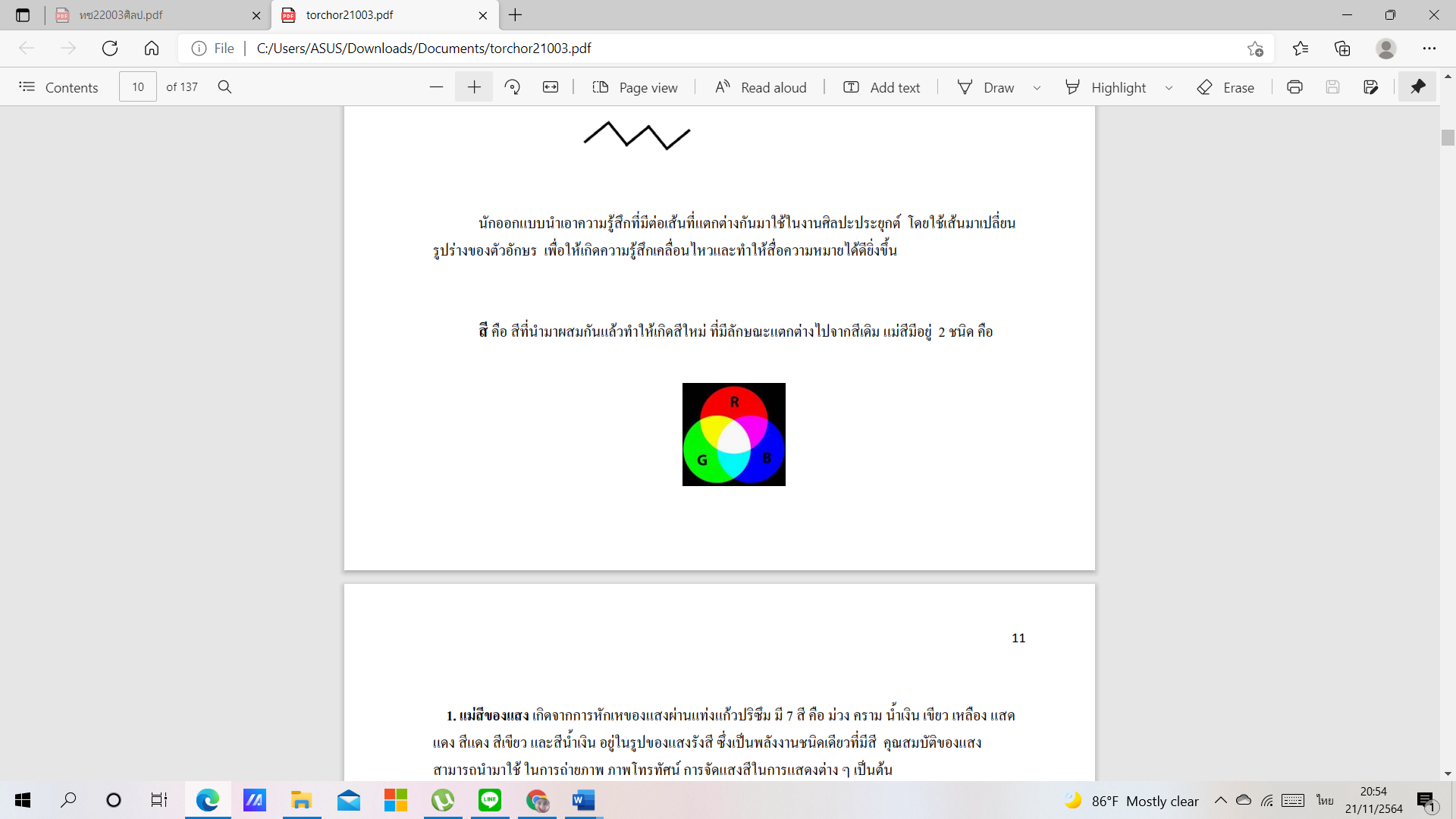 81.แมสีของแสง เกิดจากการหักเหของแสงผานแทงแกวปริซึม มี 7 สี คือ มวง คราม น้ำเงิน เขียว เหลือง แสด แดง สีแดง สีเขียวและสีน้ำเงิน อยูในรูปของแสงรังสี ซึ่งเปนพลังงานชนิดเดียวที่มีสีคุณสมบัติของแสง สามารถนํามาใช ในการถายภาพ ภาพโทรทัศน การจัดแสงสีในการแสดงตาง ๆ เปนตน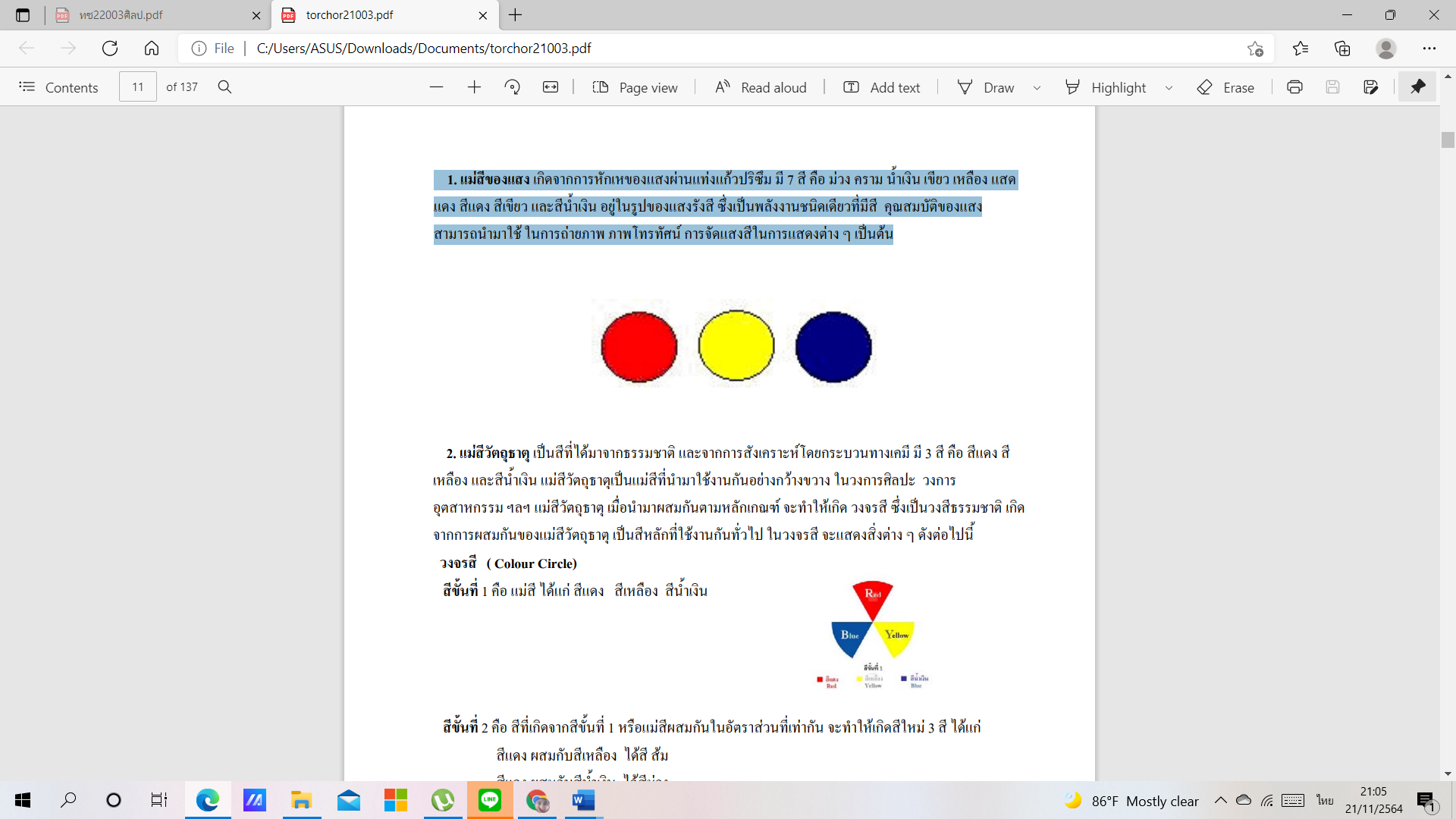 2. แมสี วัตถุธาตุเปนสีที่ไดมาจากธรรมชาติและจากการสังเคราะห์  โดยกระบวนทางเคมี มี 3 สี คือ สีแดง สี เหลืองและสีน้ำเงิน แมสีวัตถุธาตุเปนแมสีที่นํามาใชงานกันอยางกวางขวาง ในวงการศิลปะ วงการ อุตสาหกรรม ฯลฯ แมสีวัตถุธาตุเมื่อนํามาผสมกันตามหลักเกณฑ จะทําใหเกิด วงจรสี ซึ่งเปนวงสีธรรมชาติเกิด จากการผสมกันของแมสีวัตถุธาตุ เปนสีหลักที่ใชงานกันทั่วไป ในวงจรสี จะแสดงสิ่งตาง ๆ ดังตอไปนี้ วงจรสี ( Colour Circle)    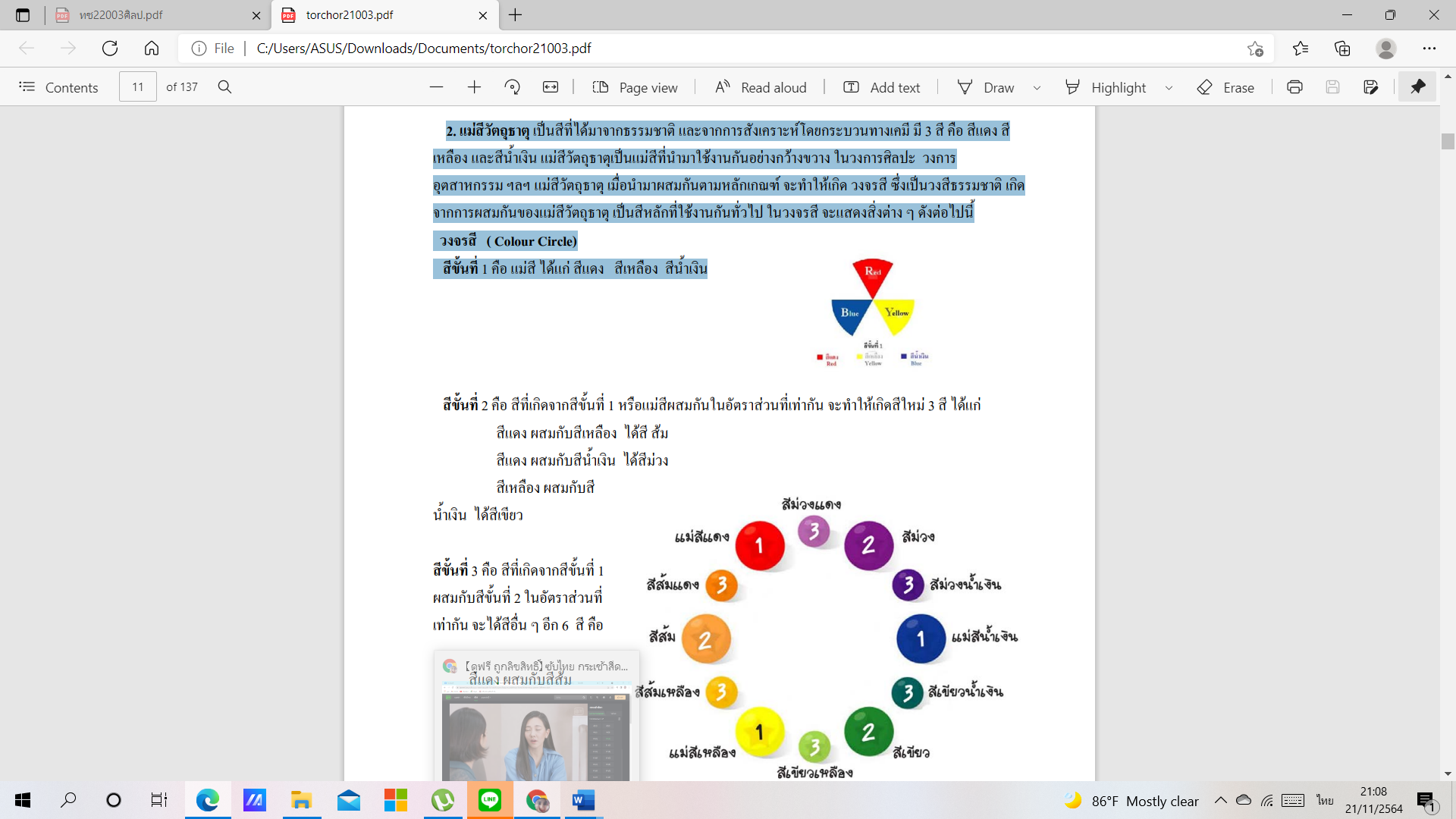 สีขั้นที่ 1 คือแมสี ไดแก สีแดง สีเหลือง สีน้ำเงินสีขั้นที่ 2 คือ สีที่เกิดจากสีขั้นที่ 1 หรือ แมสีผสมกันในอัตราสวนที่เทากัน จะทําใหเกิดสีใหม 3 สี ไดแก  สีแดงผสมกับสีเหลือง ไดสีสม สีแดงผสมกับสีน้ำเงิน ไดสีมวง สีเหลือง ผสมกับสี น้ำเงิน ไดสีเขียว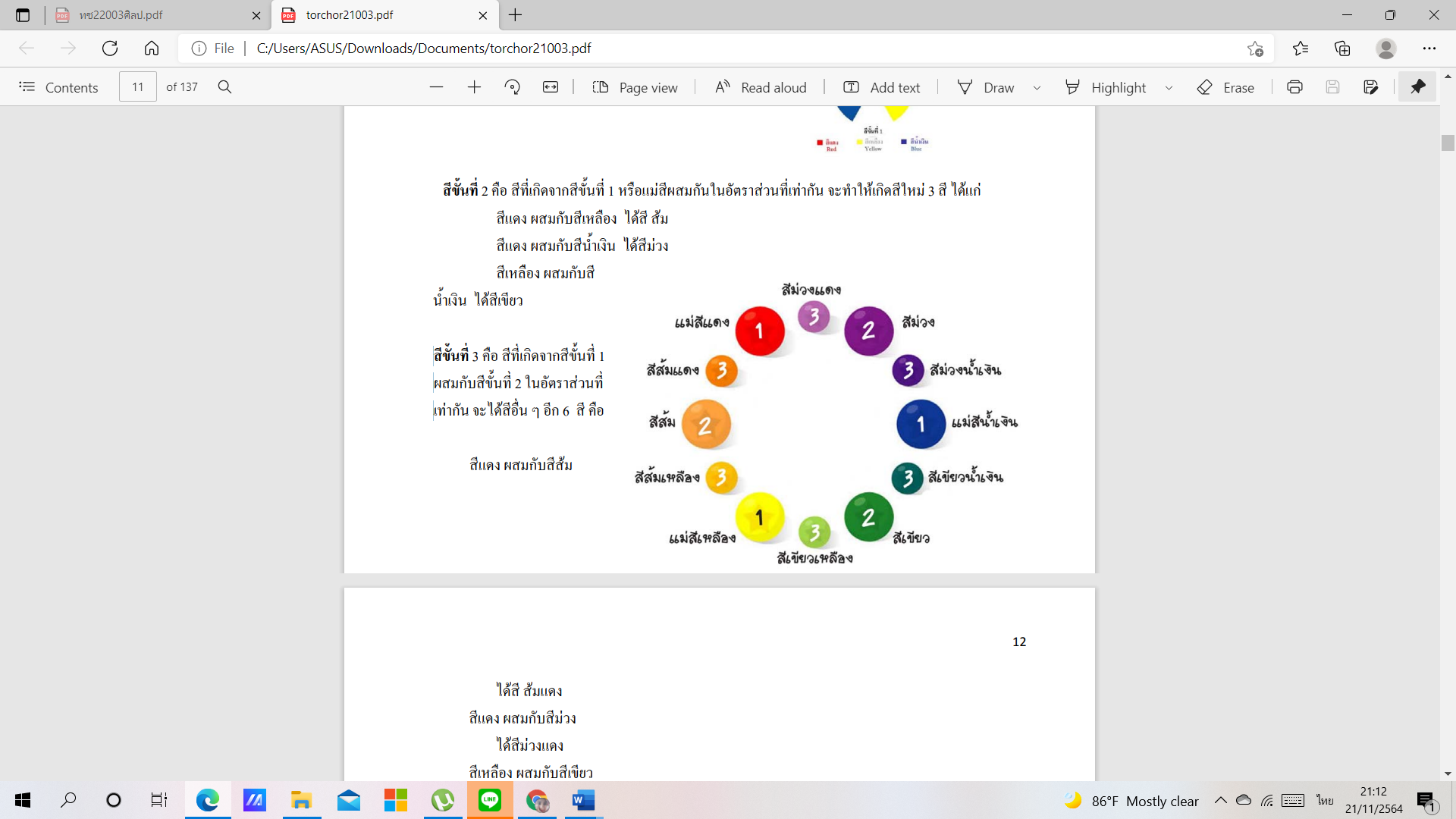 สีขั้นที่ 3 คือ สีที่เกิดจากสีขั้นที่ 1 ผสมกับสีขั้นที่ 2 ในอัตราสวนที่ เทากัน จะไดสีอื่น ๆ อีก 6 สี คือ สีแดงผสมกับสีสม ไดสีสมแดง สีแดงผสมกับสีมวง ไดสีมวงแดง สีเหลืองผสมกับสีเขียว  ไดสีเขียวเหลือง สีน้ำเงิน ผสมกับสีเขียว  ไดสีเขียวน้ำเงิน สีน้ำเงิน ผสมกับสีมวง  ไดสีมวงน้ำเงิน สีเหลืองผสมกับสีสม  ไดสีสมเหลือง9วรรณะของสี คือสีที่ใหความรูสึกรอน-เย็น ในวงจรสีจะมีสีรอน 7 สี และสีเย็น 7 สี โดยจะมีสีมวงกับสี เหลือง ซึ่งเปนไดทั้งสองวรรณะ สีตรงขาม หรือสีตัดกัน หรือสีคูปฏิปกษ เปนสีที่มีคาความเขมของสี ตัดกันอยางรุนแรง ในทางปฏิบัติ ไมนิยมนํามาใช้    รวมกัน เพราะจะทําใหแตละสีไมสดใสเทาที่ควร การนําสีตรงขามกันมาใชรวมกัน อาจกระทํา ไดดังนี้ 1. มีพื้นที่ของสีหนึ่งมาก อีกสีหนึ่งนอย 2. ผสมสีอื่นๆ ลงไปในสีใดสีหนึ่ง หรือทั้งสองสี 3. ผสมสีตรงขามลงไปในสีทั้งสองสี สีกลาง คือ สีที่เขาไดกับสีทุกสี สีกลางในวงจรสี มี 2 สี คือ สีน้ำตาล กับ สีเทา สีน้ำตาล เกิดจากสีตรง  ขามกันในวงจรสีผสมกัน ในอัตราสวนที่เทากัน สีน้ำตาลมีคุณสมบัติสําคัญ คือ ใชผสมกับสีอื่นแลวจะทําใหสี นั้น ๆ เขมขึ้นโดยไมเปลี่ยนแปลงคาสี ถาผสมมาก ๆ เขาก็จะกลายเปนสีน้ำตาล สีเทา เกิดจากสีทุกสี ๆ สีในวงจรสีผสมกัน ในอัตราสวนเทากัน สีเทา มีคุณสมบัติที่สําคัญ คือ ใชผสมกับสีอื่น ๆ แลวจะทําให มืด หมน ทฤษฎีสี ดังกลาวมีผลใหเราสามารถนํามาใชเปนหลักในการเลือกสรรสีสําหรับงานสรางสรรคของเรา ไดซึ่งงานออกแบบมิไดถูกจํากัดดวยกรอบความคิดของทฤษฎีตามหลักวิชาการเทานั้น แตเราสามารถ คิดออก นอกกรอบแหงทฤษฎีนั้นๆ คุณลักษณะของสีมี 3 ประการ คือ1. สีแท หมายถึง สีที่อยูในวงจรสีธรรมชาติ ทั้ง 12 สี ที่เราเห็นอยูทุกวันนี้แบงเปน 2 วรรณะ โดยแบง วงจรสีออกเปน 2 สวน จากสีเหลืองวนไปถึงสีมวง คือ 1. สีรอน ใหความรูสึกรุนแรง รอน ตื่นเตน ประกอบดวย สีเหลือง สีเหลืองสม สีสม สีแดงสม     สีแดง สีมวงแดง สีมวง 2. สีเย็นใหความรูสึกเย็น สงบ สบายตาประกอบดวย สีเหลือง สีเขียวเหลือง สีเขียว สีเขียวน้ำเงิน สีน้ำเงิน สีมวงน้ำเงิน สีมวง เราจะเห็นวา สีเหลืองและสีมวง เปนสีที่อยูไดทั้ง 2 วรรณะ คือ เปนสีกลางและเปนไดทั้งสี     รอน และสีเย็น 2. ความจัดของสี หมายถึง ความสด หรือความบริสุทธิ์ของสีใดสีหนึ่ง สีที่ถูกผสมดวย สีดําจนหมนลง ความจัด หรือความบริสุทธิ์จะลดลง ความจัดของสีจะเรียงลําดับจากจัดที่สุด ไปจนหมนที่สุด 3. น้ำหนักของสี หมายถึง สีที่สดใส สีกลาง สีทึบของสีแตละสีสีทุกสีจะมีน้ําหนักในตัวเอง ถาเราผสม    สีขาวเขาไปในสีใดสีหนึ่ง สีนั้นจะสวางขึ้น หรือมีน้ําหนักออนลงถาเพิ่มสีขาวเขาไปทีละนอยๆ ตามลําดับ เราจะไดน้ําหนักของสีที่เรียงลําดับจากแกสุด ไปจนถึงออนสุดน้ําหนักออนแกของสีที่ได เกิดจากการผสมดวยสีขาว เทา และ ดํา น้ำหนักของสีจะลดลงดวยการใชสีขาวผสม ซึ่งจะทําใหเกิดความรูสึกนุมนวล ออนหวาน สบายตา เราสามารถเปรียบเทียบระหวางภาพสีกับภาพขาวดําไดอยางชัดเจนเมื่อนําภาพสีที่เราเห็นวามีสีแดงอยูหลายคา ทั้งออน กลาง แก ไปถายเอกสารขาว-ดํา เมื่อนํามาดูจะพบวา สีแดงจะมีน้ำหนักออน แกตั้งแตขาว เทา ดํา นั่น   เปนเพราะวาสีแดงมีน้ำหนักของสีแตกตางกันนั่นเอง สีตางๆ ที่เราสัมผัสดวยสายตาจะทําใหเกิดความรูสึกขึ้นภายในตอเรา ทันทีที่เรามองเห็นสีไมวาจะเปน การแตงกาย     บานที่อยูอาศัย เครื่องใชตางๆ แลวเราจะ ทําอยางไรจึงจะใชสีไดอยางเหมาะสม และสอดคลองกับ หลักจิตวิทยา เราจะตอง     เขาใจวาสีใดใหความรูสึก ตอมนุษยอยางไร ซึ่งความรูสึกเกี่ยวกับสีสามารถจําแนกออก ไดดังนี้ สีแดง ใหความรูสึกรอน รุนแรง กระตุน ทาทาย เคลื่อนไหว ตื่นเตน เราใจ มีพลังความอุดมสมบูรณ ความมั่งคั่ง ความรัก ความสําคัญ 10สีสม ใหความรูสึก รอน ความอบอุน ความสดใส มีชีวิตชีวาวัยรุน ความคึกคะนอง การปลดปลอย ความเปรี้ยว การระวัง สีเหลือง ใหความรูสึก แจมใส ความราเริง ความเบิกบานสดชื่น ชีวิตใหม ความสด ใหม สีเขียวแกจะทําใหเกิดความรูสึกเศราใจความแกชรา สีน้ําเงิน ใหความรูสึกสงบ สุขุม สุภาพ หนักแนน   เครงขรึม เอาการเอางาน ละเอียด รอบคอบ สีฟา ใหความรูสึก ปลอดโปรงโลง กวาง เบา โปรงใส สะอาด ปลอดภัย ความสวาง ลมหายใจ ความเปน อิสรเสรีภาพ การชวยเหลือ แบงปน สีคราม จะทําใหเกิดความรูสึกสงบ สีมวง ใหความรูสึก มีเสนห นาติดตาม เรนลับ ซอนเรน มีอํานาจ มีพลังแฝงอยู ความรัก ความเศรา ความผิดหวัง ความสงบ ความสูงศักดิ์แสงและเงา แสงและเงา หมายถึงแสงที่สองมากระทบพื้นผิวที่มีสีออนแกและพื้นผิวสูงต่ํา โคงนูนเรียบหรือขรุขระ ทําใหปรากฏแสงและเงาแตกตางกัน ตัวกําหนดระดับของคาน้ำหนัก ความเขมของเงาจะขึ้นอยูกับความเขมของแสง ในที่ที่มีแสงสวางมาก เงาจะเขมขึ้น และในที่ที่มีแสงสวางนอย เงาจะไมชัดเจน ในที่ที่ไมมีแสงสวางจะไมมีเงา และเงาจะอยูใน ทางตรงขามกับแสงเสมอ คาน้ําหนักของแสงและเงาที่เกิดบนวัตถุ สามารถจําแนกเปนลักษณะที่ ตาง ๆ ได ดังนี้ 1. บริเวณแสงสวางจัด เปนบริเวณที่อยูใกลแหลงกําเนิดแสงมากที่สุด จะมีความสวางมากที่สุด ใน วัตถุที่มีผิวมันวาวจะสะทอนแหลงกําเนิดแสงออกมาใหเห็นไดชัด 2. บริเวณแสงสวาง เปนบริเวณที่ไดรับแสงสวาง รองลงมาจากบริเวณแสงสวาง จัด เนื่องจากอยูหาง จากแหลงกําเนิดแสงออกมา และเริ่มมีคาน้ําหนักออน ๆ 3. บริเวณเงา เปนบริเวณที่ไมไดรับแสงสวาง หรือเปนบริเวณที่ถูกบดบังจาก แสงสวาง ซึ่งจะมีคา น้ำหนักเขมมากขึ้น  กวาบริเวณแสงสวาง 4. บริเวณเงาเขมจัด เปนบริเวณที่อยูหางจากแหลงกําเนิดแสงมากที่สุด หรือ เปนบริเวณที่ถูกบดบัง มาก ๆ หลาย ๆ ชั้น จะมีคาน้ำหนักที่เขมมากไปจนถึงเขมที่สุด 5. บริเวณเงาตกทอด เปนบริเวณของพื้นหลังที่เงาของวัตถุทาบลงไป เปนบริเวณเงาที่อยูภายนอกวัตถุ และจะมีความ  เขมของคาน้ำหนักขึ้นอยูกับ ความเขมของเงา น้ำหนักของพื้น หลัง ทิศทางและระยะของเงา ความสําคัญของคาน้ำหนัก 1. ใหความแตกตางระหวางรูปและพื้น หรือรูปทรงกับที่วาง 2. ใหความรูสึกเคลื่อนไหว 3. ใหความรูสึกเปน 2 มิติ แกรูปราง และความเปน 3 มิติแกรูปทรง 4. ทําใหเกิดระยะความตื้น -ลึก และระยะใกล -ไกลของภาพ 5. ทําใหเกิดความกลมกลืนประสานกันของภาพความหมายและความเป็นมาของทัศนศิลป์ไทยศิลปะประเภททัศนศิลป์ ที่สําคัญของไทย ได้แก่จิตรกรรม ประติมากรรม และสถาปัตยกรรม มีรูปแบบที่เป็น เอกลักษณ์ไทยที่สะท้อนให้เห็นวิถีชีวิต ขนบธรรมเนียมประเพณีความเชื่อและรสนิยม เกี่ยวกบความงามของคนไทย ั ลักษณะของศิลปะไทย ศิลปะไทยได้รับอิทธิพลจากธรรมชาติและสิ่งแวดล้อมในสังคมไทย ซึ่งมี       11ลักษณะเด่น คือ ความงามอยางนิ่มนวลมีความละเอียดประณีต ซึ่งแสดงให้เห็นถึงลักษณะนิสัยและจิตใจของคนไทยที่ ได้สอดแทรกไว้ในผลงานที่สร้างสรรค์ขึ้น โดยเฉพาะศิลปกรรมที่เกี่ยวกบพระพุทธศาสนา ั ซึ่งเป็น ศาสนาประจําชาติของไทยอาจกล่าวได้วาศิลปะไทยสร้างเพื่อส่งเสริมพุทธศาสนา เป็นการเชื่อมโยง และโน้มน้าวจิตใจของประชาชนให้เกิดความเลื่อมใสศรัทธาในพุทธศาสนา จิตรกรรมไทย จิตรกรรมไทย เป็นการสร้างสรรค์ภาพเขียน ที่มี  ลักษณะโดยทั่วไปมักจะเป็น ่ 2 มิติไม่มีแสงและ เงา สีพื้นจะเป็นสีเรียบๆไม่ฉูดฉาดสีที่ใช้ส่วนใหญ่จะ  เป็นสีดํา   สีนํ้าตาล    สีเขียว เส้นที่ใช้มักจะเป็นเส้นโค้ง ช่วยให้ภาพดูอ่อนช้อย นุ่มนวลไม่แข็งกระด้าง จิตรกรรมไทยมักพบในวัดต่างๆเรียกว่า  “จิตรกรรม ฝาผนัง” จิตรกรรมไทยจัดเป็นภาพเล่าเรื่องที่เขียนขึ้นด้วยความคิดจินตนาการของคนไทย มีลักษณะ ตามอุดมคติของช่างไทยคือ ภาพจิตรกรรมฝาผนังวัดสุวรรณาราม  14 1. เขียนสีแบน ไม่คํานึงถึงแสงและเงา นิยมตัดเส้นให้เห็นชัดเจน และเส้นที่ใช้จะแสดง ความรู้สึกเคลื่อนไหวนุ่มนวล 2. เขียนตัวพระ-นาง เป็นแบบละคร มีลีลา ท่าทางเหมือนกันผิดแผกแตกต่างกนด้วยสี ั ร่างกายและเครื่องประดับ 3. เขียนแบบตานกมอง หรือเป็นภาพตํ่ากวาสายตา ่ โดยมุมมองจากที่สูงลงสู่ล่างจะเห็นเป็น รูป เรื่องราวได้ตลอดภาพ   4. เขียนติดต่อกนเป็นตอนๆ สามารถดูจากซ้ายไปขวาหรือล่างและบนได้ทั่วภาพ ่ โดยขั้นแต่ ละตอนของภาพด้วยโขดหิน ต้นไม้กาแพงเมือง เป็นต้น 5. เขียนประดับตกแต่งด้วยลวดลายไทย มีสีทองสร้างภาพให้เด่นเกิดบรรยากาศ สุขสวางและ ่ มีคุณค่ามากขึ้น ประติมากรรมไทย ประติมากรรมเป็นผลงานศิลปกรรมที่เป็นรูปทรง  3 มิติประกอบจากความสูงความกว้างและ ความนูน หรือความลึก ประติมากรรมเกิดขึ้นจากกรรมวิธีการสร้างสรรค์แบบต่างๆ เช่น การปั้นและ หล่อ การแกะสลัก การฉลุหรือดุน ประติมากรรมไทยเป็นผลงานการสร้างสรรค์ของบรรพบุรุษ ส่วนใหญ่เน้นเนื้อหาทางศาสนา มักปรากฏอยูตามวัดและวัง ่ มีขนาดตั้ งแต่เล็กที่สุด เช่น พระเครื่อง เครื่องรางของขลัง จนถึงขนาดใหญ่ที่สุด เช่น พระอัจนะ หรือพระอัฏฐารส เมื่อพิจารณาภาพรวมของประติมากรรมไทยอาจแบ่งประติมากรรมออกเป็น 3 ประเภทคือ ประติมากรรมรูปเคารพ ประติมากรรมตกแต่ง และประติมากรรมเพื่อประโยชน์ใช้สอย ผลงานประติมากรรมไทยแบ่งออกได้เป็น 4 ประเภท สรุปได้ดังนี้                    1. ประติมากรรมไทยที่เกิดขึ้นจากความเชื่อ ความศรัทธา คตินิยมเกี่ยวข้องกบศาสนา ั เช่น พระพุทธรูปปางต่างๆ ลวดลายของฐานเจดีย์หรือพระปรางค์ต่างๆ 15 2. ประติมากรรมไทยพวกเครื่องใช้ในชีวิตประจําวัน เช่น โอ่ง หม้อ ไห ครก กระถาง          3. ประติมากรรมไทยพวกของเล่น ได้แก่ ตุ๊กตาดินปั้น ตุ๊กตาจากกระดาษ ตุ๊กตาจากผ้า หุ่นกระบอก ปลาตะเพียนสานใบลาน หน้ากาก วัสดุจากเปลือกหอย ชฎาหัวโขน ปลาตะเพียนสาน ใบลาน 4. ประติมากรรมไทยพวกเครื่องประดับตกแต่ง เช่น กระถางต้นไม้โคมไฟดินเผา สถาปัตยกรรมไทย สถาปัตยกรรมไทย หมายถึงศิลปะการก่อสร้างของไทย อันได้แก่อาคาร บ้านเรือน โบสถ์ วิหารวัง สถูป และสิ่งก่อสร้างอื่น ๆ ที่มีมูลเหตุที่มาของการก่อสร้างอาคารบ้านเรือนในแต่ละท้องถิ่น จะมีลักษณะผิดแผกแตกต่างกนไปบ้างตามสภาพทางภูมิศาสตร์ ั และคตินิยมของแต่ละท้องถิ่น แต่สิ่งก่อสร้างทางศาสนาพุทธ มักจะมีลักษณะที่ไม่แตกต่างกนมากนัก ั เพราะมีความเชื่อความศรัทธา และแบบแผนพิธีกรรมที่เหมือน ๆ กนั สถาปัตยกรรมไทย สามารถจัดหมวดหมู่ตามลักษณะการใช้งานได้ประเภท คือ 1. สถาปัตยกรรมที่ใช้เป็นที่อยู่อาศัย ู ได้แก่ บ้านเรือน ตําหนักวังและพระราชวัง เป็นต้น บ้านหรือเรือนเป็นที่อยูอาศัยของสามัญชน ่ ธรรมดาทั่วไป ่ ซึ่งมีทั้งเรือนไม้และเรือนปูน เรือนไม้มีอยู่ 2 ชนิด คือเรือนเครื่องผูกเป็นเรือนไม้ไผ่ปูด้วยฟากไม้ไผ่หลังคามุงด้วยใบจาก หญ้าคา หรือใบไม้ อีกอยางหนึ่งเรียกว่าเรือนเครื่องสับ เป็นไม้จริงทั้งเนื้ออ่อน และเนื้อแข็ง ตามแต่ละท้องถิ่น หลังคามุงด้วยกระเบื้อง ดินเผา พื้นและฝาเป็นไม้จริงทั้งหมด ลักษณะเรือน ไม้ของไทยในแต่ละท้องถิ่นแตกต่าง กัน และโดยทั่วไปแล้วจะมี ่ ลักษณะสําคัญร่วมกนคือ  เป็นเรือนไม้ชั้นเดียว ใต้ถุนสูง หลังคาทรงจั่ว เอียงลาดชัน 2. สถาปัตยกรรม ที่เกี่ยวข้องศาสนา ซึ่งส่วนใหญ่อยูในบริเวณสงฆ์12ที่เรียกว่า  วัด ซึ่งประกอบ ไปด้วยสถาปัตยกรรมหลายอยาง่ ได้แก่โบสถ์เป็นที่กระทําสังฆกรรมของพระภิกษุวิหารใช้ประดิษฐาน พระพุทธรูปสําคัญ และกระทําสังฆกรรมด้วยเหมือนกันกุฎิเป็นที่อยูของพระภิกษุ ่ สามเณร หอไตร เป็นที่เก็บรักษาพระไตรปิฎกและคัมภีร์สําคัญทางศาสนา หอระฆังและหอกลอง เป็นที่ใช้เก็บระฆัง หรือกลองเพื่อตีบอกโมงยาม หรือเรียกชุมนุมชาวบ้าน สถูปเป็นที่ฝังศพ เจดีย์ เป็นที่ระลึกอันเกี่ยว เนื่องกบศาสนา ั 16 ภาพพิมพ์ การพิมพ์ภาพ หมายถึงการถ่ายทอดรูปแบบจากแม่พิมพ์ออกมาเป็นผลงานที่มีลักษณะเหมือน กันกับแม่ พิมพ์ทุกประการและได้ภาพที่เหมือนกนมีจํานวนตั้งแต่ 2 ชิ้นขึ้นไป การพิมพ์ภาพเป็นงานที่ พัฒนาต่อเนื่องมาจากการวาดภาพ ซึ่งการวาดภาพไม่สามารถ สร้างผลงาน 2 ชิ้น ที่มีลักษณะเหมือน กนทุกประการได้ ั จึงมีการพัฒนาการพิมพ์ขึ้นมา ชาติจีนเป็นชาติแรกที่นําเอาวิธีการพิมพ์มาใช้อยาง่ แพร่หลายมานานนับพันปี จากนั้นจึงได้แพร่หลายออกไปในภูมิภาคต่างๆของโลก ชนชาติทาง ตะวันตกได้พัฒนาการพิมพ์ภาพขึ้นมาอยางมากมาย ่ มีการนําเอาเครื่องจักรกลต่างๆ เข้ามาใช้ในการพิมพ์ ทําให้การพิมพ์มีการพัฒนาไปอยางรวดเร็วในปัจจุบัน ่ การพิมพ์ภาพมีองค์ประกอบที่สําคัญ ดังนี้ 1. แม่พิมพ์เป็นสิ่งที่สําคัญที่สุดในการพิมพ์ 2. วัสดุที่ใช้พิมพ์ลงไป 3. สีที่ใช้ในการพิมพ์ 4. ผู้พิมพ์ ผลงานที่ได้จากการพิมพ์มีชนิด คือ 1. ภาพพิมพ์เป็นผลงานพิมพ์ที่เป็นภาพต่างๆ เพื่อความสวยงามหรือบอกเล่าเรื่องราวต่าง ๆ อาจมีข้อความ ตัวอักษรหรือตัวเลขประกอบหรือไม่มีก็ได้ 2. สิ่งพิมพ์เป็นผลงานพิมพ์ที่ใช้บอกเล่าเรื่องราวต่างๆ เป็นตัวอักษรข้อความ ตัวเลขอาจมี ภาพประกอบหรือไม่มีก็ได้ ประเภทของการพิมพ์การพิมพ์แบ่งออกได้หลายประเภทตามลักษณะต่าง ดังนี้ 1. แบ่งตามจุดมุ่งหมายในการ พิมพ์ได้2 ประเภทคือ1.1 ศิลปภาพพิมพ์เป็นงานพิมพ์ภาพเพื่อให้เกิดความสวยงามเป็น งานวิจิตรศิลป์1.2 ออกแบบภาพพิมพ์เป็นงานพิมพ์ภาพประโยชน์ใช้สอย นอกเหนือไปจากความสวยงาม ได้แก่หนังสือต่างๆ บัตรภาพต่างๆ ภาพโฆษณา ปฏิทิน ฯลฯ จัดเป็นงาน ประยุกต์ศิลป์ 2. แบ่งตามกรรมวิธีในการพิมพ์ได้2 ประเภท คือ 2.1 ภาพพิมพ์ต้นแบบ เป็นผลงานพิมพ์ที่สร้างจากแม่พิมพ์และวิธีการพิมพ์ที่ถูกสร้างสรรค์ และกาหนดขึ้นนโดยศิลปินเจ้าของผลงานและเจ้าของผลงาน จะต้องลงนามรับรองผลงานทุกชิ้น บอกลําดับที่ในการพิมพ์เทคนิคการพิมพ์ 2.2 ภาพพิมพ์จําลองแบบ เป็นผลงานพิมพ์ที่สร้างจากแม่พิมพ์หรือวิธีการพิมพ์วิธีอื่น ซึ่งไม่ใช่วิธีการเดิมแต่ได้รูปแบบเหมือนเดิม บางกรณีอาจเป็นการละเมิดลิขสิทธิ์ผู้อื่น 3. แบ่งตามจํานวนครั้งที่พิมพ์ได้2 ประเภท คือ 3.1 ภาพพิมพ์ถาวร เป็นภาพพิมพ์ที่พิมพ์ออกมาจากแม่พิมพ์ใดๆ ที่ได้ผลงานออกมามี ลักษณะเหมือนกนทุกประการ ตั้งแต่  2 ชิ้นขึ้นไป 3.2 ภาพพิมพ์ครั้งเดียเป็นภาพพิมพ์ที่พิมพ์ออกมาได้ผลงานเพียงภาพเดียวถ้าพิมพ์อีกจะ ได้ผลงานที่ไม่ เหมือนเดิม 4. แบ่งตามประเภทของแม่พิมพ์ได้4 ประเภท คือ 4.1 แม่พิมพ์นูน เป็นการพิมพ์โดยให้สีติดอยูบนผิวหน้าที่ทําให้นูนขึ้น มาของแม่พิมพ์ ภาพที่ได้เกิดจากสีที่ติดอยู่ในส่วนบนนั้น  แม่พิมพ์นูนเป็นพิมพ์ที่ทําขึ้นมาเป็นประเภทแรก  ภาพพิมพ์ชนิดนี้ได้แก่ภาพพิมพ์แกะไม้ในอดีตผู้คนมักจะหาวิชาความรู้ได้จากในวัดเพราะวัดจะเป็น ศูนย์กลางของนักปราชญ์หรือผู้รู้ใช้เป็นสถานที่ใน      13การเผยแพร่วิชาความรู้ต่างๆ  จิตรกรรมฝาผนังที่ เขียนตามศาลาโบสถ์วิหารก็เป็นอีกสิ่งหนึ่งที่เราจะหาความรู้ในเรื่องต่างๆ ได้ โดยเฉพาะที่เกี่ยวกับ  พุทธประวัติชาดกวรรณคดีและนิทานพื้นบ้าน ซึ่งนอกจากจะได้ความรู้ในเรื่องศาสนา ประวัติศาสตร์ วรรณคดีแล้วเรายังได้อรรถรสแห่งความสนุกสนานเพลิดเพลินกบความสวยงามของภาพวาดเหล่านี้ อีกด้วย 4.2  แม่พิมพ์ร่องลึกเป็นการพิมพ์โดยให้สีอยู่ในร่องที่ทําให้ลึกลงไปของแม่พิมพ์โดย ใช้แผนโลหะทําเป็นแม่พิมพ์( แผนโลหะที่นิยมใช้คือแผ่น ทองแดง ่  และทําให้ลึกลงไปโดยใช้ นํ้ากรดแม่พิมพ์ร่องลึกนี้พัฒนาขึ้นโดย  ชาวตะวันตก สามารถพิมพ์งานที่มีความ ละเอียด คมชัดสูง สมัยก่อนใช้ในการพิมพ์ หนังสือ พระคัมภีร์แผนที่ เอกสารต่างๆ แสตมป์  ธนบัตร ปัจจุบันใช้ใน การพิมพ์งานที่เป็นศิลปะและธนบัตร 4.3 แม่พิมพ์พื้นราบ   เป็นการพิมพ์โดยให้สีติดอยูบนผิวหน้า ่ ที่ราบเรียบของแม่พิมพ์ โดยไม่ต้องขุดหรือแกะพื้นผิวลงไป  แต่ใช้สารเคมีเข้าช่วย ภาพพิมพ์ชนิดนี้ได้แก่ ภาพพิมพ์หิน การพิมพ์ออฟเซท ภาพพิมพ์กระดาษ ภาพพิมพ์ครั้งเดียว 4.4 แม่พิมพ์ฉลุ เป็นการพิมพ์โดยให้สีผ่านนทะลุ ของแม่พิมพ์ลงไปสู่ผลงานที่อยู่ ด้านหลัง เป็นการพิมพ์ชนิดเดียวที่ได้รูปที่มีด้านเดียวกนกับแม่พิมพ์ไม่กลับซ้าย เป็นขวา ภาพพิมพ์ ชนิดนี้ได้แก่ภาพพิมพ์ฉลุภาพพิมพ์ตะแกรงไหม ในอดีตผู้คนมักจะหาวิชาความรู้ได้จากในวัดเพราะ วัดจะเป็นศูนย์กลางของนักปราชญ์หรือผู้รู้ใช้เป็นสถานที่ในการเผยแพร่วิชาความรู้ต่างๆ จิตรกรรม ฝาผนังที่เขียนตามศาลา โบสถ์วิหารก็เป็นอีกสิ่งหนึ่งที่เราจะหาความรู้ในเรื่องต่างๆ ได้โดยเฉพาะที่ เกี่ยวกับพุทธประวัติ ั ชาดก วรรณคดีและนิทานพื้นบ้าน ซึ่งนอกจากจะได้ความรู้ในเรื่องศาสนา ประวัติศาสตร์วรรณคดีแล้ว เรายังได้อรรถรสแห่งความสนุกสนานเพลิดเพลินกบความสวยงามของ ั ภาพพิมพ์ต่าง ๆ เหล่านี้อีกด้วย 18 ความงามและคุณค่าของทัศนศิลป์ไทย “ชีวิตสลายอาณาจักรพินาศผลประโยชน์ของบุคคลมลายหายสิ้นไป แต่ศิลปะเท่านั้นที่ยังคง เหลือเป็นพยานแห่งความเป็นอัจฉริยะของมนุษย์อยูตลอดกาล ่ ” ข้อความข้างต้นนี้เป็นความเห็นอัน เฉียบคมของท่าน ศาสตราจารย์ศิลป พีระศรีผู้ก่อตั้งมหาวิทยาลัยศิลปากรแสดงให้เห็นวางานศิลปะ ่ เป็นสมบัติอันลํ้าค่าของมนุษย์ที่แสดงความเป็นอัจฉริยะบ่งบอกถึงความเจริญทางด้านจิตใจและ สติปัญญาอันสูงกว่า ซึ่งมีคุณค่าต่อชีวิต และสังคมดังนี้ คุณค่าในการยกระดับจิตใจ   คุณค่าของศิลปะอยูที่ประโยชน์ ่ ช่วยขจัดความโฉด ความฉ้อฉลยกระดับวิญญาณความเป็น คนเห็นแก่ตน บทกวีของเนาวรัตน์พงษ์ไพบูลย์กวีซีไรต์ของไทยได้ให้ความสําคัญของงานศิลปะใน การยกระดับวิญญาณความเป็นคนก็คือการยกระดับจิตใจของคนเราให้สูงขึ้นด้วยการได้ชื่นชมความ งาม และความประณีตละเอียดอ่อนของงานศิลปะ นอกจากนี้งานศิลปะบางชิ้นยังให้ความงามและความรู้สึกถึงความดีงาม และงาม จริยธรรม อย่างลึกซึ้ง    เป็นการจรรโลงจิตใจให้ผู้ดูเคร่งเครียดและเศร้าหมองของศิลปินผู้สร้างสรรค์และผู้ชื่นชม  ได้เป็นอย่างดี ่ ดังนั้นจึงมีการส่งเสริมให้เด็กสร้างงานศิลปะเพื่อผ่อนคลายความเคร่งเครียด และ พัฒนาสุขภาพจิต ซึ่งเป็นจุดเริ่มต้นของพัฒนาการต่าง ๆ อย่างสมบูรณ์ ่ ความรู้สึกทางความงามของมนุษย์มีขอบเขตกว้างขวางและแตกต่างกนออกไปตามทัศนะ ของแต่ละบุคคลเราอาจรวมลักษณะเด่นของความงามได้ดังนี้ความงามเป็นสิ่งที่ปรากฏขึ้นในจิตมนุษย์แม้เพียงชั่วระยะเวลาหนึ่งแต่จะก่อให้เกิดความปิติ ยินดีและฝังใจจําไปอีกนาน เช่น การได้มีโอกาสไปเที่ยวชมสถานที่ต่างๆ ที่มีธรรมชาติและศิลปกรรม ที่สวยสดงดงาม เราจะจําและระลึกถึงด้วยความปิติสุข บางครั้งเราอยากจะให้ผู้อื่นรับรู้ด้วย14 2.ความงามทําให้เราเกิดความเพลิดเพลิน หลงใหลไปกบรูปร่างรูปทรง สีสัน จนลืมบางสิ่ง บางอยางไป ่ เช่น ผลไม้แกะสลักความงามของลวดลายความละเอียดอ่อน อยากเก็บรักษาไว้จนลืมไป วาผลไม้นั้นมีไว้สําหรับรับประทานมิใช่มีไว้ดู 3. สิ่งสิ่งหนึ่งเป็นได้ทั้งสิ่งที่สวยงาม และไม่งาม ไปจนถึงน่าเกลียด อัปลักษณ์แต่ถ้าได้รับ การยกยองว่าเป็นสิ่งมีค่า มีความงามจะตรงกันข้ามกับสิ่งอัปลักษณ์ทันที 4.ความงามไม่มีมาตราส่วนใดมาชัง่ ตวงวัดให้แน่นอนได้ทําให้เราไม่สามารถกาหนดได้ว่า สิ่งนั้นสิ่งนี้มีความงามเท่าใด  5.ความงามของสิ่งที่มนุษย์สร้างขึ้น เป็นผลมาจากความคิด ทักษะฝี มือ หรือภูมิปัญญาของ มนุษย์แต่ เมื่อสร้างเป็นวัตถุสิ่งของต่างๆแล้วกลับเป็นความงามของสิ่งนั้นไป   เช่น ความงามของผ้า ความงามของรถยนต์เป็นต้น การรับรู้ค่าความงาม ความงามเป็นเรื่องที่มีความสําคัญเพิ่มขึ้นตามลําดับ    มนุษย์รับรู้ค่าความ งามใน 3 กลุ่ม คือ 1. กลุ่มที่เห็นวามนุษย์รับรู้ค่าความงามได้เพราะสิ่งต่างๆมีความงามอยูในตัวเอง ่ เป็น คุณสมบัติของวัตถุปรากฏออกมาเป็นรูปร่างรูปทรงสีสัน การอธิบายถึงความงามของงานทัศนศิลป์ จะ ได้ผลน้อยกวาการพาไปให้เห็นของจริง ่ แสดงให้เห็นวาความงามมีอยู่ ในตัววัตถุ ่ 2. กลุ่มที่เห็นวามนุษย์รับรู้ค่าความงามได้เพราะจิตของเราคิดและรู้สึกไปเอง โดยกลุ่มนี้เห็น วาถ้าความงามมีอยู่ในวัตถุจริงแต่ละบุคคลยอมเห็นความงามนั้นเท่ากนั แต่ เนื่องจากความงามของ วัตถุที่แต่ละบุคคลเห็นแตกต่างกนออกไปจึงแสดงว่าความงามขึ้นอยู่กับอารมณ์และความรู้สึกของแต่ละบุคคล 3.กลุ่มที่เห็นว่ามนุษย์รับรู้ค่าความงามได้เพราะเป็นสภาวะที่เหมาะสมระหว่างวัตถุกบจิต ั กลุ่มนี้เห็นว่าการรับรู้ค่าความงามนั้นมิใช่อย่างใดอย่างหนึ่ง แต่เป็นสภาวะที่สัมพันธ์กนระหว่าง มนุษย์กบวัตถุ ั การรับรู้ที่สมบูรณ์ต้องประกอบด้วยวัตถุที่มีความงาม ความเด่นชัดและผู้รับรู้ต้องมี อารมณ์และความรู้สึกที่ดีพร้อมที่จะรับรสคุณค่าแห่งความงามนั้นด้วย จะเห็นได้ว่าศิลปกรรมหรือ  ทัศนศิลป์ เป็นสิ่งที่มนุษย์สร้างขึ้นจึงมีการขัดเกลาตกแต่งให้ สวยงามเป็นวัตถุสุนทรีย์เป็นสิ่งที่มีความงาม ผู้ดูรับรู้ค่าความงามได้ในระดับพื้นๆใกล้เคียงกัน เช่น เป็น ภาพเขียน ภาพปั้นแกะสลัก หรือเป็นสิ่งก่อสร้างที่สวยงาม แต่การรับรู้ในระดับที่ลึกลงไปถึง ขั้นชอบ ประทับใจ หรือชื่นชมนั้น เป็นเรื่องของแต่ละบุคคล การรับรู้คุณค่าทางศิลปะมีหลายกระบวนการ ดังนี้              1. สิ่งสุนทรีย์ หมายถึง งานทัศนศิลป์ ที่เกิดจากศิลปินที่ตั้งใจสร้างงานอยางจริงจัง มีการพัฒนา งานตามลําดับ ประณีตเรียบร้อย ทั้งในผลงาน กรอบ และการติดตั้งที่ทําให้งานเด่นชัด 2.อารมณ์ร่วม หมายถึง สิ่งสุนทรีย์นั้นมีความงามของเนื้อหาเรื่องราวรูปร่าง-รูปทรง สีสัน ที่ สามารถทําให้ผู้ดูสนใจเพลิดเพลินไปกบความงามของผลงาน   นั้น มีอารมณ์ร่วมหรือคล้อยตาม เช่น เมื่อเห็นงานทัศนศิลป์ แล้วเกิดความรู้สึกประทับใจและหยุดดูอยูระยะหนึ่ง ่ เป็นต้น 3. กำหนดจิต  เป็นขั้นต่อเนื่องจากการมีอารมณ์ร่วม กล่าวคือในขณะที่เกิดอารมณ์ร่วม เพลิดเพลินไปกับงานทัศนศิลป์  ผู้ดูส่วนใหญ่จะอยูในระดับที่เห็นว่าสวยก็พอใจแล้วแต่ถ้ามีการ กำหนดจิตให้หลุดออกจากอารมณ์   ร่วมเหล่านั้นว่าเรากำลังดูงานทัศนศิลป์ ที่สร้างสรรค์อย่างตั้งใจ จริงใจแต่ละจุดของผลงานแสดงถึงทักษะฝี มือของศิลปิน จิตของเราจะกลับมาและเริ่มดูในส่วน รายละเอียดต่างๆ ทําให้ได้รสชาติของความงามที่แปลกออกไปการนําความงามของธรรมชาติมาสร้างสรรค์ผลงานความคิดสร้างสรรค์เป็นสิ่งที่เกิดจากความคิดสร้างสรรค์เป็นการดําเนินการในลักษณะต่าง ๆ เพื่อให้เกิดสิ่งแปลกใหม่ที่ไม่เคยปรากฏมาก่อน สิ่งที่มีชีวิตเท่านั้นที่จะมีความคิดอย่างสร้างสรรค์ได้ ่ ความคิด สร้างสรรค์เป็นความคิดระดับสูง เป็นความสามารถทางสติปัญญาแบบหนึ่ง ที่จะคิดได้หลาย ทิศทาง หลากหลายรูปแบบโดยไม่มีขอบเขต นําไปสู่กระบวนการคิดเพื่อสร้างสิ่งแปลกใหม่หรือเพื่อ การพัฒนาของเดิมให้ดีขึ้นทําให้เกิดผลงานที่        15มีลักษณะเฉพาะตน เป็นตัวของตัวเอง อาจกล่าวได้ว่า มนุษย์เป็นสิ่งมีชีวิตเพียงชนิดเดียวในโลก ที่มีความคิดสร้างสรรค์เนื่องจากตั้งแต่ในอดีตที่ผ่านมา ่ มี แต่มนุษย์เท่านั้นที่สามารถสร้างสิ่งใหม่ๆ ขึ้นมาเพื่อใช้ประกอบในการดํารงชีวิต และสามารถพัฒนา สิ่งต่าง ๆให้ดีขึ้นกว่า เดิม รวมถึงมีความสามารถในการพัฒนาตน พัฒนาสังคม พัฒนาประเทศและ รวมถึงพัฒนาโลกที่เราอยู่ให้มีลักษณะที่เหมาะสมกบมนุษย์มากที่สุด  ในขณะที่สัตว์ชนิดต่าง ๆ ที่มี วิวัฒนาการมาเช่นเดียวกบเรา  ยังคงมีชีวิตความเป็นอยู่แบบเดิมอยู่ ่ มีการเปลี่ยนแปลง มากกว่า ครึ่งหนึ่งของการพบที่ยิ่งใหญ่ของโลกได้ถูกกระทำ ขึ้นมาโดยผ่าน การค้นพบโดยบังเอิญ"หรือการ ค้นพบบางสิ่งขณะที่กำลังค้นหาบางสิ่งอยู่ การพัฒนาความคิดสร้างสรรค์ของมนุษย์จะทําให้เกิด การเปลี่ยนแปลงการสร้างสรรค์อาจมิ จําเป็นต้องยิ่งใหญ่ถึงขนาดการพัฒนาบางสิ่งขึ้นมาให้กับโลก  แต่มีอาจเกี่ยวข้องกบพัฒนาการบางอย่างให้ใหม่ ขึ้นมา อาจเป็นสิ่งเล็ก ๆ น้อย ๆ เพื่อตัวของเราเอง เมื่อเราเปลี่ยนแปลงตัวเราเอง เราจะพบวาโลก จะเปลี่ยนแปลงไปพร้อมกบเรา  และในวิถีแห่งการ เปลี่ยนแปลงที่เราได้มีประสบการณ์กบโลก ั ความคิดสร้างสรรค์จึงมีความหมายที่ค่อนข้างกว้างและ สามารถนําไปใช้ประโยชน์กบการผลิต ั การสร้างสรรค์สิ่งประดิษฐ์ใหม่ๆกระบวนการวิธีการที่คิดค้น ขึ้นมาใหม่ คาดหวังว่าความคิดสร้างสรรค์จะช่วยให้การดําเนินชีวิตและสังคมของเราดีขึ้น เราจะมี ความสุข มากขึ้น โดยผานกระบวนการที่ได้ปรับปรุงขึ้นมาใหม่นี้ ทั้งในด้านปริมาณและคุณภาพ จุดม่งหมายของการคิดสร้างสรรค์ งานศิลปะโดยเฉพาะงานศิลปะสมัยปัจจุบัน  ศิลปินจะ สร้างสรรค์งานศิลปะในรูปแบบที่หลาก หลายมากขึ้นทําให้มีขอบข่ายกว้างขวางมากแต่ไม่วาจะเป็น ่ ไปในลักษณะใดก็ตาม งานศิลปะทุก ประเภท จะให้คุณค่าที่ตอบสนองต่อมนุษย์ในด้านที่เป็นผลงาน การแสดงออกของอารมณ์ความ รู้สึกและความคิด เป็นการสื่อถึงเรื่องราวที่สําคัญ หรือเหตุการณ์ที่ ประทับใจเป็นการตอบสนอง ต่อความพึงพอใจ ทั้งทางด้านจิตใจและความสะดวกสบายด้านประโยชน์ ใช้สอยของศิลปวัตถุ 21 องค์ประกอบของการสร้างสรรค์งานศิลปะ การสร้างสรรค์จะประสบความสําเร็จเป็นผลงาน ได้   นอกจากต้องอาศัยความคิดสร้างสรรค์ เป็นตัวกาหนดแนวทางและรูปแบบแล้ว ํ ยังต้องอาศัย ความสามารถที่ยอดเยี่ยมของศิลปิน  ซึ่งเป็นความสามารถเฉพาะตน เป็นความชํานาญที่เกิดจากการ ฝึกฝนและความพยายาม จะสามารถสร้างสรรค์ผลงานที่มีความงามอันเยี่ยมยอดได้ แนวทางในการ สร้างสรรค์งานศิลปะของศิลปินแต่ละคน อาจมีที่มาจากแนวทางที่  ต่างกัน บางคนได้รับแรงบันดาล ใจจากความงาม ความคิด ความรู้สึก ความประทับใจ แต่บางคนอาจสร้างสรรค์งานศิลปะเพื่อแสดง ออกถึงฝีมืออันเยี่ยมยอดของตนเอง เพื่อประกาศความเป็น  เลิศอย่างไม่มีที่เปรียบปานโดยไม่ เน้นที่ เนื้อหาของงาน และบางคนอาจสร้างสรรค์งานศิลป์จากการใช้วัสดุที่สนใจ โดยไม่ เน้นรูปแบบและ แนวคิดใด ๆ เลยก็ได้ความคิดสร้างสรรค์ในการนําเอาวัสดุ และสิ่งของต่างๆ มาตกแต่งร่างกายและสถานที่ ความคิดสร้างสรรค์  คือกระบวนการคิดของสมองซึ่งมีความสามารถในการคิดได้หลากหลาย และแปลกใหม่จากเดิม โดยสามารถนําไปประยุกต์ทฤษฎีหรือหลักการได้อย่างรอบคอบและมี ่ ความถูกต้องจนนําไปสู่การคิดค้นและสร้างสิ่งประดิษฐ์ที่แปลกใหม่หรือรูปแบบความคิดใหม่ นอกจาก ลักษณะการคิดสร้างสรรค์ดังกล่าวนี้แล้วยังมีสามารถมองความคิดสร้างสรรค์ในหลาย ซึ่งอาจจะมอง ในแง่ที่เป็นกระบวนการคิดมากกวาเนื้อหาการคิด โดยที่สามารถใช้ลักษณะการคิดสร้างสรรค์ในมิติที่ กว้างขึ้น เช่น การมีความคิดสร้างสรรค์ในการทํางาน การเรียนหรือกิจกรรมที่ต้องอาศัยความคิด สร้างสรรค์ด้วยอย่างเช่น  การทดลองทางวิทยาศาสตร์หรือการเล่นกีฬาที่ต้องสร้างสรรค์รูปแบบเกม ให้หลากหลายไม่ซํ้าแบบเดิม เพื่อไม่ให้คู่ต่อสู่รู้ทัน เป็นต้น ซึ่งอาจกล่าวได้ว่าเป็นลักษณะการคิด ่ สร้างสรรค์ในเชิงวิชาการแต่อย่างไรก็ตาม ลักษณะการคิดสร้างสรรค์ต่างๆ ที่กล่าวนั้นต่างก็อยู่บน พื้นฐานของความคิดสร้างสรรค์โดยที่บุคคลสามารถเชื่อมโยงนําไปใช้ในชีวิตประจําวันได้ดี ศิลปะกับการตกแต่งที่อยู่อาศัย   มนุษย์เหมือนสัตว์ทั่วไปที่ต้องการสถานที่ปกป้อง  ่ คุ้มครอง  จากสิ่งแวดล้อมรอบกาย ไม่วามนุษย์จะอยู่  แห่งใด16 สถานที่อย่างไร    ที่อยู่อาศัยจะสร้างขึ้น ของกันภัยอันตรายจากสิ่งแวดล้อมภายนอกที่อยู่อาศัยเป็นหนึ่งในปัจจัยที่มีความสําคัญและจําเป็นสําหรับ การดํารงชีวิตของมนุษย์มนุษย์จึงมีการพัฒนาที่อยู่อาศัยเพื่อสนองความต้องการและความพอใจของ ่ แต่ละบุคคลมนุษย์ทุกคนมีการพัฒนาการในชีวิตของตนเอง มนุษย์จึงนําพัฒนาการเหล่านี้มาใช้ให้ เป็นประโยชน์การพัฒนาที่อยู่อาศัยจึง ่ เป็นหนึ่งในปัจจัยที่สําคัญสําหรับมนุษย์ที่อยู่อาศัยในปัจจุบัน ถูกพัฒนาให้ทันสมัยกวาในอดีตเนื่องจากต้องปรับปรุงให้เหมาะสมกับสภาพการณ์และสิงแวดล้อม ของโลกทีเปลี่ยนแปลง แต่ในการปรับปรุงนั้น ควรคํานึงถึงสภาพทางภูมิศาสตร์ และวัฒนธรรม ท้องถิ่นควบคู่กันไปการพัฒนาที่  อยู่อาศัยนั้น  จึงจะเหมาะสมและสนองความต้องการอยางแท้จริง ่ ที่อยู่ อาศัยโดยเฉพาะบ้านในปัจจุบัน จะมีรูปแบบที่เรียบง่ายใกล้ชิดธรรมชาติและคํานึงถึงประโยชน์ใช้ สอยเป็นหลัก และเน้นในเรื่องเทคโนโลยีต่างๆ  เพิ่มมากขึ้น เพราะเกิดการเปลี่ยนแปลงตามรสนิยม การบริโภค นอกจากนี้ในการจัดตกแต่งภายในจะมีการผสมผสานการตกแต่งแบบตะวันตกและ ตะวันออกเข้าด้วยกนั ทําให้เกิดผลงานการตกแต่งในรูปแบบที่ใช้งานได้สะดวกตามรูปแบบตะวันตก ปัจจัยอีกประการหนึ่งในการจัดตกแต่งภายในบ้านคือการนําหลักการทางศิลปะมาผสมผสานเข้ากบการตกแต่ง เพื่อให้การดํารงชีวิตภายในบ้านสะดวกทั้งกายและใจและแสดงออกถึงความงดงาม และ มีรสนิยมของผู้เป็นเจ้าของบ้าน องค์ประกอบทางศิลปะจึงถูกนํามาเกี่ยวข้ององค์ประกอบทางศิลปะ            ที่นํามาใช้ในการจัดแต่งที่อยู่อาศัย ่ ได้แก่  1. ขนาดและสัดส่วนนํามาใช้ในการจัดที่อย่อาศัย ู ได้แก่ 1.1 ขนาดของห้อง ในการกำหนดขนาดของห้องต่าง ๆ จะขึ้นอยู่กับกิจกรรมที่ทําหากเป็น ห้องที่ใช้กิจกรรมมาก เช่น ห้องอาหาร ห้องครัว หรือห้องรับแขก ควรกำหนดขนาดของห้องให้มีพื้นที่รองรับกิจกรรมนั้น ๆ ให้เหมาะสม ไม่เล็กจนเกินไป เพราะจะทําให้คับแคบและไม่สะดวกต่อ การทํากิจกรรม 1.2 จํานวนของสมาชิกในครอบครัว ในการกาหนดขนาดของห้องต่าง ๆ ควรคํานึงถึง จํานวนของสมาชิกว่ามีมากน้อยเพียงใด เพื่อจะได้กาหนดขนาดของห้องให้เหมาะสมกับสมาชิก  1.3 เครื่องเรือน ในการกาหนดขนาดของเครื่องเรือน ควรกำหนดให้มีขนาดพอดีกับห้อง  และสมาชิก หรือขนาดพอเหมาะกับสมาชิกไม่สูงหรือเตี้ย ขนใช้งานไม่สะดวก ในการออกแบบ เครื่องเรือน หรือจัดพื้นที่ภายในบ้านจะมีเกณฑ์มาตรฐานที่ใช้กนโดยทั่วไป ่ ดังนี้ 2. ความกลมกลืน (Harmony) ความกลมกลืนของศิลปะที่นํามา ใช้ในการจัดตกแต่งที่อยู่ ได้แก่ 2.1 ความกลมกลืนของการตกแต่งที่อยู่อาศัย ่ การนําธรรมชาติมาผสมผสานในการตกแต่ง จะทําให้เกิดความสัมพันธ์ที่งดงามการใช้ต้นไม้ตกแต่งภายในอาคารจะทําให้เกิดบรรยากาศที่ร่มรื่น เบิกบานและเป็นธรรมชาติ 2.2 ความกลมกลืนของเครื่องเรือนในการตกแต่งภายในการเลือกเครื่องเรือนเครื่องใช้ที่ เหมาะสมและสอดคล้องกบการใช้สอย  จะทําให้เกิดความสัมพันธ์ในการใช้งาน การเลือกวัสดุที่ใช้ ประกอบเครื่องเรือนภายในครัว ควรเป็นวัสดุที่แข็งแรง ทนทาน ทนร้อนและทนรอยขูดขีดได้ดีเช่น ฟอร์ไม้แกรนิตหรือกระเบื้องเคลือบต่าง ๆ 2.3 ความกลมกลืนของสีในการตกแต่ง ซึ่งต้องใช้ด้วยความระมัดระวัง เพราะหากใช้ ไม่ถูกต้องแล้ว จะทําให้ความกลมกลืนกลายเป็นความขัดแย้ง  การใช้สีกลมกลืนภายในอาคาร  ควรคํานึงถึงวัตถุประสงค์ของห้องผู้ใช้ เครื่องเรือนและการตกแต่ง การใช้สีกลมกลืนควรใช้ วิจารณญาณ เลือกสีให้เหมาะสมกบวัตถุประสงค์ของการใช้ 17 3. การตัดกัน โดยทั่วไปของการจัดตกแต่งที่อยู่อาศัยนิยมทําในรูปแบบของการขัด การใช้เครื่องเรือนในการตกแต่ง เพื่อสร้างจุดเด่นหรือจุดสนใจในการตกแต่งไม่ให้เกิดความกลมกลืน มากเกินไป การออกแบบเครื่องเรือนแบบร่วมสมัย จึงได้รับความนิยมเนื่องจากสร้างความโดดเด่น ของการตกแต่งได้เป็นอย่างดี ่ 4. เอกภาพ ในการตกแต่งสิ่งต่าง ๆ หากขาดเอกภาพงานที่สําเร็จ จะขาดความสมบูรณ์ใน การตกแต่งภายใน การรวมกลุ่มกิจกรรมเข้าด้วยกันการรวมพื้นที่ในห้องต่าง ๆ ให้เหมาะสมกับกิจกรรม จึงเป็นการใช้เอกภาพในการจัดพื้นที่ที่ชัดเจน การจัดเอกภาพของเครื่องเรือนเครื่องใช้ก็เป็นสิ่งสําคัญ 24 หากเครื่องเรื่ อนจัดไม่เป็นระเบียบย่อมทําให้ผู้อาศัยขาดการใช้สอยที่ดีและขาดประสิ ทธิ ภาพ ในการทํางาน 5. การซํ้า  การซํ้าและจังหวะเป็นสิ่งที่สัมพันธ์กนการซ้ำสามารถ นํามาใช้ในงานตกแต่งได้ หลายประเภทเพราะการซํ้าทําให้เกิดความสอดคล้องของการออกแบบการออกแบบตกแต่งภายในการ ซํ้าอาจนํามาใช้ในการเชื่อสายตา เช่น การปูกระเบื้องปูพื้นที่เป็นลวดลายต่อเนื่อง หรือการติดภาพ ประดับผนัง ถึงแม้การซํ้าจะทําให้งานสอดคล้อง หรือต่อเนื่อง แต่ก็ไม่ควรใช้ในปริมาณที่มากเพราะ จะทําให้ดูสับสน 6. จังหวะการจัดจังหวะของที่อยู่อาศัยทําได้หลายลักษณะ  เช่น การวางผังบริเวณหรือการจัด แปลนบ้านให้มีลักษณะที่เชื่อมพื้นที่ต่อเนื่องกันเป็นระยะหรือจังหวะ นอกจากนี้การจัดพื้นที่ใช้สอย ภายในอาคารนับเป็นสิ่งสําคัญ เพราะจะทําให้เกิดระเบียบและสะดวกต่อการทํางาน   และทําให้การ  ทํางาน และทําให้การทํางานมีประสิทธิภาพยิ่งขึ้น การจัดพื้นที่ใช้สอยภายในอาคารที่นิยมได้แก่การ จัดพื้นที่การทํางานของห้องครัว โดยแบ่งพื้ นที่การทํางานให้เป็นจังหวะต่อเนื่องกนั ได้แก่ พื้นที่ของ การเก็บ การปรุงอาหารการล้างการทําอาหารและการเสิร์ฟอาหาร เป็นต้น 7. การเน้น ศิลปะของการเน้นที่นํามาใช้ในที่อยู่อาศัย  ได้แก่ 7.1 การเน้นด้วยสีการเน้นด้วยสีได้แก่การตกแต่งภายในหรือภายนอกอาคารด้วยการใช้สี ตกแต่งที่กลมกลืน หรือโดดเด่น เพื่อให้สะดุดตาหรือสดชื่นสบายตา ซึ่งขึ้นอยู่กับวัตถุประสงค์ของ การจัดนั้น 7.2 การเน้นด้วยแสงการเน้นด้วยแสงได้แก่การใช้แสงสวางเน้นความงามของการตกแต่่ง และเครื่องเรือนภายในบ้านให้ดูโดดเด่น การใช้โคมไฟหรือแสงสวางต่าง ๆ สามารถสร้างความงาม และให้บรรยากาศที่สดชื่น หรือสุนทรีย์ได้อย่างดี ่ ในการใช้แสงไฟควรคํานึงถึงรูปแบบของโคมไฟ ที่ ถูกต้องและเหมาะสมกบขนาดและสถานที่    ตลอดจนความกลมกลืนของโคมไฟและขนาดของห้อง 7.3 เน้นด้วยการตกแต่งการเน้นด้วยการตกแต่งได้แก่ การใช้วัสดุ เครื่องเรือน เครื่องใช้ หรือของตกแต่งต่าง ๆ ตกแต่งให้สอดคล้องสวยงามเหมาะสมกบรูปแบบและสถานที่ตกแต่งนั้น ๆ 8. ความสมดุลการใช้ความสมดุลในการจัดอาศัยได้แก่จัดตกแต่งเครื่องเรือน หรือวัสดุต่าง ๆ ให้มีความสมดุลต่อการใช้งาน หรือเหมาะสมกบสถานที่ ั เช่น การก้นที่ใช้สอยที่สะดวกต่อ การทํางาน หรือการจัดทิศทางของเครื่องเรือนให้เหมาะสมกบสภาพแวดล้อม ั และการทํางาน โดย เฉลี่ยกิจกรรมให้เหมาะสมและสมดุล 9. สีสีมีความสัมพันธ์กบงานศิลปะ ั และการตกแต่งสถานที่ เพราะสีมีผลต่อสภาพจิตใจและ อารมณ์ของมนุษย์สีให้ผู้อยูอาศัยอยู่อย่างมีความสุข ่ เบิกบานและรื่นรมย์ดังนั้นสีจึงเป็นปัจจัยสําคัญ ของการจัดตกแต่งที่อยูอาศัยใน ่ การใช้สีตกแต่งภายใน ควรคํานึงถึงสิ่งต่าง ๆ ดังต่อไปนี้ ศิลปะที่นํามาใช้ในที่อยู่อาศัย 25 วัตถุประสงค์ของห้องหรือสถานที่ในการใช้สีตกแต่งภายใน ควรคํานึงถึงวัตถุประสงค์ของ ห้องหรือสถานที่ตกแต่ง เพื่อจะได้ใช้สีได้อย่างเหมาะสม ่ การใช้สีตกแต่งสถานที่ต่าง ๆ ภายในบ้าน แบ่งออกเป็นห้องต่างๆ ดังนี้ ห้องรับแขกเป็นห้องที่ใช้18ในการสนทนา หรือต้อนรับผู้มาเยือน ดังนั้นห้องรับแขกควรใช้สี อบอุ่น เช่น สีครีม สีส้มอ่อน หรือสีเหลืองอ่อน เพื่อกระตุ้นให้เบิกบาน ห้องอาหารควรมีสีที่ดูสบายตา เพื่อเพิ่มรสชาติอาหารอาจใช้สีที่กลมกลืน นุ่มนวลเพราะสี นุ่มนวลจะทําให้เกิดความสบายใจ ห้องครัวควรใช้สีที่ดูสะอาดตาและรักษาความสะอาดง่าย    ห้องควรเป็นห้องที่ใช้ทํากิจกรรม จึงควรใช้สีกระตุ้นให้เกิดความสนใจในการทํากิจกรรม ห้องนอน เป็นห้องที่พักผ่อน ควรใช้สีที่สบายตาอบอุ่น หรือนุ่มนวลแต่การใช้ในห้องนอน ควรคํานึงถึงผู้ใช้ด้วย ห้องนํ้า  เป็นห้องที่ใช้ทํากิจกรรมส่วนตัวและต้องการความสบายจึงควรใช้สีที่สบายตาเป็น ธรรมชาติและสดชื่น เช่น  สีฟ้า  สีเขียว  หรือสีขาว   และควรเป็นห้องที่ควรทําความสะอาดได้ง่าย  ทิศทางการใช้สีตกแต่งภายในควร คํานึงถึง ทิศทางของห้อง ห้องที่ถูกแสงแดดส่องควรใช้สีอ่อน เพื่อสะท้อนแสง ส่วนห้องที่อยูในที่มืด ่ หรืออับ ควรใช้สีอ่อนเพื่อความสวางเช่นกัน  เพศและวัยเพศชายหรือหญิงจะใช้สีในการตกแต่งไม่เหมือนกนั เพศชายจะใช้สีเข้มกวาเพศหญิง เช่นสีเขียวเข้ม  สีฟ้า   หรือเทา ส่วนเพศหญิงจะใช้สีที่อ่อน และนุ่มนวลกว่า เช่น สีครีม สีเหลือง เป็นต้น วัยในแต่ละวัยจะใช้สีไม่เหมือนกัน  เช่น ห้องเด็กจะใช้สีอ่อนหวานนุ่มนวล ห้องผู้ใหญ่จะมีสี ที่อบอุ่น ห้องผู้สูงอายุจะใช้สีที่นุ่มนวล ศิลปะไม่ได้เกี่ยวข้องกบการจัดตกแต่งที่อยู่อาศัยเพียงอย่างเดียว  แต่ศิลปะยังช่วยจรรโลงใจให้สมาชิกในครอบครัวอยู่อย่างมีความสุข  หากต้องการความสุขใน ครอบครัว ปัจจัยหนึ่งที่ควรคํานึงถึงสิ่งนั้น คือ “ศิลปะ”คุณค่าของความซาบซึ้งของวัฒนธรรมของชาติศิลปะไทยเป็นเอกลักษณ์ ของชาติไทย ซึ่งคนไทยทั้งชาติ  ต่างภาคภูมิใจอย่างงยิ่งความงดงามที่ สืบทอดอันยาวนานมาตั้งแต่อดีต บ่งบอกถึงวัฒนธรรมที่เกิดขึ้น โดยมีพัฒนาการบนพื้นฐานของความ เป็นไทลักษณะนิสัยที่อ่อนหวาน ละมุนละไม รักสวยรักงาม ที่มีมานานของสังคมไทย  ทําให้ศิลปะ ไทยมีความประณีตอ่อนหวาน      เป็นความงามอย่างวิจิตรอลังการที่ทุกคนได้เห็นต้องตื่นตา ตื่นใจ ลักษณะความงามนี้จึงได้กลายเป็นความรู้สึกทางสุนทรียภาพโดยเฉพาะคนไทย เมื่อเราได้สืบค้น ความเป็นมาของสังคมไทย พบวาวิถีชีวิตอยู่กันอย่างเรียบง่าย มีประเพณีและศาสนาเป็นเครื่องยึด เหนี่ยวจิตใจ สังคมไทยเป็นสังคมเกษตรกรรมมาก่อน ดังนั้น ความผูกพันของจิตใจจึงอยู่ที่ธรรมชาติ ่ แม่นํ้าและพื้นดิน สิ่งหล่อหลอมเหล่านี้จึงเกิดบูรณาการเป็นความคิด ความเชื่อและประเพณีในท้องถิ่น แล้วถ่ายทอดเป็นวัฒนธรรมไทยอย่างงดงาม ่ ที่สําคัญวัฒนธรรมช่วยส่งต่อคุณค่าความหมายของสิ่ง อันเป็นที่ยอมรับในสังคมหนึ่ง ๆ ให้คนในสังคมนั้นได้รับรู้แล้วขยายไปในขอบเขตที่กว้างขึ้น ซึ่ง ส่วนใหญ่การสื่อสารทางวัฒนธรรมนั้นกระทําโดยผ่านสัญลักษณ์ และสัญลักษณ์นี้คือผลงานของ มนุษย์นั้นเองที่เรียกว่า ศิลปะไทย ปัจจุบันคําว่า "ศิลปะไทย" กาลังจะถูกลืมเมื่ออิทธิพลทางเทคโนโลยีสมัยใหม่  ่เข้ามาแทนที่ สังคมเก่าของไทย โดยเฉพาะอย่างยิงโลกแห่งการสื่อสารได้กาวไปลํายุคมาก จนเกิดความแตกต่าง อย่างเห็นได้ชัดเมื่อเปรียบเทียบกบสมัยอดีต ั โลกใหม่ยุคปัจจุบันทําให้คนไทยมีความคิดห่างไกล ตัวเองมากขึ้น และอิทธิพลดังกล่าวนี้ทําให้คนไทยลืมตัวเราเองมากขึ้นจนกลายเป็นสิ่งสับสนอยูกับ สังคมใหม่อย่างไม่รู้ตัว มีความวุ่นวายด้วยอํานาจแห่งวัฒนธรรมสื่อสารที่รีบเร่งรวดเร็วจนลืมความ เป็นเอกลักษณ์ของชาติเมื่อเราหันกลับมามองตัวเราเองใหม่ทําให้ดูห่างไกลเกินกวาจะกลับมาเรียนรู้ ่ พื้นฐานของชาติบ้านเมืองเดิมเรานั้นมีความเป็นมาหรือมีวัฒนธรรมอย่างไร ่ ความรู้สึกเช่นนี้ทําให้ เราลืมมองอดีตตัวเอง การมีวิถีชีวิตกบสังคมปัจจุบันจําเป็นต้องดิ้นรนต่อสู้กบปัญหาต่าง ๆ ที่วิ่งไป ข้างหน้าอย่างรวดเร็ว ถ้าเรามีปัจจุบันโดยไม่มีอดีต เราก็จะมีอนาคตที่คลอนแคลนไม่มันคง ่การดําเนินการนําเสนอแนวคิดในการจัดการเรียนการสอนศิลปะในครั้งนี้ จึงเป็นเสมือนการค้นหาอดีต โดยเราชาวศิลปะต้องการ19ให้อนุชนได้มองเห็นถึงความสําคัญของบรรพบุรุษ ผู้สร้างสรรค์ศิลปะไทย ให้เราทําหน้าที่สืบสานต่อไปในอนาคต ความเป็นมาของศิลปะไทย ไทยเป็นชาติที่มีศิลปะและวัฒนธรรม ตลอดจนขนบธรรมเนียม ประเพณีของตนเองมาช้านานแล้วเริ่มตั้งแต่ก่อนประวัติศาสตร์ศิลปะไทยจะวิวัฒนาการและสืบเนื่อง เป็นตัวของตัวเองในที่สุด เท่าที่เราทราบราว พ.ศ. 300 จนถึง พ.ศ. 1800 พระพุทธศาสนานําเข้ามาโดย 27 ชาวอินเดีย ครั้งนั้น แสดงให้เห็นอิทธิพลต่อรูปแบบของศิลปะไทยในทุก ๆ ด้านรวมทั้งภาษา   วรรณกรรม   ศิลปกรรม โดยกระจายเป็นกลุ่มศิลปะสมัยต่าง ๆ เริ่มตั้งแต่สมัยทวาราวดีศรีวิชัยลพบุรี เมื่อกลุ่มคนไทยตั้งตัวเป็นปึกแผนแล้ว ่ ศิลปะดังกล่าวจะตกทอดกลายเป็นศิลปะไทย ช่างไทยพยายาม สร้างสรรค์ให้มีลักษณะพิเศษ งานศิลปะของชาติอื่น ๆ คือจะมีลวดลายไทยเป็นเครื่องตกแต่ง   ซึ่ง ทําให้ลักษณะของศิลปะไทยมีรูปแบบเฉพาะมีความอ่อนหวาน ละมุนละไม และได้สอดแทรก วัฒนธรรม ขนบธรรมเนียมประเพณีและความรู้สึกของคนไทยไว้ในงานอยางลงตัว ่ ดังจะเห็นได้จาก ภาพฝาผนังตามวัดวาอารามต่าง ๆ ปราสาทราชวัง ตลอดจนเครื่องประดับและเครื่องใช้ทั่วไป ่ ประวัติศิลปะไทยศิลปะไทยแบ่งได้เป็นยุคต่าง ๆ ดังนี้ 1. ยุคก่อนประวัติศาสตร์ไทยคือ 1.1 แบบทวาราวดี( ราว พ.ศ. 500 – 1200 ) เป็นฝี มือของชนชาติอินเดีย ซึ่งอพยพมาสู่สุวรรณภูมิศูนย์กลางอยู่นครปฐมเป็นศิลปะ ่ แบบอุดมคติรุ่นแรกเป็นฝีมือชาวอินเดียแต่มาระยะหลังเป็นฝี มือของชาวพื้นเมืองโดยสอดใส่อุดมคติ ทางความงาม ตลอดจนลักษณะทางเชื้อชาติศิลปะที่สําคัญ คือ 1.1.2 ประติมากรรม พระพุทธรูปแบบทวาราวดีสังเกตได้ชัดเจนคือพระพุทธรูปนั่งห้อยพระบาทและยกพระหัตถ์ขึ้น โดยส่วนมากสลักด้วยหินปูน ภาพสลักมากคือบริเวณพระปฐม เจดีย์คือธรรมจักรกบกวางหมอบ 	1.1.2 สถาปัตยกรรม ที่ปรากฏหลักฐาน บริเวณนครปฐม กาญจนบุรีราชบุรีอ่างทอง สุพรรณบุรีได้แก่สถูปลักษณะเนินดิน ทําเป็นมะนาวผาซีกหรือรูปบาตรควํ่าอยู่บนฐานสี่เหลี่ยม ่ เช่น เจดีย์นครปฐมองค์เดิม 1.2 แบบศรีวิชัย (ราว พ.ศ. 1200 – 1700 ) เป็นศิลปะแบบอินเดีย – ชวาศูนย์กลางของศิลปะนี้อยูที่ไชยา       มีอาณาเขตของศิลปะศรี วิชัย เกาะสุมาตรตรา พวกศรีวิชัยเดิมเป็นพวกที่อพยพมาจากอินเดียตอนใต้แพร่เข้ามาพร้อมกบั พระพุทธศาสนาลัทธิมหายาน ได้สร้างสิ่งมหัศจรรย์ของโลกไว้อย่างหนึ่งโดยสลักเขาทั้งลูกให้เป็น เขาไกรลาศ คือ สถูปโบโรบูเดอร์ศิลปกรรมในประเทศไทยคือ 1.2.1 ประติมากรรม ค้นพบพระโพธิสัตว์อวโลกิเตศวร ทําเป็นสัมฤทธิ์ที่ไชยา โดยสมเด็จกรมพระยาดํารงราชานุภาพ ถือวาเป็นศิลปะเช่นเยี่ยมของแบบศรีวิชัย 1.2.2 สถาปัตยกรรม มีงานตกแต่งเข้ามาปนอยูในสถูป ่ เช่นสถูปพระบรมธาตุไชยา สถูปวัดมหาธาตุ 1.3 แบบลพบุรี(ราว พ.ศ. 1700 -1800) ศิลปะแบบนี้คล้ายของขอม ศูนย์กลางอยูที่เมืองลพบุรี ่ ศาสนาพราหมณ์เข้ามามีบทบาท ตามความเชื่อ สร้างเทวาสถานอันใหญ่โตแข็งแรงคงทนถาวร เช่น ปราสาทหินพนมรุ้ง นครวัด นับเป็นสิ่งมหัศจรรย์ของโลก 1.3.1 ประติมากรรมสร้างพระพุทธรูป พระโพธิสัตว์พระพุทธรูปสมัยลพบุรีเปลือย องค์ท่อนบน พระพักตร์เกือบเป็นสีเหลี่ยม มีฝี มือในการแกะลวดลายมาก 1.3.2 สถาปัตยกรรมสร้างปรางค์เป็นเทวสถาน การก่อสร้างใช้วัสดุที่แข็งแรง ทนทาน ที่มีอยูตามท้องถิน เช่น ศิลาแลง หินทราย ศิลปะที่สําคัญได้แก่ ปรางค์สามยอดลพบุรี ความเป็น แวนแคว้นที่มีศูนย์ ่ กลางการปกครองที่เด่นชัดกวาที่เคยมีมาในอดีตแคว้นสุโขทัย ถือกำเนิดขึ้นเมื่อราว ต้นพุทธศตวรรษที่ 19 ภายหลังจากที่อิทธิพลของอาณาจักรเขมรเสื่อมคลายลง ข้อความในศิลาจารึก หลักที่2 (จารึกวัดศรีชุม) กล่าวถึงกลุ่มคนไทยนําโดยพ่อขุนบางกลางหาวเจ้าเมืองบางยางและพ่อขุน ผาเมืองเจ้าเมืองราด ได้ร่วมมือกนขจัดอํานาจปกครองจาก ั “ขอมสมาดโขลญลําพง” จากนั้นได้ช่วยกันก่อร่างสร้างเมืองพร้อมกบสถาปนาพ่อขุนบางกลางหาวขึ้นเป็นปฐม20กษัตริย์ปกครองสืบมาศิลปะ สุโขทัยเป็นศิลปะที่เกิดจากการผสมผสานวัฒนธรรมที่เจริญรุ่งเรืองก่อนหน้า เช่น วัฒนธรรมเขมร พุกาม หริภุญไชย และวัฒนธรรมร่วมสมัยจากล้านนา ต่อมาในราวปลายพุทธศตวรรษ   ที่ 20 ราชธานี สุโขทัยจึงตกอยู่ใต้อํานาจของกรุงศรีอยุธยาราชธานีทางภาคกลางที่สถาปนาขึ้นในราวปลายพุทธ ศตวรรษที่ 19 ศิลปะสุโขทัยมีพื้นฐานอยูที่ความเรียบง่าย อันเกิดจากแนวความคิดทางพุทธศาสนา ลัทธิเถรวาทที่รับมาจากประเทศศรีลังกา ศิลปกรรมโดยเฉพาะงานด้านประติมากรรมที่สร้างขึ้นใน สมัยนี้ได้รับการยกย่องว่ามีความงดงาม เป็น ศิลปกรรมแบบคลาสสิคของไทยทางตอนเหนือของ แคว้นสุโขทัยขึ้นไปเป็นที่ตั้งของแคว้นล้านนา ซึ่งพระยาเม็งรายได้ทรงสถาปนาขึ้นในปี พ.ศ. 1839 โดยมีเมืองเชียงใหม่เป็นราชธานีแคว้นล้านนาบางช่วงเวลาต้องตกอยูภายใต้อํานาจทางการเมืองของ ่ แวนแคว้นใกล้เคียง ่ จนกระทังในที่สุดจึงได้ถูกรวมเข้าเป็นสวนหนึ่งของราชอาณาจักรสยามเมื่อสมัย ต้นรัตนโกสินทร์ศิลปะล้านนา ในช่วงต้นๆสืบทอดลักษณะทางศิลปกรรมจากหริภุญไชยผสมผสาน กบศิลปะพุกามจากประเทศพม่า  ต่อมาจึงปรากฏอิทธิพลของศิลปะสุโขทัย พม่า รวมถึงศิลปะ รัตนโกสินทร์แต่ล้านนาก็ยังรักษาเอกลักษณ์แห่งงานช่างอันยาวนานของตนอยู่ได้ ่ และมีพัฒนาการ ผ่านมาถึงปัจจุบัน  ก่อนสถาปนากรุงศรีอยุธยาใน พ.ศ. 1893 พื้นที่ภาคกลาง บริเวณสองฟากของลุ่มแม่นํ้าเจ้าพระยา ปรากฏศิลปกรรมรูปแบบหนึ่งซึ่งมีลักษณะผสมผสานระหว่างศิลปะทวารวดี ่ ศิลปะเขมร และศิลปะ สุโขทัยก่อนที่จะสืบเนื่องมาเป็น ศิลปะอยุธยา เนื่องจากกรุงศรีอยุธยาเป็นราชธานีของไทยอยูนานถึง ่ 417 ปีศิลปกรรมที่สร้างขึ้นจึงมีความผิดแผกแตกต่างกนออกไปตามกร ะแสวัฒนธรรมที่ผ่านเข้ามา ่ โดยเฉพาะจากเขมรและสุโขทัย ก่อนจะพัฒนาไปจนมีรูปแบบที่เป็นตัวของตัวเอง งานประณีตศิลป์ ในสมัยนี้ถือได้วามีความรุ่งเรืองสูงสุดหลังจากราชธานีกรุงศรีอยุธยาถึงคราวล่มสลาย เมื่อ พ.ศ. 2310  ก็ถึงยุคกรุงธนบุรีเนื่องจากในช่วงเวลา 15 ปี ของยุคนี้ไม่ปรากฏหลักฐานทางศิลปกรรมที่มีรูปแบบ เฉพาะ จึงมักถูกรวมเข้ากบราชธานีกรุงเทพฯ ั หรือที่เรียกวา่ กรุงรัตนโกสินทร์ศิลปะรัตนโกสินทร์ ในช่วงต้นๆมีลักษณะเป็นการสืบทอดงานแนวอุดมคติจากอดีตราชธานีกรุงศรีอยุธยาอย่างเด่นชัด จากนั้นในช่วงตั้งแต่รัชกาลที่ 4 เป็นต้นมา อิทธิพลทางศิลปวัฒนธรรมจากตะวันตกได้เริ่มเข้ามามีบทบาทเพิ่มขึ้นเรื่อยๆ จนกระทังกลายมาเป็นศิลปะแนวใหม่ ที่เรียกว่า “ศิลปกรรมร่วมสมัย” ใหม่21ใบงาน ครั้งที่ 12วิชาศิลปศึกษา รหัส วิชา ทช21003ระดับมัธยมศึกษาตอนต้น เรื่องทัศน์ศิลป์คำชี้แจง  ให้นักเรียนเขียนเครื่องหมาย หน้าข้อความที่ถูกและเครื่องหมาย   หน้าข้อความที่ผิด........................  1.  รูปร่าง (Shape) คือ รูปแบน ๆ มี 2 มิติ มีความกว้างกับความยาว ไม่มีความหนาเกิดจาก                        เส้นรอบนอกที่แสดงพื้นที่ขอบเขต........................  2.  รูปทรง (Form) คือ รูปที่ลักษณะเป็น 3 มิติ โดยนอกจากจะแสดง ความกว้าง  ความยาว                         แล้ว ยังมีความลึก หรือความหนา นูน ด้วย........................  3.  รูปทรงจะไม่แสดงปริมาตร ความหนาแน่นและมวลสาร........................  4.  รูปอินทรีย์เป็นรูปของสิ่งมีชีวิตหรือคล้ายสิ่งมีชีวิตที่สามารถเจริญ เติบโตและเคลื่อนไหวได้........................  5.  รูปอิสระเป็นรูปที่มีโครงสร้างแน่นอน เช่นรูปก้อนเมฆ........................  6.  รูปร่างธรรมชาติ เช่น รูปสัตว์ รูปต้นไม้ รูปคน เป็นต้น........................  7.  รูปร่างจะแสดงภาพ 2  มิติ เช่นด้านกว้างและด้านยาว........................  8.  รูปทรง จะแสดงภาพ 2  มิติ เช่นด้านกว้างและด้านลึก........................  9.  ความงามของรูปทรง เกิดจากสัดส่วนความกว้าง ความยาว และความหนาหรือความลึก                         ที่พอเหมาะกลมกลืนของรูปทรงทั้งหมด........................  10. รูปเรขาคณิตมีรูปที่ไม่แน่นอน  ไม่สามารถวัดหรือคำนวณได้คำชี้แจง  ให้นักเรียนเขียนบอกชื่อสีตามวรรณะที่แบ่งไว้ตามรูปภาพ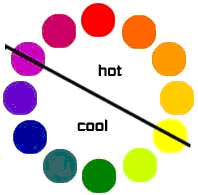 สีวรรณะร้อน  ได้แก่  ............................................................................................................................................………………………………………………………………………………………………………………………………………………………………………………………………………………………………………………………………………………………………………………………………………………………………………………………………………………………………………………………………………………………สีวรรณะเย็น  ได้แก่  ..........................................................................................................................................………………………………………………………………………………………………………………………………………………………………………………………………………………………………………………………………………………………………………………………………………………………………………………………………………………………………………………………………………………………ชื่อ – สกุล  ........................................................................................................................................................12เฉลยใบงาน ครั้งที่ 12วิชาศิลปศึกษา รหัส วิชา ทช21003คำชี้แจง  ให้นักเรียนเขียนเครื่องหมาย หน้าข้อความที่ถูกและเครื่องหมาย   หน้าข้อความที่ผิด	2.		3. 	×	4. 		5. 	×6. 		7. 		8. 	×	9. 		10.	×คำชี้แจง  ให้นักเรียนเขียนบอกชื่อสีตามวรรณะที่แบ่งไว้ตามรูปภาพตอบ  สีวรรณะร้อน  ได้แก่  สีเหลือง สีส้มเหลือง สีส้ม สีส้มแดง สีม่วงแดงและสีม่วง	        สีวรรณะเย็น  ได้แก่ สีม่วงน้าเงิน น้าเงิน น้าเงินเขียว เขียว เขียวเหลืองและสีเหลือง13แผนการจัดการเรียนรู้รายสัปดาห์ ระดับมัธยมศึกษาตอนต้น ครั้งที่ 13รายวิชาศิลปศึกษา รหัสวิชา ทช21003เวลาเรียน 23 ชั่วโมง (พบกลุ่ม 8 ชั่วโมง /การเรียนรู้ด้วยตนเอง 15 ชั่วโมง)วันที่...................... เดือน............................................. พ.ศ. ........................มาตรฐานที่ 4.3  มีความรู ความเขาใจ และเจตคติที่ดีเกี่ยวกับศิลปะและสุนทรียภาพมาตรฐานการเรียนรู้ระดับ 	รู้ เข้าใจ มีคุณธรรม จริยธรรม ชื่นชม เห็นคุณค่าความงาม ความไพเราะ ธรรมชาติ สิ่งแวดล้อมทางทัศนศิลป์ ดนตรี และนาฏศิลป์ไทย และสามารถวิเคราะห์ วิพากษ์ วิจารณ์ ได้อย่างเหมาะสม     ตัวชี้วัด 2.ดนตรีไทย1. อธิบายความสำคัญ ความเป็นมาและวิวัฒนาการของเครื่องดนตรีไทยชนิดต่าง ๆ  2. อธิบายประเภทของดนตรี  และเทคนิควิธีการเล่นเครื่องดนตรีไทย 	3. อธิบายวิเคราะห์ วิพากษ์ วิจารณ์ คุณค่าของความงามและความไพเราะของเพลงและเครื่องดนตรีไทย 4. อธิบายประวัติ ของคุณค่าความรัก และความหวงแหน ตลอดจนร่วมสืบสานกระบวนการถ่ายทอดของ   ภูมิปัญญา ทางด้านเพลงและดนตรีไทยเนื้อหา 1.ประวัติความเป็นมาและวิวัฒนาการของเครื่องดนตรีไทย2. เทคนิควิธีการเล่นของเครื่องดนตรีไทยแต่ละประเภท 3. คุณค่าของความงามและไพเราะของเพลงและเครื่องดนตรีไทย4. ประวัติของคุณค่าความรักและหวงแหน ของภูมิปัญญา ตลอดจน กิจกรรมกระบวนการถ่ายทอดของ    ภูมิปัญญาทางด้านเพลงและดนตรีไทย14วิธีการเรียน : แบบพบกลุ่ม ( ON-SITE )กระบวนการจัดการเรียนรู้ การกำหนดสภาพปัญหา ความต้องการในการเรียนรู้ (O : Orientation)1. ขั้นนำเข้าสู่บทเรียน (30 นาที) 1.1 ครูทักทายนักศึกษา และนำเข้าสู่บทเรียนโดยแจ้งข่าวสารเหตุการณ์ปัจจุบัน ให้นักศึกษาทราบพร้อมทั้งแลกเรียนเปลี่ยนเรียนรู้ข้อมูลข่าวสารเหตุการณ์ปัจจุบัน ร่วมกันวิเคราะห์ และแสดงความคิดเห็นร่วมกันในชั้นเรียน 1.2 ครูชี้แจง สาระสำคัญ จุดประสงค์การเรียนรู้ เนื้อหา กระบวนการจัดการเรียนรู้ สื่อและแหล่งการเรียนรู้ การวัดและประเมินผล และการติดตาม ในรายวิชาศิลปศึกษา  (ทช 21003 )1.3 ครูและนักศึกษาร่วมกันวิเคราะห์และแสดงความ คิดเห็น เกี่ยวกับปัญหา ความต้องการ รูปแบบในการเรียน และการแสวงหาความรู้จากสื่อต่าง ๆ ในการเรียนรายวิชาศิลปศึกษา   เรื่อง ประวัติความเป็นมาและวิวัฒนาการของเครื่องดนตรีไทย  เทคนิควิธีการเล่นของเครื่องดนตรีไทยแต่ละประเภท คุณค่าของความงามและไพเราะของเพลงและเครื่องดนตรีไทย  ประวัติของคุณค่าความรักและหวงแหนของภูมิปัญญา ตลอดจนกิจกรรมกระบวนการถ่ายทอดของภูมิปัญญาทางด้านเพลงและดนตรีไทยการแสวงหาข้อมูลและการจัดการเรียนรู้ (N : New ways of learning)2. ขั้นจัดกิจกรรมการเรียนการสอน (4 ชั่วโมง) 2.1 ครูให้นักศึกษาทำแบบทดสอบก่อนเรียน (Pre-test) แบบปรนัย วิชา ศิลปศึกษา เรื่อง ดนตรีไทย จำนวน 10 ข้อ จากชุดแบบทดสอบ หรือจาก Google Form โดยเน้นให้นักศึกษามีความซื่อสัตย์ในการทำแบบทดสอบ 2.2 ครูตรวจแบบทดสอบก่อนเรียน (Pre-test) และแจ้งให้นักศึกษาทราบทันที หรือผ่านแอปพลิเคชัน LINE นักศึกษาบันทึกคะแนนลงในแบบบันทึกการเรียนรู้ กศน. 2.3 ครูอธิบายเนื้อหาตามหนังสือเรียนวิชาศิลปศึกษา เรื่อง ประวัติความเป็นมาและวิวัฒนาการของเครื่องดนตรีไทย  เทคนิควิธีการเล่นของเครื่องดนตรีไทยแต่ละประเภท คุณค่าของความงามและไพเราะของเพลงและเครื่องดนตรีไทย  ประวัติของคุณค่าความรักและหวงแหนของภูมิปัญญา ตลอดจนกิจกรรมกระบวนการถ่ายทอดของภูมิปัญญาทางด้านเพลงและดนตรีไทย และให้นักศึกษาสรุปลงในแบบบันทึกการเรียนรู้ กศน. ในหัวข้อต่อไปนี้ 2.3.1. ประวัติความเป็นมาและวิวัฒนาการของเครื่องดนตรีไทย2.3.2. เทคนิควิธีการเล่นของเครื่องดนตรีไทยแต่ละประเภท คุณค่าของความงามและไพเราะของเพลงและเครื่องดนตรีไทย2.3.3. ประวัติของคุณค่าความรักและหวงแหนของภูมิปัญญา ตลอดจนกิจกรรมกระบวนการถ่ายทอดของภูมิปัญญาทางด้านเพลงและดนตรีไทย15การปฏิบัติและนำไปประยุกต์  (I : Implementation)3. ขั้นการปฏิบัติและนำไปประยุกต์ใช้(30 นาที)3.1 ครูให้นักศึกษาศึกษาค้นคว้าจากแหล่งเรียนรู้สื่อสิ่งพิมพ์ อินเตอร์เน็ต และใบความรู้ที่ 2 เรื่องดนตรีไทย  (ใบความรู้ครูแจกให้) พร้อมทั้งให้นักศึกษาสรุปเนื้อหาสาระสำคัญลงในแบบบันทึกการเรียนรู้ กศน. และทำใบงานที่ 2 เรื่อง ดนตรีไทย3.2 ครูและนักศึกษาร่วมกันเฉลยใบงานที่ 1 เรื่อง ดนตรีไทย  และครูเป็นผู้ตรวจสอบความถูกต้อง ให้ความรู้เพิ่มและข้อเสนอแนะ โดยให้นักศึกษาจดบันทึกสิ่งที่ได้จากการฟังและสรุปลงในแบบบันทึกการเรียนรู้ กศน. ขั้นประเมินผล(E:Evaluation)4. ขั้นสรุปและประเมินผล ( 1 ชั่วโมง ) 4.1 ครูและนักศึกษาสรุปสิ่งที่ได้เรียนรู้ร่วมกัน พร้อมเพิ่มเติมความรู้และให้ข้อเสนอแนะเพิ่มเติม ให้นักศึกษาบันทึกลงในแบบบันทึกการเรียนรู้ กศน. 4.2 ครูให้นักศึกษาทำแบบทดสอบย่อย เรื่องดนตรีไทย แบบปรนัย จำนวน 10 ข้อจากชุดแบบทดสอบ หรือจาก Google From พร้อมเฉลยและประเมินผล ให้นักศึกษาบันทึกคะแนนลงในแบบบันทึกการเรียนรู้ กศน. 4.3 ครูให้นักศึกษาสรุปการทำความดีและคุณธรรมที่ได้ปฏิบัติ พร้อมบันทึกลงในสมุดบันทึกความดีเพื่อการประเมินคุณธรรม การมอบหมายงาน  1. ครูมอบหมายให้นักศึกษาไปอ่านทบทวนเนื้อหาเพิ่มเติม เรื่อง ดนตรีไทย จากหนังสือเรียนศิลปศึกษา หรือหนังสือเรียนออนไลน์ลิงค์ http://203.159.251.144/pattana/count.php?id=26&doc=download/g.6/g6.1%20%20book%2042/26.%20%20art%2021003.pdf  และให้สรุปลงในแบบบันทึกการเรียนรู้ กศน. 2. ครูมอบหมายให้นักศึกษาศึกษาค้นคว้าเนื้อหาจากใบความรู้ที่ 3 เรื่องนาฏศิลป์ไทย ตามใบงานที่ 3    เรื่อง นาฏศิลป์ไทย เพื่อนำข้อมูลมาสรุปผลการสำรวจข้อมูลในใบงานสรุปผลตามแบบฟอร์มใบงานที่ 3 เรื่อง นาฏศิลป์ไทย ต้องใช้ในการเรียนสัปดาห์ต่อไป 3. ครูมอบหมายนักศึกษาให้ไปศึกษา เรื่อง นาฏศิลป์ไทย จากหนังสือเรียน หรือหนังสือเรียนออนไลน์ลิงค์ http://203.159.251.144/pattana/count.php?id=26&doc=download/g.6/g6.1%20%20book%2042/26.%20%20art%2021003.pdf   เพื่อเตรียมการเรียนรู้ในสัปดาห์ต่อไป 16การติดตามผล 1 ครูติดตามงานที่ได้มอบหมายนักศึกษา เพื่อติดตามความคืบหนา ดังนี้   1.1 ติดตามงานที่ได้รับมอบหมายสัปดาห์ที่ผ่านมา   1.2 การติดตามการทากิจกรรมพัฒนาคุณภาพชีวิต (กพช.)   1.3 ติดตามสอบถามสุขภาพของนักศึกษา (การตรวจสุขภาพ/ความสะอาด/การแต่งกาย)   1.4 ติดตามสอบถามการทาความดีในแต่ละวัน สัปดาห์ที่ผ่านมาและติดตามการบันทึกกิจกรรมที่ทา ความดีลงในสมุดบันทึกบันทึกความดีเพื่อการประเมินคุณธรรม    1.5 ติดตามสอบถามเกี่ยวกับงานอดิเรก สุนทรียภาพ การเล่นกีฬา การใช้เวลาว่างให้เป็นประโยชน์ ฯลฯ    1.6 ติดตามความก้าวหน้าการทำโครงงาน สื่อและแหล่งการเรียนรู้ 1. หนังสือเรียนวิชาศิลปศึกษา  รหัสวิชา ทช210032. คู่มือนักศึกษา 3. แบบทดสอบก่อนเรียน (Pre-test) / หลังเรียน (Post -test)  วิชาศิลปศึกษา เรื่องดนตรีไทย แบบปรนัย จำนวน    10 ข้อ   (ชุดแบบทดสอบ หรือ Google Form) 4. ใบความรู้ที่ 2 เรื่องดนตรีไทย          5. ใบงานที่ 2 เรื่องดนตรีไทย          6. ใบความรู้ที่ 3 เรื่องนาฏศิลป์ไทย7. ใบงานที่ 3 เรื่องนาฏศิลป์ไทย8. แบบบันทึกการเรียนรู้ กศน. การวัดและประเมินผล 1) การสังเกตพฤติกรรมการมีรายบุคคล/รายกลุ่ม 2) การตรวจแบบบันทึกการเรียนรู้ กศน. 3) ประเมินการนาเสนอผลงาน/ชิ้นงาน 4) การตรวจใบงาน 5) การตรวจแบบทดสอบ 6) การประเมินคุณธรรม17การเรียนรู้ด้วยตนเอง (กรต.) ครั้งที่  13สาระทักษะการดำเนินชีวิตทช21003 รายวิชาศิลปศึกษา       ระดับมัธยมศึกษาตอนต้นคำสั่ง   ให้นักศึกษาแบ่งกลุ่มเป็น 3 กลุ่ม และไปทำกิจกรรมการเรียนรู้ต่อเนื่อง (กรต) โดยการไปศึกษาค้นคว้า  จากหนังสือเรียน จดบันทึกจากหนังสือ แบบเรียนตำรา และสื่ออื่น ๆ ในห้องสมุดประชาชนจังหวัด ห้องสมุดประชาชนอำเภอ โรงเรียนประถมศึกษา โรงเรียนมัธยมศึกษา วิทยาลัยชุมชนในพื้นที่อำเภอเมืองนราธิวาสหรืออำเภออื่น ๆ หรือไปสอบถามขอความรู้จากบุคคล ในหัวข้อต่อไปนี้กลุ่มที่ 1  ประวัติความเป็นมาและวิวัฒนาการของเครื่องดนตรีไทยกลุ่มที่ 2  เทคนิควิธีการเล่นของเครื่องดนตรีไทยแต่ละประเภท คุณค่าของความงามและไพเราะของเพลงและเครื่องดนตรีไทย กลุ่มที่ 3  ประวัติของคุณค่าความรักและหวงแหนของภูมิปัญญา ตลอดจนกิจกรรมกระบวนการถ่ายทอดของภูมิปัญญาทางด้านเพลงและดนตรีไทยขั้นตอนของการไปเรียนรู้ต่อเนื่อง (กรต.) ของนักศึกษา มีดังนี้1. แผนการเรียนรู้ต่อเนื่อง (กรต.) ในแต่ละแต่ละสัปดาห์ แต่ละครั้งที่ครู ศกร.ตำบล/ครู ศรช. หรือครูประจำกลุ่มกลุ่มมอบหมาย2. ให้บริหารเวลาและใช้เวลาในการศึกษาเรียนรู้ด้วยตนเองและทำกิจกรรมการเรียนรู้ต่อเนื่อง (กรต.) สัปดาห์ละ 15 ชั่งโมงเป็นอย่างน้อย3. อ่านหนังสือ สอบถามผู้รู้ และจดบันทึกทุกครั้งทีมีการทำกิจกรรม กรต. และเก็บหลักฐานไว้ทุกครั้งเพื่อส่งครู กศน.ตำบล/ครูศรช. หรือ ครูประจำกลุ่ม  ตรวจให้คะแนนการทำ กรต.           4. จัดทำรายงานเป็นเล่ม ตามแบบรายงานที่ศูนย์การศึกษานอกระบบและการศึกษาตามอัธยาศัยกำหนดและให้ส่งในวันที่มีการนำเสนอผลการทำกรต. ในเรื่องนั้น ๆ           5. ตัวแทนกลุ่มนำเสนอด้วยตนเอง (กรณีที่ทำกรต. คนเดียว) โดยให้นำเสนอผลงานตามข้อ 4 กลุ่มละ/คนละไม่เกิน 10 นาที ในวันพบกลุ่มครั้งต่อไป18ใบความรู้ที่ 2 ครั้งที่ 13เรื่องดนตรีไทยดนตรีไทย เป็นศิลปะแขนงหนึ่งของไทย ได้รับอิทธิพลมาจาก ประเทศต่าง ๆ เช่น อินเดีย จีน อินโดนีเซีย และอื่น ๆ เครื่องดนตรี มี 4 ประเภท ดีด สี ตี เป่า ประวัติความเป็นมาของ ดนตรีไทย จากการสันนิษฐานของท่านผู้รู้ทางด้าน ดนตรีไทย โดยการพิจารณา หาเหตุผลเกี่ยวกับกำเนิด หรือที่มาของ ดนตรีไทย ก็ได้มีผู้เสนอแนวทัศนะในเรื่องนี้ไว้ 2 ทัศนะ       ที่แตกต่างกันคือ          ทัศนะที่ 1 สันนิษฐานว่า ดนตรีไทย ได้แบบอย่างมาจากอินเดีย เนื่องจาก อินเดียเป็นแหล่งอารยธรรมโบราณ ที่สำคัญแห่งหนึ่งของโลก อารยธรรมต่าง ๆ ของอินเดียได้เข้ามามีอิทธิพล ต่อประเทศต่าง ๆ ในแถบเอเชียอย่างมาก ทั้งในด้าน ศาสนา ประเพณีความเชื่อ ตลอดจน ศิลป แขนงต่าง ๆ โดยเฉพาะทางด้านดนตรี ปรากฎรูปร่างลักษณะ เครื่องดนตรี ของประเทศต่าง ๆ ในแถบเอเชีย เช่น จีน เขมร พม่า อินโดนิเซีย และ มาเลเซีย มีลักษณะ คล้ายคลึงกัน เป็นส่วนมาก ทั้งนี้เนื่องมาจาก ประเทศเหล่านั้นต่างก็ยึดแบบฉบับ ดนตรี ของอินเดีย เป็นบรรทัดฐาน รวมทั้งไทยเราด้วย เหตุผลสำคัญที่ท่านผู้รู้ได้เสนอทัศนะนี้ก็คือ ลักษณะของ เครื่องดนตรีไทย สามารถจำแนกเป็น 4 ประเภท คือ                  - เครื่องดีด             - เครื่องสี            - เครื่องตี           - เครื่องเป่าวงดนตรีไทยดนตรีไทยมักเล่นเป็นวงดนตรี มีการแบ่งตามประเภทของการบรรเลงที่เป็นระเบียบมาแต่โบราณกาลจนถึงปัจจุบันเป็น 3 ประเภท คือ วงปี่พาทย์ ประกอบด้วยเครื่องตีเป็นสำคัญ เช่น ฆ้อง กลอง และมีเครื่องเป่าเป็นประธานได้แก่ ปี่ นอกจากนั้นเป็นเครื่อง วงปี่พาทย์ยังแบ่งไปได้อีกคือ วงปี่พาทย์ชาตรี,วงปี่พาทย์ไม้แข็ง,วงปี่พาทย์เครื่องห้า,วงปี่พาทย์เครื่องคู่,วงปี่พาทย์เครื่องใหญ่,วงปี่พาทย์ไม้นวม,วงปี่พาทย์มอญ,วงปี่พาทย์นางหงส์ วงเครื่องสาย  เครื่องสาย ได้แก่ เครื่องดนตรี ที่ประกอบด้วยเครื่องดนตรีที่มีสายเป็นประธาน มีเครื่องเป่า และเครื่องตี เป็นส่วนประกอบ ได้แก่ ซอด้วง ซออู้ จะเข้ เป็นต้น ปัจจุบันวงเครื่องสายมี 4 แบบ คือ วงเครื่องสายไทยเครื่องเดี่ยว,วงเครื่องสายไทยเครื่องคู่,วงเครื่องสายผสม,วงเครื่องสายปี่ชวา วงมโหรี   ในสมัยโบราณเป็นคำเรียกการบรรเลงโดยทั่วไป เช่น "มโหรีเครื่องสาย" "มโหรีปี่พาทย์" ในปัจจุบัน มโหรี ใช้เป็นชื่อเรียกเฉพาะวงบรรเลงอย่างหนึ่งอย่างใดที่มีเครื่อง ดีด สี ตี เป่า มาบรรเลงรวมกันหมด ฉะนั้นวงมโหรีก็คือวงเครื่องสาย และวงปี่พาทย์ ผสมกัน วงมโหรีแบ่งเป็น วงมโหรีเครื่องสี่,วงมโหรีเครื่องหก, วงมโหรีเครื่องเดี่ยว หรือ มโหรีเครื่องเล็ก,วงมโหรีเครื่องคู่19เครื่องดนตรีไทย
เครื่องดนตรีไทยแบ่งได้เป็น 4 ประเภท คือ ดีด สี ตี เป่า เครื่องตี กรับ เช่น กรับพวง และ กรับเสภา ระนาด เช่น ระนาดเอก และ ระนาดทุ้ม ฆ้อง เช่น ฆ้องมโหรี,ฆ้องมอญ,ฆ้องวงใหญ่ ,ฆ้องวงเล็ก,ฆ้องโหม่ง ฉาบ ฉิ่ง กลอง เช่น กลองแขก,กลองตะโพน,กลองทัด,กลองยาว,ตะโพน,มโหระทึก,โทน,รำมะนา เครื่องสี ซอด้วง ซอสามสาย ซออู้ พิณน้ำเต้า เครื่องดีด จะเข้ กระจับปี่ เครื่องเป่า ขลุ่ยเพียงออ ขลุ่ยหลีบ ปี่ ปี่ชวา
เพลงดนตรีไทย
แบ่งได้เป็น 4 แบบคือ            1. เพลงหน้าพาทย์ ได้แก่ เพลงที่บรรเลงประกอบกิริยาเคลื่อนไหวหรือเปลี่ยนแปลงต่าง ๆ ทั้งของมนุษย์ ของสัตว์ ของวัตถุต่าง ๆ และอื่น ๆ          2. เพลงรับร้อง ที่เรียกว่าเพลงรับร้องก็ด้วยบรรเลงรับจากการร้อง คือ เมื่อคนร้องได้ร้องจบไปแล้วแต่ละท่อน ดนตรีก็ต้องบรรเลงรับในท่อนนั้น ๆ โดยมากมักเป็นเพลงอัตรา 3 ชั้นและเพลงเถา เช่น เพลงจระเข้หางยาว 3 ชั้น เพลงสี่บท 3 ชั้น และเพลงบุหลันเถา เป็นต้น          3. เพลงละคร หมายถึงเพลงที่บรรเลงประกอบการแสดงโขน ละคร และมหรสพต่าง ๆ ซึ่งหมายเฉพาะเพลงที่มีรัองและดนตรีรับเท่า นั้น เพลงละครได้แก่เพลงอัตรา 2 ชั้น เช่น เพลงเวสสุกรรม เพลงพญาโศก หรือชั้นเดียว เช่น เพลงนาคราช เพลงตะลุ่มโปง เป็นต้น          4. เพลงเบ็ดเตล็ด ได้แก่ เพลงเล็ก ๆ สั้น ๆ สำหรับใช้บรรเลงเป็นพิเศษ เช่น บรรเลงต่อท้ายเพลงใหญ่เป็นเพลงลูกบท หรือเพลงภาษา ต่าง ๆ ซึ่งบรรเลงเพื่อสนุกสนาน
ประวัติคุณคาภูมิปญญาของดนตรีไทยคุณค่าความงามความไพเราะของเพลง และเครื่องดนตรีไทย
เพลงและเครื่องดนตรีไทย มีคุณค่าและประโยชน์อย่างไร ประโยชน์ของดนตรีไทย1.เป็นเครื่องมือที่สามารถตอบสนองความต้องการในการประเทืองอารมณ์ กระตุ้น ความรู้สึกของเราอย่างมาก2.ทำให้มนุษย์อยู่อย่างมีอารมณ์ ความรู้สึก มีเครื่องมือประเทืองจิตใจ มีความ ละเอียดอ่อน และเกิดความสุขความสนุกสนาน3.ทำให้โลกมีความสดใส มีสีสัน4.ทำให้คนฟ้งรู้สึกผ่อนคลาย จิตใจเบิกบาน20คุณค่าในดนตรีที่เป็นมรดกทางวัฒนธรรม และภูมิปัญญาไทย1. วัฒนธรรมทางดนตรีพื้นบ้านภาคกลาง ดนตรีพื้นบ้านภาคกลางส่วนใหญ่ ประกอบด้วยเครื่องดนตรีประเภทตี และเป่า เรียกรวมเป็นเครื่องตีเป่า ซึ่งถือเป็นเครื่อง ประโคมดั้งเดิมที่เก่าแก่ที่สุด และพัฒนาจนกลายเป็นวงปีพาทย์ในปัจจุบัน ดนตรีพื้นบ้านภาค กลางถือเป็นการถ่ายเทระหว่างวัฒนธรรมราษฎร์กับวัฒนธรรมหลวง ซึ่งเป็นการผสมผสานจน เกิดเป็นอัตลักษณ์ของวงดนตรีพื้นบ้านภาคกลางที่ต่างจากภาคอื่น ๆ2. วัฒนธรรมทางดนตรีพื้นบ้านภาคเหนือ ยุคแรกส่วนใหญ่จะเป็นเครื่องดนตรี ประเภทตี และไต้พัฒนาเป็นเครื่องดีด และลี ซึ่งเกิดการประดิษฐ์ธนู เพื่อเป็นเครื่องมือทั่ใซIน การส่าสัตว์ เซ่น พิณเพั๊ยะ ละล้อ ซึง ซอชนิดต่าง ๆ เป็นต้น จากนั้นมนุษย์ไต้ประดิษฐ์ เครื่องเป่าขึ้น เซ่น ขลุ่ย และปี ซึ่งเกิดจากการพิงเลียงกระแสลมที่พัดผ่านปากปล่องคูหาถํ้า หรือเลียงลมกระทบทิวไผ,ต้นไม้ต่าง ๆ เป็นต้น3. วัฒนธรรมทางดนตรีพื้นบ้านภาคตะวันออกเฉียงเหนือ แบ่งออกเป็น 3 กลุ่ม ดังนี้-ดนตรีกลุ่มวัฒนธรรมหมอลำ เป็นคนกลุ่มใหญ่ที่สุดในภาคอีสาน มีการขับ ร้อง และเป่าแคนประกอบ พิณเป็นเครื่องดนตรีที่ไต้รับความนิยมรองลงมา จนกระทั่งปัจจุบัน นิยมเล่นโปงลางกันอย่างแพร่หลายมากยิ่งขึ้น-ดนตรีกลุ่มวัฒนธรรมกันตรีม เป็นดนตรีขับร้องที่เรียกว่า เจรียง ซึ่งเป็น เครื่องดนตรีของซาวสุรินทร์ บุรีรัมย์ และศรีละเกษ-ดนตรีกลุ่มวัฒนธรรมโคราช เพลงโคราช เป็นการแสดงเซ่นเดียวกับลิเกชอง ภาคกลาง ซึ่งเป็นการขับร้องโต้ตอบกันระหว่างหมอเพลงชายกับหมอเพลงหญิง4.วัฒนธรรมทางดนตรีพื้นบ้านภาคใต้ ได้แก่-วัฒนธรรมทางดนตรีที่เกี่ยวกับสิ่งศักดลิทธี้ ความเชื่อเรื่องภูตผีปีศาจ อำนาจ เร้นลับ เพื่อให้เกิดคุณประโยชน์อย่างใดอย่างหนึ่ง ได้แก่ การเล่นมะตือรีในหมู่ซาวไทยมุสลิม และการเล่นตะครีมในหมู่ซาวไทยพุทธ เป็นต้น-วัฒนธรรมทางดนตรีที่เกี่ยวช้องกับประเพณี ในบั้นปลายชองชีวิตเมื่อถึงแก่ กรรมก็อาศัยเครื่องดนตรีเป็นเครื่องไปลู่สุคติ ดังจะเห็นจากการเล่นกาหลอในงานศพ เพื่ออ้อน วอนเทพเจ้าให้นำร่างชองผู้เลียชีวิตไปลู่ภพภูมิที่ดี-วัฒนธรรมทางดนตรีที่เกี่ยวช้องกับการดำรงชีวิต ซาวพื้นเมืองภาคใต้นิยม ประโคมโพนเป็นสัญญาณบอกกล่าวแก่ซาวบ้าน เพื่อให้ซาวบ้านทราบว่าที่วัดมืการทำเรือพระ ลำหรับใช้ซักลากในเทศกาลซักพระ-วัฒนธรรมทางดนตรีที่เกี่ยวช้องกับการเสริมสร้างความสามัคคี เซ่น กรีอโต๊ะ และบานอ ซาวบ้านจะร่วมกันทำขึ้นมาเพื่อใช้เล่นสนุกร่วมกัน และใช้แช่งชันกับหมู่บ้านอื่น เป็นต้น21ใบงาน ครั้งที่ 13วิชาศิลปศึกษา รหัส วิชา ทช21003ระดับมัธยมศึกษาตอนต้น เรื่องประเภทของดนตรีและเทคนิควิธีการเล่นเครื่องดนตรีไทยจงตอบคาถามต่อไปนี้ ๑.เครื่องดนตรีไทยมี่กี่ ประเภท อะไรบ้าง ………………………………………………………………………………………………………………………………………………………….. ………………………………………………………………………………………………………………………………………………………….. ………………………………………………………………………………………………………………………………………………………….. ………………………………………………………………………………………………………………………………………………………….. ๒.จงบอกเครื่องดนตรีประเภทเครื่องดีด ………………………………………………………………………………………………………………………………………………………….. ………………………………………………………………………………………………………………………………………………………….. ………………………………………………………………………………………………………………………………………………………….. ………………………………………………………………………………………………………………………………………………………….. ๓.การใช้เส้นหางม้าหลายๆ เส้นรวมกันสีไปมาที่สาย แล้วเกิดเสียงดังขึ้น ส่งที่มีสายแล้วใช้เส้นหางม้าสีให้เกิด เสียง จัดอยู่ในประเภทเครื่องดนตรีชนิดใด ………………………………………………………………………………………………………………………………………………………….. ………………………………………………………………………………………………………………………………………………………….. ………………………………………………………………………………………………………………………………………………………….. ………………………………………………………………………………………………………………………………………………………….. ๔.เครื่องตีทีทำด้วยไม้หรือเหล็กหรือทองเหลืองหลายๆอันเรียงเป็นลำดับกัน บางอย่างก็ร้อยเชือกหัวท้ายแขวน บางอย่างก็วางเรียงกันเฉยๆ เครื่องดนตรี ชนิดนี้เรียกว่าอะไร ………………………………………………………………………………………………………………………………………………………….. ………………………………………………………………………………………………………………………………………………………….. ………………………………………………………………………………………………………………………………………………………….. …………………………………………………………………………………………………………………………………………………………..ชื่อ – สกุล  ........................................................................................................................................................22เฉลยใบงาน ครั้งที่ 13วิชาศิลปศึกษา รหัส วิชา ทช21003จงตอบคำถามต่อไปนี้ ๑.เครื่องดนตรีไทยมี่กี่ ประเภท อะไรบ้าง	ตอบ     มี 4 ประเภท คือ เครื่องดีด เครื่องสี เครื่องตี และเครื่องเป่า๒.จงบอกเครื่องดนตรีประเภทเครื่องดีด	ตอบ    จะเข้ พิณ ๕ สาย พิณเปี๊ยะหรือพิณเพี้ยะ พิณน้ำเต้า ซึง พิณอีสาน กระจับปี่๓. การใช้เส้นหางม้าหลายๆ เส้นรวมกันสีไปมาที่สาย แล้วเกิดเสียงดังขึ้น ส่งที่มีสายแล้วใช้เส้นหางม้าสีให้เกิด เสียง จัดอยู่ในประเภทเครื่องดนตรีชนิดใด	ตอบ  เรียกว่า "เครื่องสี"๔. เครื่องตีทีทำด้วยไม้หรือเหล็กหรือทองเหลืองหลายๆอันเรียงเป็นลำดับกัน บางอย่างก็ร้อยเชือกหัวท้ายแขวน บางอย่างก็วางเรียงกันเฉยๆ เครื่องดนตรี ชนิดนี้เรียกว่าอะไร	ตอบ   เรียกว่า ระนาด23แผนการจัดการเรียนรู้รายสัปดาห์ ระดับมัธยมศึกษาตอนต้น ครั้งที่ 14รายวิชาศิลปศึกษา รหัสวิชา ทช21003เวลาเรียน 35 ชั่วโมง (พบกลุ่ม 11 ชั่วโมง /การเรียนรู้ด้วยตนเอง 24 ชั่วโมง)วันที่...................... เดือน............................................. พ.ศ. ........................มาตรฐานที่ 4.3  มีความรู ความเขาใจ และเจตคติที่ดีเกี่ยวกับศิลปะและสุนทรียภาพมาตรฐานการเรียนรู้ระดับ 	รู้ เข้าใจ มีคุณธรรม จริยธรรม ชื่นชม เห็นคุณค่าความงาม ความไพเราะ ธรรมชาติ สิ่งแวดล้อมทางทัศนศิลป์ ดนตรี และนาฏศิลป์ไทย และสามารถวิเคราะห์ วิพากษ์ วิจารณ์ ได้อย่างเหมาะสม     ตัวชี้วัด 3.นาฏศิลป์ไทย1.อธิบายประวัติ ความเป็นมา และ วิวัฒนาการในการแสดงนาฏศิลป์ไทยในแต่ละภาคต่าง ๆ2.บอกรูปแบบ องค์ประกอบ และวิธีการแสดงนาฏศิลป์ไทยประเภท  ต่าง ๆ3.แสดงความคิดเห็นและความรู้สึกต่อการแสดงประเภทต่าง ๆ 4.บอกประโยชน์และเลือกชม การแสดงนาฏศิลป์ไทยที่ตนสนใจ เพื่อสร้างความสุขและประโยชน์ต่อ  ตนเอง5.อธิบายท่ารำและสื่อความหมายของนาฏศิลป์ไทย  6.บอกหลักและวิธีการฝึกการใช้ท่าทางสื่อความหมาย 7.บอกประโยชน์และคุณค่าของนาฏศิลป์และภาษาท่า เพื่อการอนุรักษ์ด้านนาฏศิลป์8.อธิบายความสัมพันธ์ของประวัติความเป็นมา วัฒนธรรม ประเพณีที่เกี่ยวข้องกับวิวัฒนาการของ            รำวงมาตรฐาน 9.อธิบายการประยุกต์ท่ารำวงมาตรฐานไปใช้กับเพลงอื่น ๆ ในโอกาสต่าง ๆ  10.บอกแนวทางอนุรักษ์การละเล่น  ตามวัฒนธรรม ประเพณี ภูมิปัญญาตามแนวทางนาฏศิลป์ไทยของ     ภาคต่างๆเนื้อหา 1.ประวัติ ความเป็นมา และวิวัฒนาการของการแสดงนาฏศิลป์ไทยประเภทต่าง ๆ2.รูปแบบ/องค์ประกอบและวิธีการแสดงนาฏศิลป์ไทยในแต่ละภาคประเภทต่าง ๆ3. การแสดงความคิดเห็นและความรู้สึกต่อการแสดงนาฏศิลป์ไทยประเภทต่าง ๆ4. ประโยชน์และวิธีเลือกชมการแสดงนาฏศิลป์ไทย5.ท่ารำ และการสื่อความหมายในนาฏศิลป์ไทย6. การใช้ท่าทางสื่อความหมาย รวมทั้งโอกาสที่ใช้แสดง7.ประโยชน์และคุณค่าของนาฏศิลป์ไทยและภาษาท่าที่เกี่ยวข้องกับการอนุรักษ์มรดกทางวัฒนธรรม8.ประวัติ ความเป็นมา วิวัฒนาการ ความหมายของเนื้อเพลงที่ใช้และการแต่งกายประกอบการแสดงรำวงมาตรฐาน9.การนำท่ารำวงมาตรฐานไปประยุกต์ใช้ประกอบกับเพลงอื่น ๆ เพื่อนำไปใช้ในชีวิตประจำวันโดยให้สอดคล้องกับวัฒนธรรม 10.การอนุรักษ์ การละเล่น ตามวัฒนธรรมประเพณี ของภูมิปัญญาทางนาฏศิลป์ไทยของภาคต่างๆ24วิธีการเรียน : แบบพบกลุ่ม ( ON-SITE )กระบวนการจัดการเรียนรู้ การกำหนดสภาพปัญหา ความต้องการในการเรียนรู้ (O : Orientation)1. ขั้นนำเข้าสู่บทเรียน (30 นาที) 1.1 ครูทักทายนักศึกษา และนำเข้าสู่บทเรียนโดยแจ้งข่าวสารเหตุการณ์ปัจจุบัน ให้นักศึกษาทราบพร้อมทั้งแลกเรียนเปลี่ยนเรียนรู้ข้อมูลข่าวสารเหตุการณ์ปัจจุบัน ร่วมกันวิเคราะห์ และแสดงความคิดเห็นร่วมกันในชั้นเรียน 1.2 ครูชี้แจง สาระสำคัญ จุดประสงค์การเรียนรู้ เนื้อหา กระบวนการจัดการเรียนรู้ สื่อและแหล่งการเรียนรู้ การวัดและประเมินผล และการติดตาม ในรายวิชาศิลปศึกษา  (ทช 21003 )1.3 ครูและนักศึกษาร่วมกันวิเคราะห์และแสดงความ คิดเห็น เกี่ยวกับปัญหา ความต้องการ รูปแบบในการเรียน และการแสวงหาความรู้จากสื่อต่าง ๆ ในการเรียนรายวิชาศิลปศึกษา  เรื่องประวัติ ความเป็นมา และวิวัฒนาการของการแสดงนาฏศิลป์ไทยประเภทต่าง ๆ รูปแบบ/องค์ประกอบและวิธีการแสดงนาฏศิลป์ไทย ในแต่ละภาคประเภทต่าง ๆ การแสดงความคิดเห็นและความรู้สึกต่อการแสดงนาฏศิลป์ไทย ประโยชน์และวิธีเลือกชมการแสดงนาฏศิลป์ไทย ท่ารำ และการสื่อความหมายในนาฏศิลป์ไทย การใช้ท่าทางสื่อความหมาย รวมทั้งโอกาสที่ใช้แสดง ประโยชน์และคุณค่าของนาฏศิลป์ไทยและภาษาท่าที่เกี่ยวข้องกับการอนุรักษ์มรดกทางวัฒนธรรมประวัติ ความเป็นมา วิวัฒนาการ ความหมายของเนื้อเพลงที่ใช้และการแต่งกายประกอบการแสดงรำวงมาตรฐานการนำท่ารำวงมาตรฐานไปประยุกต์ใช้ประกอบกับเพลงอื่น ๆ เพื่อนำไปใช้ในชีวิตประจำวันโดยให้สอดคล้องกับวัฒนธรรมการอนุรักษ์ การละเล่น ตามวัฒนธรรมประเพณี ของภูมิปัญญาทางนาฏศิลป์ไทยของภาคต่างๆการแสวงหาข้อมูลและการจัดการเรียนรู้ (N : New ways of learning)2. ขั้นจัดกิจกรรมการเรียนการสอน (4 ชั่วโมง) 2.1 ครูให้นักศึกษาทำแบบทดสอบก่อนเรียน (Pre-test) แบบปรนัย วิชา ศิลปศึกษา เรื่อง นาฏศิลป์ไทย จำนวน 10 ข้อ จากชุดแบบทดสอบ หรือจาก Google Form โดยเน้นให้นักศึกษามีความซื่อสัตย์ในการทำแบบทดสอบ 2.2 ครูตรวจแบบทดสอบก่อนเรียน (Pre-test) และแจ้งให้นักศึกษาทราบทันที หรือผ่านแอปพลิเคชัน LINE นักศึกษาบันทึกคะแนนลงในแบบบันทึกการเรียนรู้ กศน. 2.3 ครูอธิบายเนื้อหาตามหนังสือเรียนวิชาศิลปศึกษา เรื่องประวัติ ความเป็นมา และวิวัฒนาการของการแสดงนาฏศิลป์ไทยประเภทต่าง ๆ รูปแบบ/องค์ประกอบและวิธีการแสดงนาฏศิลป์ไทย ในแต่ละภาคประเภทต่าง ๆ การแสดงความคิดเห็นและความรู้สึกต่อการแสดงนาฏศิลป์ไทย ประโยชน์และวิธีเลือกชมการแสดงนาฏศิลป์ไทย ท่ารำ และการสื่อความหมายในนาฏศิลป์ไทย การใช้ท่าทางสื่อความหมาย รวมทั้งโอกาสที่ใช้แสดง ประโยชน์และคุณค่าของนาฏศิลป์ไทยและภาษาท่าที่เกี่ยวข้องกับการอนุรักษ์มรดกทางวัฒนธรรมประวัติ ความเป็นมา วิวัฒนาการ ความหมายของเนื้อเพลงที่ใช้และการแต่งกายประกอบการแสดงรำวงมาตรฐานการนำท่ารำวงมาตรฐานไปประยุกต์ใช้ประกอบกับเพลงอื่น ๆ เพื่อนำไปใช้ในชีวิตประจำวันโดยให้สอดคล้องกับวัฒนธรรมการอนุรักษ์ การละเล่น ตามวัฒนธรรมประเพณี ของภูมิปัญญาทางนาฏศิลป์ไทยของภาคต่างๆ และให้นักศึกษาสรุปลงในแบบบันทึกการเรียนรู้ กศน. ในหัวข้อต่อไปนี้ 252.3.1. ประวัติ ความเป็นมา และวิวัฒนาการของการแสดงนาฏศิลป์ไทยประเภทต่าง ๆ รูปแบบ/องค์ประกอบและวิธีการแสดงนาฏศิลป์ไทย ในแต่ละภาคประเภทต่าง ๆ2.3.2. การแสดงความคิดเห็นและความรู้สึกต่อการแสดงนาฏศิลป์ไทย ประโยชน์และวิธีเลือกชมการแสดงนาฏศิลป์ไทย ท่ารำ และการสื่อความหมายในนาฏศิลป์ไทย การใช้ท่าทางสื่อความหมาย รวมทั้งโอกาสที่ใช้แสดง ประโยชน์และคุณค่าของนาฏศิลป์ไทยและภาษาท่าที่เกี่ยวข้องกับการอนุรักษ์มรดกทางวัฒนธรรมประวัติ2.3.3. ความเป็นมา วิวัฒนาการ ความหมายของเนื้อเพลงที่ใช้และการแต่งกายประกอบการแสดงรำวงมาตรฐานการนำท่ารำวงมาตรฐานไปประยุกต์ใช้ประกอบกับเพลงอื่น ๆ เพื่อนำไปใช้ในชีวิตประจำวันโดยให้สอดคล้องกับวัฒนธรรมการอนุรักษ์ การละเล่น ตามวัฒนธรรมประเพณี ของภูมิปัญญาทางนาฏศิลป์ไทยของภาคต่างๆการปฏิบัติและนำไปประยุกต์  (I : Implementation)3. ขั้นการปฏิบัติและนำไปประยุกต์ใช้(30 นาที)3.1 ครูให้นักศึกษาศึกษาค้นคว้าจากแหล่งเรียนรู้สื่อสิ่งพิมพ์ อินเตอร์เน็ต และใบความรู้ที่ 3 เรื่องนาฏศิลป์ไทย         (ใบความรู้ครูแจกให้) พร้อมทั้งให้นักศึกษาสรุปเนื้อหาสาระสำคัญลงในแบบบันทึกการเรียนรู้ กศน. และทำใบงานที่ 3 เรื่องนาฏศิลป์ไทย3.2 ครูและนักศึกษาร่วมกันเฉลยใบงานที่ 3 เรื่องนาฏศิลป์ไทย และครูเป็นผู้ตรวจสอบความถูกต้อง ให้ความรู้เพิ่มและข้อเสนอแนะ โดยให้นักศึกษาจดบันทึกสิ่งที่ได้จากการฟังและสรุปลงในแบบบันทึกการเรียนรู้ กศน. ขั้นประเมินผล(E:Evaluation)4. ขั้นสรุปและประเมินผล ( 1 ชั่วโมง ) 4.1 ครูและนักศึกษาสรุปสิ่งที่ได้เรียนรู้ร่วมกัน พร้อมเพิ่มเติมความรู้และให้ข้อเสนอแนะเพิ่มเติม ให้นักศึกษาบันทึกลงในแบบบันทึกการเรียนรู้ กศน. 4.2 ครูให้นักศึกษาทำแบบทดสอบย่อย เรื่องดนตรีไทย แบบปรนัย จำนวน 20 ข้อจากชุดแบบทดสอบ หรือจาก Google From พร้อมเฉลยและประเมินผล ให้นักศึกษาบันทึกคะแนนลงในแบบบันทึกการเรียนรู้ กศน. 4.3 ครูให้นักศึกษาสรุปการทำความดีและคุณธรรมที่ได้ปฏิบัติ พร้อมบันทึกลงในสมุดบันทึกความดีเพื่อการประเมินคุณธรรม26การมอบหมายงาน  1. ครูมอบหมายให้นักศึกษาไปอ่านทบทวนเนื้อหาเพิ่มเติม เรื่องนาฏศิลป์ไทย จากหนังสือเรียนศิลปศึกษา หรือหนังสือเรียนออนไลน์ลิงค์ http://203.159.251.144/pattana/count.php?id=26&doc=download/g.6/g6.1%20%20book%2042/26.%20%20art%2021003.pdf  และให้สรุปลงในแบบบันทึกการเรียนรู้ กศน. 2. ครูมอบหมายนักศึกษาให้ไปศึกษา เรื่องพลังงานไฟฟ้า จากหนังสือเรียนรายวิชาการใช้พลังงานไฟฟ้าในชีวิตประจำวัน 2  หรือหนังสือเรียนออนไลน์ลิงค์ http://pattana.nfe.go.th/pattana/download/g.6/17.electricity/electricity%201,2,3/2..pdf เพื่อเตรียมการเรียนรู้ในสัปดาห์ต่อไป การติดตามผล 1 ครูติดตามงานที่ได้มอบหมายนักศึกษา เพื่อติดตามความคืบหนา ดังนี้   1.1 ติดตามงานที่ได้รับมอบหมายสัปดาห์ที่ผ่านมา   1.2 การติดตามการทากิจกรรมพัฒนาคุณภาพชีวิต (กพช.)   1.3 ติดตามสอบถามสุขภาพของนักศึกษา (การตรวจสุขภาพ/ความสะอาด/การแต่งกาย)   1.4 ติดตามสอบถามการทาความดีในแต่ละวัน สัปดาห์ที่ผ่านมาและติดตามการบันทึกกิจกรรมที่ทา ความดีลงในสมุดบันทึกบันทึกความดีเพื่อการประเมินคุณธรรม    1.5 ติดตามสอบถามเกี่ยวกับงานอดิเรก สุนทรียภาพ การเล่นกีฬา การใช้เวลาว่างให้เป็นประโยชน์ ฯลฯ    1.6 ติดตามความก้าวหน้าการทำโครงงาน สื่อและแหล่งการเรียนรู้ 1. หนังสือเรียนวิชาศิลปศึกษา  รหัสวิชา ทช210032. คู่มือนักศึกษา 3. แบบทดสอบก่อนเรียน (Pre-test) / หลังเรียน (Post -test)  วิชาศิลปศึกษา เรื่องนาฏศิลป์ไทย แบบปรนัย     จำนวน  10 ข้อ   (ชุดแบบทดสอบ หรือ Google Form) 4. ใบความรู้ที่ 3 เรื่องนาฏศิลป์ไทย 5. ใบงานที่ 3 เรื่องนาฏศิลป์ไทย 6. ใบความรู้ที่ 1 เรื่องพลังงานไฟฟ้า7. แบบบันทึกการเรียนรู้ กศน. การวัดและประเมินผล 1) การสังเกตพฤติกรรมการมีรายบุคคล/รายกลุ่ม 2) การตรวจแบบบันทึกการเรียนรู้ กศน. 3) ประเมินการนาเสนอผลงาน/ชิ้นงาน 4) การตรวจใบงาน 5) การตรวจแบบทดสอบ 6) การประเมินคุณธรรม27การเรียนรู้ด้วยตนเอง (กรต.) ครั้งที่  14สาระทักษะการดำเนินชีวิตทช21003 รายวิชาศิลปศึกษา       ระดับมัธยมศึกษาตอนต้นคำสั่ง   ให้นักศึกษาแบ่งกลุ่มเป็น 3 กลุ่ม และไปทำกิจกรรมการเรียนรู้ต่อเนื่อง (กรต) โดยการไปศึกษาค้นคว้า  จากหนังสือเรียน จดบันทึกจากหนังสือ แบบเรียนตำรา และสื่ออื่น ๆ ในห้องสมุดประชาชนจังหวัด ห้องสมุดประชาชนอำเภอ โรงเรียนประถมศึกษา โรงเรียนมัธยมศึกษา วิทยาลัยชุมชนในพื้นที่อำเภอเมืองนราธิวาสหรืออำเภออื่น ๆ หรือไปสอบถามขอความรู้จากบุคคล ในหัวข้อต่อไปนี้กลุ่มที่ 1  ประวัติ ความเป็นมา และวิวัฒนาการของการแสดงนาฏศิลป์ไทยประเภทต่าง ๆ รูปแบบ/องค์ประกอบและวิธีการแสดงนาฏศิลป์ไทย ในแต่ละภาคประเภทต่าง ๆกลุ่มที่  2 การแสดงความคิดเห็นและความรู้สึกต่อการแสดงนาฏศิลป์ไทย ประโยชน์และวิธีเลือกชมการแสดงนาฏศิลป์ไทย ท่ารำ และการสื่อความหมายในนาฏศิลป์ไทย การใช้ท่าทางสื่อความหมาย รวมทั้งโอกาสที่ใช้แสดง ประโยชน์และคุณค่าของนาฏศิลป์ไทยและภาษาท่าที่เกี่ยวข้องกับการอนุรักษ์มรดกทางวัฒนธรรมประวัติกลุ่มที่ 3 ความเป็นมา วิวัฒนาการ ความหมายของเนื้อเพลงที่ใช้และการแต่งกายประกอบการแสดงรำวงมาตรฐานการนำท่ารำวงมาตรฐานไปประยุกต์ใช้ประกอบกับเพลงอื่น ๆ เพื่อนำไปใช้ในชีวิตประจำวันโดยให้สอดคล้องกับวัฒนธรรมการอนุรักษ์ การละเล่น ตามวัฒนธรรมประเพณี ของภูมิปัญญาทางนาฏศิลป์ไทยของภาคต่างๆขั้นตอนของการไปเรียนรู้ต่อเนื่อง (กรต.) ของนักศึกษา มีดังนี้1. แผนการเรียนรู้ต่อเนื่อง (กรต.) ในแต่ละแต่ละสัปดาห์ แต่ละครั้งที่ครู ศกร.ตำบล/ครู ศรช. หรือครูประจำกลุ่มกลุ่มมอบหมาย2. ให้บริหารเวลาและใช้เวลาในการศึกษาเรียนรู้ด้วยตนเองและทำกิจกรรมการเรียนรู้ต่อเนื่อง (กรต.) สัปดาห์ละ 15 ชั่งโมงเป็นอย่างน้อย3. อ่านหนังสือ สอบถามผู้รู้ และจดบันทึกทุกครั้งทีมีการทำกิจกรรม กรต. และเก็บหลักฐานไว้ทุกครั้งเพื่อส่งครู กศน.ตำบล/ครูศรช. หรือ ครูประจำกลุ่ม  ตรวจให้คะแนนการทำ กรต.           4. จัดทำรายงานเป็นเล่ม ตามแบบรายงานที่ศูนย์การศึกษานอกระบบและการศึกษาตามอัธยาศัยกำหนดและให้ส่งในวันที่มีการนำเสนอผลการทำกรต. ในเรื่องนั้น ๆ           5. ตัวแทนกลุ่มนำเสนอด้วยตนเอง (กรณีที่ทำกรต. คนเดียว) โดยให้นำเสนอผลงานตามข้อ 4 กลุ่มละ/คนละไม่เกิน 10 นาที ในวันพบกลุ่มครั้งต่อไป28ใบความรู้ครั้งที่ 14เรื่องนาฏศิลป์ไทยประวัติความเป็นมานาฏศิลป์ไทยเป็นศิลปะการละครฟ้อนรำและดนตรีอันมีคุณสมบัติตามคัมภีร์นาฏะหรือนาฏยะกำหนดว่า ต้องประกอบไปด้วยศิลปะ 3 ประการ คือ การฟ้อนรำ การดนตรี และการขับร้อง รวมเข้าด้วยกัน 		ซึ่งทั้ง 3 สิ่งนี้ เป็นอุปนิสัยของคนมาแต่ดึกดำบรรพ์นาฏศิลป์ไทยมีที่มาและเกิดจากสาเหตุแนวคิดต่างๆ เช่น-เกิดจากความรู้สึกกระทบกระเทือนทางอารมณ์ไม่ว่าจะอารมณ์แห่งสุข-เกิดความทุกข์และสะท้อนออกมาเป็นท่าทางแบบธรรมชาติและประดิษฐ์ขึ้นมาเป็นท่าทางลีลาการฟ้อนรำ-เกิดจากลัทธิความเชื่อในการนับถือสิ่งศักดิ์สิทธ์ เทพเจ้า โดยแสดงความเคารพบูชาด้วยการเต้นรำ ขับร้องฟ้อนรำให้เกิดความพึงพอใจ เป็นต้นนาฏศิลป์ไทยยังได้รับอิทธิพลแบบแผนตามแนวคิดจากต่างชาติเข้ามาผสมผสานด้วย เช่น วัฒนธรรมอินเดียเกี่ยวกับวรรณกรรมที่เป็นเรื่องของเทพเจ้าและตำนานการฟ้อนรำโดยผ่านเข้าสู่ประเทศไทยทั้งทางตรงและทางอ้อมคือผ่านชนชาติชวาและเขมร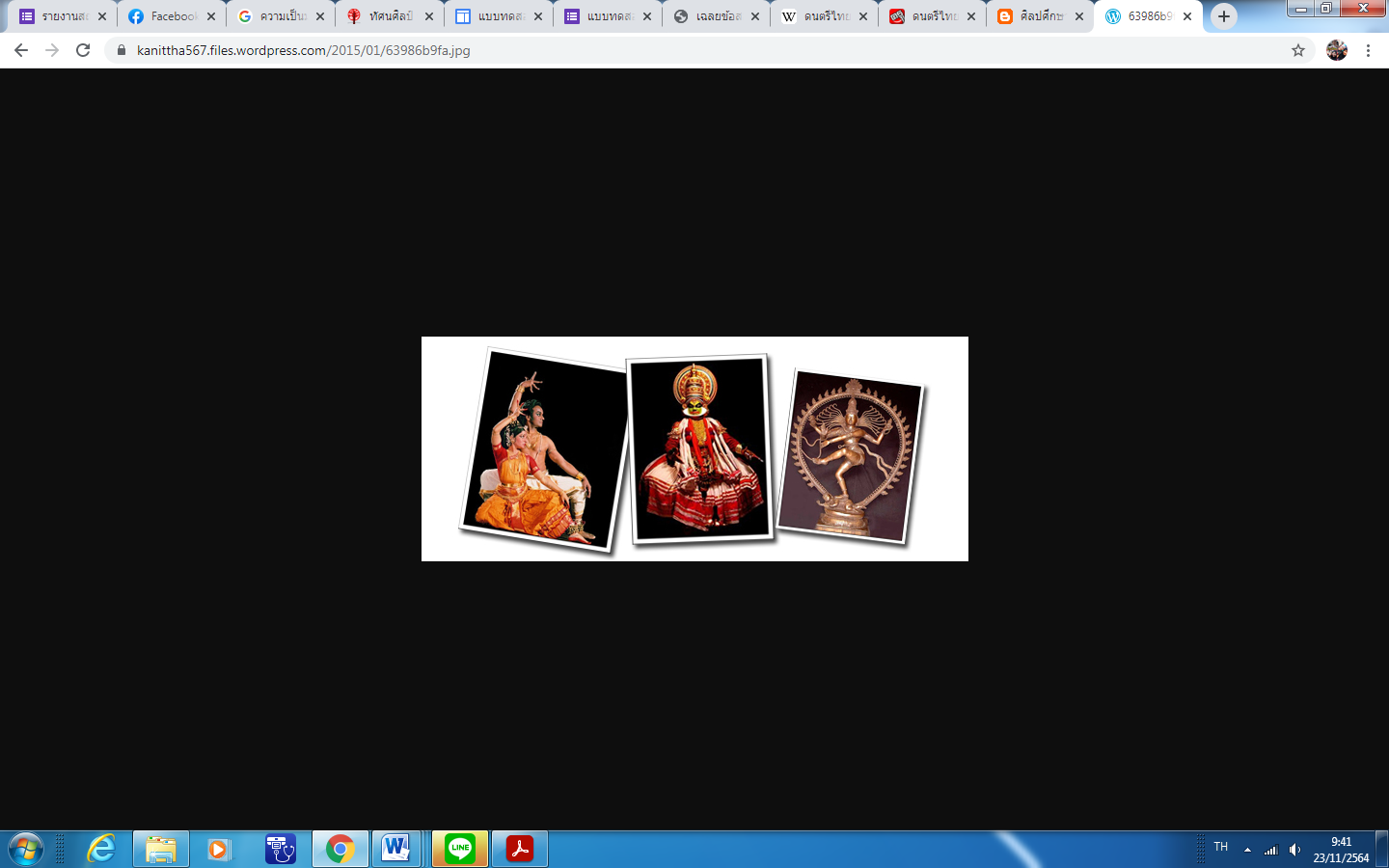 ก่อนที่จะนำมาปรับปรุงให้เป็นรูปแบบตามเอกลักษณ์ของไทย เช่น ตัวอย่างของเทวรูปศิวะปางนาฏราชที่สร้างเป็นท่าการร่ายรำของพระอิศวร ซึ่งมีทั้งหมด 108 ท่า หรือ 108 กรณะ โดยทรงฟ้อนรำครั้งแรกในโลก ฌ ตำบลจิทรัมพรัม เมืองมัทราส อินเดียใต้ ปัจจุบันอยู่ในรัฐทมิฬนาดูนับเป็นคัมภีร์สำหรับการฟ้อนรำ แต่งโดยพระภรตมุนีเรียกว่าคัมภีร์ภรตนาฏยศาสตร์ ถือเป็นอิทธิพลสำคัญต่อแบบแผนการสืบสานแลถ่ายทอดนาฏศิลป์ของไทยจนเกิดขึ้นเป็นเอกลักษณ์ของตนเองที่มีรูปแบบ แบบแผนการเรียน การฝึกหัด จารีต ขนบธรรมเนียมมาจนถึงปัจจุบัน บรรดาผู้เชี่ยวชาญที่ศึกษาทางด้านนาฏศิลป์ไทยได้สันนิษฐานว่า อารยธรรมทางศิลปะด้านนาฏศิลป์ของอินเดียนี้ได้เผยแพร่เข้ามาสู่ประเทศไทยตั้งแต่สมันกรุงศรีอยุธยาตารมประวัติการสร้างเทวาลัยศิวะนาฏราชที่สร้างขึ้นในปี พ.ศ. 1800ซึ่งเป็นระที่ไทยเริ่มก่อตั้งกรุงสุโขทัย  ดังนั้นที่รำไทยที่ดัดแปลงมาจากอินเดียในครั้งแรกจึงเป็นความคิดของนัก ปราชญ์ในสมัยกรุงศรีอยุทธยา และมีการแก้ไข  ปรับปรุงหรือประดิษฐ์ขึ้นใหม่ในสมัยกรุงรัตนโกสินทร์  จนนำมาสู่การประดิษฐ์ขึ้นใหม่ในสมัยกรุงรัตนโกสินทร์จนนำมาสู่การประดิษฐ์ ท่าทางร่ายรำและละครไทยมาจนถึงปัจจุบัน29ประเภทของนาฎศิลป์ไทย                นาฎศิลป์  คือ  การร่ายรำที่มนุษย์ได้ปรุงแต่งจากลีลาตามธรรมชาติให้สวยสดงดงาม  โดยมีดนตรีเป็นองค์ประกอบในการร่ายรำ                           นาฎศิลป์ของไทย  แบ่งออกตามลักษณะของรูปแบบการแสดงเป็นประเภทใหญ่ๆ   4  ประเภท  คือ        1.  โขน  เป็นการแสดงนาฎศิลป์ชั้นสูงของไทยที่มี เอกลักษณ์  คือ  ผู้แสดงจะต้องสวมหัวที่เรียกว่า  หัวโขน และใช้ลีลาท่าทางการแสดงด้วยการเต้นไปตามบทพากย์  การเจรจาของผู้พากย์และตามทำนองเพลงหน้าพาทย์ที่บรรเลงด้วยวงปี่พาทย์  เรื่องที่นิยมนำมาแสดง คือ พระราชนิพนธ์บทละครเรื่องรามเกียรติ์  แต่งการเลียนแบบเครื่องทรงของพระมหากษัตริย์ที่เป็นเครื่องต้น เรียกว่าการแต่งกายแบบ “ยื่นเครื่อง” มีจารีตขั้นตอนการแสดงที่เป็นแบบแผน นิยมจัดแสดงเฉพาะพิธีสำคัญได้แก่ งานพระราชพิธีต่าง  ๆ        2.  ละคร  เป็นศิลปะการร่ายรำที่เล่นเป็นเรื่อง ราว  มีพัฒนาการมาจากการเล่านิทาน  ละครมีเอกลักษณ์ในการแสดงและการดำเนินเรื่องด้วยกระบวนลีลาท่ารำ  เข้าบทร้อง  ทำนองเพลงและเพลงหน้าพาทย์ที่บรรเลงด้วยวงปี่พาทย์มีแบบแผนการเล่นที่เป็น ทั้งของชาวบ้านและของหลวงที่เรียกว่า  ละครโนราชาตรี  ละครนอก  ละครใน  เรื่องที่นิยมนำมาแสดงคือ  พระสุธน  สังข์ทอง คาวี  อิเหนา  อุณรุท  นอกจากนี้ยังมีละครที่ปรับปรุงขึ้นใหม่อีกหลายชนิด  การแต่งกายของละครจะเลียนแบบเครื่องทรงของพระมหากษัตริย์  เรียกว่า  การแต่งการแบยืนเครื่อง  นิยมเล่นในงานพิธีสำคัญและงานพระราชพิธีของพระมหากษัตริย์       3.   ระ  และ ระบำ  เป็นศิลปะแห่งการร่ายรำประกอบเพลงดนตรีและบทขับร้อง โดยไม่เล่นเป็นเรื่องราว  ในที่นี้หมายถึงรำและระบำที่มีลักษณะเป็นการแสดงแบบมาตรฐาน  ซึ่งมีความหมายที่จะอธิบายได้พอสังเขป  ดังนี้                 3.1  รำ  หมายถึง  ศิลปะแห่งการรายรำที่มีผู้แสดง  ตั้งแต่  1-2  คน  เช่น  การรำเดี่ยว  การรำคู่  การรำอาวุธ  เป็นต้น มีลักษณะการแต่งการตามรูปแบบของการแสดง  ไม่เล่นเป็นเรื่องราวอาจมีบทขับร้องประกอบการรำเข้ากับทำนองเพลงดนตรี  มีกระบวนท่ารำ  โดยเฉพาะการรำคู่จะต่างกับระบำ  เนื่องจากท่ารำจะมีความเชื่อมโยงสอดคล้องต่อเนื่องกัน  และเป็นบทเฉพาะสำหรับผู้แสดงนั้น ๆ  เช่น รำเพลงช้าเพลงเร็ว  รำแม่บท  รำเมขลา –รามสูร  เป็นต้น               3.2 ระบำ  หมายถึง  ศิลปะแห่งการร่ายรำที่มีผู้เล่นตังแต่  2 คนขึ้นไป  มีลักษณะการแต่งการคล้ายคลึงกัน  กระบวนท่ารายรำคล้าคลึงกัน  ไม่เล่นเป็นเรื่องราว  อาจมีบทขับร้องประกอบการรำเข้าทำนองเพลงดนตรี  ซึ่งระบำแบบมาตรฐานมักบรรเลงด้วยวงปี่พาทย์  การแต่งการนิยมแต่งกายยืนเครื่องพระนาง-หรือแต่งแบบนางในราชสำนัก  เช่น  ระบำสี่บท  ระบำกฤดาภินิหาร  ระบำฉิ่งเป็นต้น     4.  การแสดงพื้นเมือง   เป็นศิลปะแห่งการร่ายรำที่ มีทั้งรำ  ระบำ  หรือการละเล่นที่เป็นเอกลักษณ์ของกลุ่มชนตามวัฒนธรรมในแต่ละภูมิภาค  ซึ่งสามารถแบ่งออกเป็นภูมิภาคได้ 4  ภาค  ดังนี้               4.1  การแสดงพี้นเมืองภาคเหนือ  เป็นศิลปะการรำ  และการละเล่น  หรือที่นิยมเรียกกันทั่วไปว่า  “ฟ้อน”  การฟ้อนเป็นวัฒนธรรมของชาวล้านนา  และกลุ่มชนเผ่าต่าง ๆ  เช่น  ชาวไต  ชาวลื้อ  30ชาวยอง  ชาวเขิน  เป็นต้น  ลักษณะของการฟ้อน  แบ่งเป็น  2  แบบ  คือ  แบบดั้งเดิม  และแบบที่ปรับปรุงขึ้นใหม่  แต่ยังคงมีการรักษาเอกลักษณ์ทางการแสดงไว้คือ มีลีลาท่ารำที่แช่มช้า  อ่อนช้อยมีการแต่งกายตามวัฒนธรรมท้องถิ่นที่สวยงามประกอบกับการบรรเลงและขับ ร้องด้วยวงดนตรีพื้นบ้าน เช่น วงสะล้อ ซอ ซึง วงปูเจ่ วงกลองแอว เป็นต้น โอกาสที่แสดงมักเล่นกันในงานประเพณีหรือต้นรับแขกบ้านแขกเมือง ได้แก่ ฟ้อนเล็บ ฟ้อนเทียน ฟ้อนครัวทาน ฟ้อนสาวไหมและฟ้อนเจิง               4.2  การแสดงพื้นเมืองภาคกลาง  เป็นศิลปะการร่ายรำและการละเล่นของชนชาวพื้นบ้านภาคกลาง  ซึ่งส่วนใหญ่มีอาชีพเกี่ยวกับเกษตรกรรม  ศิลปะการแสดงจึงมีความสอดคล้องกับวิถีชีวิตและพื่อความบันเทิงสนุกสนาน  เป็นการพักผ่อนหย่อนใจจากการทำงาน  หรือเมื่อเสร็จจากเทศการฤดูเก็บเก็บเกี่ยว  เช่น  การเล่นเพลงเกี่ยวข้าว  เต้นกำรำเคียว  รำโทนหรือรำวง  รำเถิดเทอง  รำกลองยาว  เป็นต้น  มีการแต่งกายตามวัฒนธรรมของท้องถิ่น  และใช้เครื่องดนตรีพื้นบ้าน  เช่น  กลองยาว กลองโทน  ฉิ่ง  ฉาบ  กรับ  และโหม่ง               4.3  การแสดงพื้นเมืองภาคอีสาน  เป็นศิลปะการรำและการเล่นของชาวพื้นบ้านภาคอีสาน  หรือ ภาคตะวนออกเฉียงเหนือของไทย  แบ่งได้เป็น  2  กลุ่มวัฒนธรรมใหญ่ ๆ คือ  กลุ่มอีสานเหนือ  มีวัฒนธรรมไทยลาวซึ่งมักเรียกการละเล่นว่า  “เซิ้ง   ฟ้อน  และหมอลำ”  เช่น  เซิ้งบังไฟ  เซิ้งสวิง  ฟ้อนภูไท  ลำกลอนเกี้ยว  ลำเต้ย  ซึ่งใช้เครื่องดนตรีพื้นบ้านประกอบ  ได้แก่  แคน  พิณ  ซอ  กลองยาว  อีสาน  ฉิ่ง  ฉาบ  ฆ้อง  และกรับ  ภายหลังเพิ่มเติมโปงลางและโหวดเข้ามาด้วย  ส่วนกลุ่มอีสานใต้ได้รับอิทธิพลไทยเขมร   มีการละเล่นที่เรียกว่า  เรือม  หรือ เร็อม  เช่น  เรือมลูดอันเร  หรือรำกระทบสาก  รำกระเน็บติงต็อง  หรือระบำตั๊กแตน ตำข้าว  รำอาไย  หรือรำตัด  หรือเพลงอีแซวแบบภาคกลางวงดนตรี  ที่ใช้บรรเลง คือ  วงมโหรีอีสานใต้ มีเครื่องดนตรี  คือ  ซอด้วง  ซอด้วง  ซอครัวเอก  กลองกันตรึม  พิณ  ระนาด  เอกไม้  ปี่สไล  กลองรำมะนาและเครื่องประกอบจังหวะ การแต่งกายประกอบการแสดงเป็นไปตามวัฒนธรรมของพื้นบ้าน ลักษณะท่ารำและท่วงทำนองดนตรีในการแสดงค่อนข้างกระชับ รวดเร็ว และสนุกสนาน               4.4  การแสดงพื้นเมืองภาคใต้  เป็นศิลปะการรำและการละเล่นของชาวพื้นบ้านภาคใต้อาจแบ่งตามกลุ่มวัฒนธรรมไ  2  กลุ่มคือ  วัฒนธรรมไทยพุทธ  ได้แก่  การแสดงโนรา  หนังตะลุง  เพลงบอก  เพลงนา  และวัฒนธรรมไทยมุสลิม  ได้แก่  รองเง็ง  ซำแปง  มะโย่ง  (การแสดงละคร)  ลิเกฮูลู  (คล้ายลิเกภาคกลาง)  และซิละ  มีเครื่องดนตรีประกอบที่สำคัญ  เช่น  กลองโนรา  กลองโพน  กลองปืด   โทน  ทับ  กรับพวง  โหม่ง  ปี่กาหลอ  ปี่ไหน  รำมะนา  ไวโอลิน  อัคคอร์เดียน  ภายหลังได้มีระบำที่ปรับปรุงจากกิจกรรมในวิถีชีวิต  ศิลปาต่างๆ เข่น ระบำร่อนแต่  การีดยาง  ปาเตต๊ะ  เป็นต้น กลับด้านบนนาฏยศัพท์ที่ใช้ในรำวงมาตรฐาน
 	นาฏยศัพท์  หมายถึง  ศัพท์ที่ใช้ในการแสดงท่าทางทางนาฏศิลป์ไทย  ซึ่งศัพท์เหล่านี้เป็นศัพท์เฉพาะในทานาฏศิลป์ไทยเท่านั้น  ผู้ที่ศึกษาและมีความรู้ด้านนี้จะเข้าใจความหมายได้ดีกว่าศัพท์ใดๆคำใดควรจะต้องแสดงท่าทางอย่างไรจึงจะถูกต้อง  ยังมีนาฏยศัพท์อีกมากมายที่มิได้กล่าวไว้ ณ. ที่นี้ศัพท์ที่จะอธิบายต่อไปนี้เป็นศัพท์ที่ใช้ในการรำวงมาตรฐานเท่านั้น31
 	1.  วง  หมายถึง  กิริยามือที่ประกอบด้วยนิ้วทั้ง 4 นิ้ว  นิ้วหัวแม่มือหลบเข้าหาฝ่ามือเล็กน้อย
  -  นิ้วและฝ่ามือ  เรียงนิ้วให้ติดกันทั้ง 4 นิ้ว  นิ้วหัวแม่มือหลบเข้าหาฝ่ามือเล็กน้อย
  -  ข้อมือ  ตั้งมือขึ้นให้ปลายนิ้วชี้ขึ้นข้างบน  หักข้อมืออกไปหาลำแขนด้านนอก
  -  ช่วงแขน  ตั้งแต่ไหล่จรดข้อมือ  โค้งให้ได้สัดส่วน  ไม่งอมากจนเห็นข้อศอกแหลมและ
                 ไม่ยืดมากจนเกือบตึง  ควรโค้งให้อยู่ในลักษณะครึ่งวงกลมกว้างๆงแบ่งออกเป็น
          1.1 วงบน  คือ วงที่ตั้งสูงเป็นกิริยาของการยกลำแขนให้สูง  ทอดลำแขนให้โค้งจาก
            ระดับไหล่ไปข้างๆให้ลำแขนส่วนบนลาดจากไหล่เล็กน้อย
         1.1.1  วงบนพระ  ตั้งระยะให้ปลายนิ้วอยู่ระดับแง่ศีรษะ  และยึดลำแขนออกไป ข้างๆให้แลดูผึ่งผาย
         1.1.2 วงบนนาง  ตั้งระยะให้ปลายนิ้วอยู่ระดับหางคิ้ว และวงแขนค่อนมาข้างหน้าเล็กน้อย
          1.2   วงกลาง  คือ  ส่วนโค้งของลำแขนที่อยู่ระหว่างวงบนและวงล่าง  ลำแขนส่วนบน ลาดกว่าวงบน  ให้ศอกอยู่ตรงระดับสะเอวให้ปลายนิ้วสูงเพียงระดับไหล่
         1.3  วงล่าง  คือ  ส่วนโค้งของลำแขนที่ทอดโค้งลงมาเบื้องล่าง  ปลายนิ้วมืออยู่ระดับ หน้าท้อง (หัวเข็มขัด)         1.4  วงหน้า  คือ  ส่วนโค้งของลำแขนที่ทอดโค้งอยู่ข้างหน้า  วงหน้านี้อาจสูงหรือต่ำ กว่ากันบ้างเป็นบางท่า  สุดแต่ลีลาท่ารำนั้นๆ (ส่วนใหญ่ปลายนิ้วจะอยู่ ตรงระดับปาก)
         1.5  วงบัวบาน  คือ  ส่วนโค้งของลำแขนทั้ง 2 ข้างนั้นจะงอตั้งฉาก  แขนทั้งสองยกขึระดับไหล่มือแบหงายปลายนิ้วหันออกด้านข้าง
         2.  จีบ  หมายถึง  กิริยามือที่ประกอบด้วยนิ้ว  ฝ่ามือและข้อมือ
         -  นิ้วและฝ่ามือ  ให้งอนิ้วหัวแม่มือจรดข้อสุดท้ายของปลายนิ้วชี้ที่เหยียดตึง  นิ้วที่เหลือคือ นิ้วกลาง  นิ้วนาง  นิ้วก้อยเหยียดตึง  กางให้ห่างจากกัน  กรีดออกคล้ายคลี่พัด  นิ้วชี้กับ นิ้วหัวแม่มือ (นิ้วโป้ง)ที่ติดกันเรียกว่าตัวจีบ
- ข้อมือ  การจีบนั้นข้อมือต้องหักเข้าหาลพแขนด้านใน  คือด้านที่งอพับได้ (ยกเว้นจีบหลัง)
- ช่วงแขน  ตั้งแต่ไหล่จรดข้อมือคล้อยตามจีบ  ถ้าจีบหงายช่วงแขนจะต้องหงาย  จะงอแขนหรือตึงแขนก็ได้สุดแท้แต่ท่ารำ  ถ้าจีบคว่ำ  ช่วงแขนตอนล่างก็ต้องคว่ำด้วย
     จีบ  แบ่งออกเป็น
  	2.1 จีบหงาย  คือการจีบหงายข้อมือให้ปลายตัวจีบและปลายนิ้วชี้ขึ้นข้างบน
          2.2 จีบคว่ำ    คือการจีบคว่ำข้อมือให้ปลายตัวจีบและปลายนิ้วชี้ลงข้างล่าง
          2.3 จีบหลัง   คือการจีบส่งลำแขนไปข้างหลังพลิกข้อมือให้ปลายนิ้วชี้ขึ้นข้างบน
          2.4 จีบปรกหน้า  คือการจีบที่คล้ายกับจีบหงาย  แต่หันจีบเข้าหาลำตัวด้านหน้า  ทั้งแขนและมือชูอยู่ข้างหน้า  ตั้งลำแขนขึ้นทำมุมที่ข้อพับตรงศอก  หันจีบเข้าหาหน้าผาก
          2.5 จีบปรกข้าง  คือการจีบที่คล้ายจีบปรกหน้า  แต่หันจีบเข้าหาแง่ศีรษะ  ลำแขนอยู่ข้างๆลักษณะลำแขนเช่นเดียวกับตั้งวง32
          2.6 จีบล่อแก้ว  คือการจีบใช้ปลายนิ้วหัวแม่มือทับปลายนิ้วกลางจะมีลักษณะคล้ายวงกลม  เหยียดนิ้วที่เหลืออก
3.   เดินมือ  หมายถึง  กิริยามือที่เคลื่อนไหวจากที่หนึ่งไปยังอีกที่หนึ่ง
4.   เดินย่ำเท้า  หมายถึง  การก้าวสั้นๆย่อเข่าเล็กน้อย  สลับซ้าย-ขวาไปตามทำนองเพลงให้ดูนุ่มนวลอ่อนช้อย
5.   สะดุ้งเข่า หมายถึงกิริยาที่ยึดตามจังหวะ  โดยงอเข่าลงก่อนแล้วยืดขึ้นตามจังหวะอย่างรวดเร็ว  แต่ดูนุ่มนวล
6.   สอดจีบ  หมายถึงกิริยามือจีบคว่ำระดับไม่สูงเกินวงกลาง  แล้วหันจีบเข้าหาตัว  พร้อมกับยกมือขึ้นจนได้ระยะที่ต้องการแล้วจึงปล่อยจีบเป็นมือแบหงาย  ปลายนิ้วหันออกด้านหน้าหรือด้านข้าง
7.   ปล่อยจีบ  หมายถึง  กิริยามือที่เปลี่ยนไปจากการจีบอยู่โดยให้นิ้วชี้แยกจากนิ้วหัวแม่มือ (นิ้วโป้ง) ไปรวมอยู่กับนิ้วกลาง  นิ้วนาง  นิ้วก้อย  โดยเรียงให้ชิดกันทั้ง 4 นิ้ว นิ้วหัวแม่มือหลบเข้าหาฝ่ามือเล็กน้อย
8.   เดินเบี่ยงตัว  หมายถึง  ผู้รำจะเดินแบบตะแคงตัวเดินไปตามวงรำ  โดยมีทั้งหันหน้าเข้าในวงรำและหันหน้าออกนอกวงรำ
9.   ส่ายแขนสองข้าง  หมายถึง  กิริยาแขนและมือที่กางออกด้านข้าง  ตึงแขนทั้งสอง  มือและแขนหนึ่งตั้งขึ้นระดับไหล่  มืออีกข้างแบหงาย  ปลายนิ้วตกลง  แขนลาดลงเล็กน้อย  เมื่อต้องการเคลื่อนไหวแขน  กิริยาส่ายคือการปฏิบัติดังนี้
แขนที่เป็นมือตั้ง  วาดแขนลงมาเล็กน้อย  แล้วพลิกเป็นท้องแขนหงาย  มือแบปลายนิ้วตก (แขตึงตลอด)
แขนที่เป็นมือแบหงาย  ก็ยกแขนขึ้น  (ท้องแขนหงาย)ระดับไหล่แล้วพลิกข้อมือเป็นตั้งแขนตึงระดับไหล่  รำสลับกันไป10.  โบก  หมายถึง  กิริยามือจากจีบหงายที่ชายพก  แล้วยกจีบขึ้นไปในลักษณะตะแคงจีบ
        เล็กน้อย  เมื่อถึงระยะที่ต้องการก็ปล่อยจีบเป็นวงบน
11.  ปาดมือ – ปาดจีบ  หมายถึง  กิริยาที่จะเคลื่อนไหวจากรูปหนึ่งไปยังอีกรูปหนึ่งโดย
   11.1  ถ้ากิริยาแรกเป็นตั้งมือลักษณะวงบน  แล้วจะเปลี่ยนเป็นจีบหงายระดับชายพกก็ให้ลดวงลงมา  แล้วพลิกข้อมือเป็นจีบหงายที่ชายพก
   11.2  ถ้ากิริยาเป็นจีบหลัง  แล้วจะเปลี่ยนเป็นวงล่างระดับชายพก  ก็ให้เลื่อนจีบจากจีบ  หลังมาปล่อยเป็นมือตั้งวงล่างที่ชายพก
12. ก้าวเท้า  หมายถึงกิริยาที่ย่ำเท้าเคลื่อนที่
13. วางหลัง  หมายถึง  กิริยาที่ใช้จมูกเท้า (เนื้อที่อยู่โคนนิ้ว  วางโดยไม่มีน้ำหนัก)วางค่อนไปข้างหลัง
14. หนักหลัง  หมายถึง  กิริยาที่สืบเนื่องมาจากการวางหลังโดยไม่มีน้ำหนักมาเป็นเต็มเท้า
15. ยกเท้า  หมายถึง  กิริยาที่ยกเท้าข้างใดข้างหนึ่งสูงขึ้นเล็กน้อย  เตรียมที่จะก้าวในจังหวะต่อไป
16. ม้วนมือหรือม้วนจีบ  หมายถึงการเคลื่อนไหวจากกิริยาหนึ่งไปอีกกิริยาหนึ่ง  เช่น  มือหนึ่งอยู่ในท่าจีบหงายแล้วจะเปลี่ยนไปเป็นตั้งวง  ก็ให้พลิกข้อมือจากจีบหงายหมุนตัวจีบเข้าหาตัวให้มากที่สุด  ตัวจีบจะหมุนไปอยู่ในลักษณะจีบคว่ำ  แล้วหักข้อมือตั้งขึ้นเป็นวง  และเมื่อมือเป็นวงแล้วจะเปลี่ยนกลับเป็นมือจีบหงายอย่างเดิม  ก็ให้33พลิกมือที่ตั้งวงอยู่ไปด้านข้าง (ด้านนิ้วก้อย) เป็นมือแบหงายปลายนิ้วตกเสียก่อน  แล้วจึงหักข้อยกฝ่ามือขึ้นเป็นจีบหงาย
17. ก้าวไขว้  หมายถึง  การก้าวเท้าข้างใดข้างหนึ่งไปข้างหน้า  ลักษณะคล้ายก้าวข้ามเท้าที่ยืนอยู่  ปลายเท้าแยกออก
18. จรดจมูกเท้า หมายถึง  กิริยาที่ใช้จมูกเท้า (เนื้อที่ติดโคนนิ้วเท้า) วางกับพื้นอย่างไม่มีน้ำหนัก เผยอส้นเท้าขึ้นเล็กน้อย
19. จรดส้นเท้า  หมายถึง  กิริยาที่ใช้ส้นเท้าวางกับพื้นอย่างไม่มีน้ำหนัก  เผยอฝ่าเท้าขึ้นงอเข่าเล็กน้อย
20. ก้าวเท้าเรียง  หมายถึงกิริยาการก้าวเท้าไปข้างๆไม่กว้างนัก  ห่างกันพอควรขณะก้าวเท้าให้เบนปลายเท้าออกเล็กน้อย
21. สลัดจีบ  หมายถึง  กิริยาที่เริ่มจากมือจีบหงาย  แล้วจะเปลี่ยนเป็นตั้งวงใช้กิริยาสลัดจีบ (บางครั้งเรียกสะบัดจีบ)  โดยปล่อยจีบลงไป  เป็นมือแบหงายปลายนิ้วตกอย่างรวดเร็ว  แล้วพลิกข้อมือขึ้นเป็นตั้งวง (วงใดๆก็ได้แล้วแต่ท่ารำนั้นๆ) เมื่อต้องการจะกลับไปจีบหงายอย่างเดิม  ก็คว่ำมือลงเป็นจีบคว่ำแล้วพลิกจีบคว่ำขึ้นเป็นจีบหงาย  ปฏิบัติอย่างนี้สลับกันไป
22. ยุบเข่าหรือย่อเข่า  หมายถึง  กิริยาเข่าที่ลงจังหวะด้วยการงอเข่าอย่างเร็ว  แต่ต้องงอเพียงเล็กน้อย
	รำวงมาตรฐาน เป็นการแสดงที่มีวิวัฒนาการมาจาก “ รำโทน “ เป็นการรำและร้องของชาวบ้าน ซึ่งจะมีผู้รำทั้งชาย และหญิง รำกันเป็นคู่ ๆ รอบ ครกตำข้าวที่วางคว่ำไว้ หรือไม่ก็รำกันเป็นวงกลม โดยมีโทนเป็นเครื่องดนตรีประกอบจังหวะ ลักษณะการรำ และร้องเป็นไปตามความถนัด ไม่มีแบบแผนกำหนดไว้ คงเป็นการรำ และร้องง่าย ๆ มุ่งเน้นที่ความสนุกสนานรื่นเริงเป็นสำคัญ เช่น เพลงช่อมาลี เพลงยวนยาเหล เพลงหล่อจิงนะดารา เพลงตามองตา เพลงใกล้เข้าไปอีกนิด ฯลฯ ด้วยเหตุที่การรำชนิดนี้มีโทนเป็นเครื่องดนตรีประกอบจังหวะ จึงเรียกการแสดงชุดนี้ว่า “ รำโทน “รำวงมาตรฐาน ประกอบด้วยเพลงทั้งหมด ๑๐ เพลง กรมศิลปากรแต่งเนื้อร้องจำนวน ๔ เพลง คือ เพลงงามแสงเดือน เพลงชาวไทย เพลงรำซิมารำ เพลงคืนเดือนหงาย ท่านผู้หญิงละเอียด พิบูลสงคราม แต่งเนื้อร้องเพิ่มอีก ๖ เพลง คือ เพลงดวงจันทร์วันเพ็ญ เพลงดอกไม้ของชาติ เพลงดวงจันทร์ขวัญฟ้า เพลงหญิงไทยใจงาม เพลงบูชานักรบ เพลงยอดชายใจหาญ ส่วนทำนองเพลงทั้ง ๑๐ เพลง กรมศิลปากร และกรมประชาสัมพันธ์เป็นผู้แต่งประโยชน์และการอนุรักษ์นาฏศิลป์ไทยประโยชน์ของนาฏศิลป์ประโยชน์โดยทางตรง1. ใช้เป็นวิชาชีพ ผู้ที่ศึกษาวิชานาฏศิลป์ อย่างจัดเจน ชำนิชำนาญ สามารถยึดเป็นอาชีพได้ เพราะในกิจกรรมต่าง ๆ วิชานาฏศิลป์เข้าไปมีส่วนร่วมอยู่เสมอ2. เป็นการบริหารร่างกายให้มีสุขภาพสมบูรณ์ โดยเฉพาะวิชานาฏศิลป์นั้น ในขณะฝึกหัดนัยว่าเป็นการออกกำลังกายอย่างดีเยี่ยม ได้บริหารร่างกายทั่วทุกส่วน34         ประโยชน์ทางอ้อม1. นาฏศิลป์ช่วยให้ผู้เรียนมีจิตใจอ่อนโยน มีสติ และมีสมาธิที่ มั่นคง ไม่หวั่นไหวไปกับสิ่งรอบข้าง ซึ่งทำให้ผู้นั้นมีความสามารถในขณะปฏิบัติงานต่าง ๆ ได้ผลมีประสิทธิภาพเพิ่มมากขึ้น นอกจากนั้นช่วยผ่อนคลายและความเครียดของจิตใจ ดังจะเห็นได้ว่า ศิลปินในแขนงนี้มีอายุยืนยาว มีสุขภาพดีเป็นส่วนมาก2. ช่วยปรับปรุงบุคลิกภาพให้งดงามยิ่งขึ้น ผู้ที่เรียนนาฏศิลป์จะมีลักษณะพิเศษเห็นได้เด่นชัด อาทิ ขณะเวลานั่ง หรือ ยืน จะสง่างาม เพราะได้รับการฝึกฝนวิธีการนั่งยืนมาเป็นอย่างดี ในขณะเดียวกันเป็นผู้ที่รู้จักควบคุมอารมณ์ไม่ตื่นตระหนก และกล้าที่จะแสดงออก สิ่งต่าง ๆ เหล่านี้ เป็นผลจากประสบการณ์ในการแสดงทั้งสิ้นแนวทางการอนุรักษ์นาฏศิลป์ 	๑. การค้นคว้าวิจัย ควรศึกษาและเก็บรวบรวมข้อมูลภูมิปัญญาของไทยในด้านต่างๆ  ของท้องถิ่น จังหวัด ภูมิภาค และประเทศโดยเฉพาะอย่างยิ่งภูมิปัญญาที่เป็น  ภูมิปัญญาของท้องถิ่น มุ่งศึกษาให้รู้ความเป็นมาในอดีต และสภาพการณ์ในปัจจุบัน  ๒. การอนุรักษ์ โดยการปลุกจิตสำนึกให้คนในท้องถิ่นตระหนักถึงคุณค่าแก่นสาระและ ความสำคัญของภูมิปัญญาท้องถิ่น ส่งเสริมสนับสนุนการจัดกิจกรรมตามประเพณีและ  วัฒนธรรมต่างๆ สร้างจิตสำนึกของความเป็นคนท้องถิ่นนั้นๆ ที่จะต้องร่วมกันอนุรักษ์  ภูมิปัญญาที่เป็นเอกลักษณ์ของท้องถิ่น รวมทั้งสนับสนุนให้มีพิพิธภัณฑ์ท้องถิ่นหรือ  พิพิธภัณฑ์ชุมชนขึ้น เพื่อแสดงสภาพชีวิตและความเป็นมาของชุมชน อันจะสร้างความ  รู้และความภูมิใจในชุมชนท้องถิ่นด้วย 	๓. การฟื้นฟู โดยการเลือกสรรภูมิปัญญาที่กำลังสูญหาย หรือที่สูญหายไปแล้วมา  ทำให้มีคุณค่าและมีความสำคัญต่อการดำเนินชีวิตในท้องถิ่น โดยเฉพาะพื้นฐานทาง  จริยธรรม คุณธรรม และค่านิยม  ๔. การพัฒนา ควรริเริ่มสร้างสรรค์และปรับปรุงภูมิปัญญาให้เหมาะสมกับยุคสมัยและเกิดประโยชน์ในการดำเนินชีวิตประจำวัน โดยใช้ภูมิปัญญาเป็นพื้นฐานในการรวมกลุ่มการพัฒนาอาชีพควรนำความรู้ด้านวิทยาศาสตร์ และเทคโนโลยีมาช่วยเพื่อต่อยอดใช้ในการผลิต การตลาด และการบริหาร ตลอดจนการป้องกันและอนุรักษ์สิ่งแวดล้อม ๕. การถ่ายทอด โดยการนำภูมิปัญญาที่ผ่านมาเลือกสรรกลั่นกรองด้วยเหตุและผลอย่างรอบคอบและรอบด้าน แล้วไปถ่ายทอดให้คนในสังคมได้รับรู้ เกิดความเข้าใจ ตระหนักในคุณค่า คุณประโยชน์และปฏิบัติได้อย่างเหมาะสม โดยผ่านสถาบันครอบครัว สถาบันการศึกษา และการจัดกิจกรรมทางวัฒนธรรมต่างๆ ๖. ส่งเสริมกิจกรรม โดยการส่งเสริมและสนับสนุนให้เกิดเครือข่ายการสืบสานและพัฒนาภูมิปัญญาของชุมชนต่างๆ เพื่อจัดกิจกรรมทางวัฒนธรรมและภูมิปัญญาท้องถิ่นอย่างต่อเนื่อง ๗. การเผยแพร่แลกเปลี่ยน โดยการส่งเสริมและสนับสนุนให้เกิดการเผยแพร่และแลกเปลี่ยนภูมิปัญญาและวัฒนธรรมอย่างกว้างขวาง โดยให้มีการเผยแพร่ภูมิปัญญาท้องถิ่นต่างๆ ด้วยสื่อและวิธีการต่างๆ อย่างกว้างขวาง รวมทั้งกับประเทศอื่นๆ ทั่วโลก ๘. การเสริมสร้างปราชญ์ท้องถิ่น โดยการส่งเสริมและสนับสนุนการพัฒนาศักยภาพของชาวบ้าน ผู้ดำเนินงานให้มีโอกาสแสดงศักยภาพด้านภูมิปัญญา ความรู้ความสามารถอย่างเต็มที่ มีการยกย่อง35ใบงาน ครั้งที่ 14วิชาศิลปศึกษา รหัส วิชา ทช21003ระดับมัธยมศึกษาตอนต้น เรื่องนาฏศิลป์ไทยประเภทต่างๆ จงตอบคำถามต่อไปนี้ ๑.นาฏศิลป์ หมายถึง ……………………………………………………………………………………………………………………………………………………………………………………………………………………………………………………………………………………………………………………………………………………………………………………………………………………………………………………………………………………………………………………………………………………………………………………………………………………………………………………………………………………………………………………………………………………………………………………………………………………………………………๒.นาฏศิลป์ของไทยแบ่งออกตามลักษณะของรูปแบบการแสดงเป็น ประเภทใหญ่ๆกี่ประเภท อะไรบ้าง ………………………………………………………………………………………………………………………………………………………………………………………………………………………………………………………………………………………………………………………………………………………………………………………………………………………………………………………………………………………………………………………………………………………………………………………………………………………………………………………………………………………………………………………………………………………………………………………………………………………………………………………………………………………………………………………………………………………………………………………………………… ๓.การแสดงนาฏศิลป์ชั้นสูง ของไทยที่มีเอกลักษณ์ เรียกว่าการแสดงประเภทใด ……………………………………………………………………………………………………………………………………………………………………………………………………………………………………………………………………………………………………………………………………………………………………………………………………………………………………………………………………………………………………………………………………………………………………………………………………………………………………………………………………………………………………………………………………………………………………………………………………………………………………….....……………………………………………………………………………………………………………………………………………………………๔.การฟ้อนเป็นการแสดงพื้นเมืองภาคใด ……………………………………………………………………………………………………………………………………………………………………………………………………………………………………………………………………………………………………………………………………………………………………………………………………………………………………………………………………………………….................๕.จงยกตัวอย่างการแสดงของภาคอีสาน ……………………………………………………………………………………………………………………………………………………………………………………………………………………………………………………………………………………………………………………………………………………………………………………………………………………………………………………………………………………….................ชื่อ – สกุล  ........................................................................................................................................................36เฉลยใบงาน ครั้งที่ 14วิชาศิลปศึกษา รหัส วิชา ทช21003๑.นาฏศิลป์ หมายถึง	ตอบ   นาฏศิลป์  หมายถึง ศิลปะการฟ้อนรำ หรือความรู้แบบแผนของการฟ้อนรำ เป็นสิ่งที่มนุษย์ประดิษฐ์ขึ้นด้วยความประณีตงดงาม ให้ความบันเทิง อันโน้มน้าวอารมณ์และความรู้สึกของผู้ชมให้คล้อยตาม  ศิลปะประเภทนี้ต้องอาศัย        การบรรเลงดนตรี และการขับร้องเข้าร่วมด้วย เพื่อส่งเสริมให้เกิดคุณค่ายิ่งขึ้น หรือเรียกว่า ศิลปะของการร้องรำทำเพลง๒.นาฏศิลป์ของไทยแบ่งออกตามลักษณะของรูปแบบการแสดงเป็น ประเภทใหญ่ๆกี่ประเภท อะไรบ้าง	ตอบ  แบ่งออกเป็น 5 ประเภท 	1. ระบำ    2. รำ    3. การแสดงพื้นเมือง   4. โขน    5. ละคร๓. การแสดงนาฏศิลป์ชั้นสูง ของไทยที่มีเอกลักษณ์ เรียกว่าการแสดงประเภทใด	ตอบ   โขน เป็นการแสดงนาฎศิลป์ชั้นสูงของไทยที่มีเอกลักษณ์ ๔. การฟ้อนเป็นการแสดงพื้นเมืองภาคใด	ตอบ  ภาคเหนือ๕. จงยกตัวอย่างการแสดงของภาคอีสาน	ตอบ การเซิ้งบั้งไฟ เชิ้งกระติบ เซิ้งสวิง เซิ้งสาวไหม เซิ้ง ข้าวปุ้น เซิ้งกระด้ง เซิ้งกระหยัง เซิ้งสาละวัน เซิ้งแหย่ไข่มดแดง37แบบทดสอบก่อนเรียน รายวิชาศิลปศึกษา รหัสวิชา ทช21003 ระดับมัธยมศึกษาตอนต้นจงเลือกคำตอบที่ถูกต้องที่สุดเพียงคำตอบเดียว 1. คำว่า “VISUAL  ART” หมายถึงอะไรก.ทัศนศิลป์ 		ข. วิจิตรศิลป์		ค.มัณฑนศิลป์ 		ง.ประยุกต์ศิลป์2.ข้อใดไม่ใช่องค์ประกอบของทัศนธาตุก.เส้นและสี				ข.รูปร่างและรูปทรงค.น้ำหนักแสงเงาและลักษณะผิว  		ง.จุดเด่นและความสมดุล3.ข้อใดที่  ไม่ใช่  หลักการจัดภาพองค์ประกอบศิลป์ 	ก.เอกภาพและความสมดุล 		ข.จุดเด่น หรือจุดสนใจ  ค.ความกลมกลืนและความขัดแย้ง 		ง.น้ำหนักของสีและแสงเงา4.  เส้นที่แสดงถึงความกว้าง  ความสงบ  ความนิ่งเฉย  และพักผ่อน คือเส้นใดก.เส้นตั้ง   		ข.เส้นนอน 		ค.เส้นทแยง 		ง. เส้นโค้ง5.  ถ้านักเรียนเป็นคนที่มีรูปร่างผอมและสูง  การเลือกใส่เสื้อผ้า  เพื่อให้ดูสวยงามและเหมาะสมกับรูปร่าง  ควรใช้แบบใดก.เสื้อคอกลมหรือคอวงรี  		ข.เสื้อที่มีคอเป็นรูปตัววี   ค.เสื้อผ้าที่มีลวดลายทางตั้ง  		ง.เสื้อผ้าที่มีลวดลายทางนอน6.ความสมดุลแบบซ้าย  ขวาไม่เท่ากันในงานศิลปะนิยมใช้กับงานแขนงใดมากที่สุดก.จิตรกรรม   		ข.ประติมากรรม  	ค.สถาปัตยกรรม  	ง.อุตสาหกรรม7.ในชีวิตประจำวันของมนุษย์  การนำเอาวิชาศิลปะมาประยุกต์ใช้ให้เป็นประโยชน์  ข้อใดเห็นเด่นชัดที่สุด	ก.พรชัย เขียนตัวหนังสือเป็นระเบียบมาก 	ข.ดิเรก เป็นผู้ที่ทำงานต่างๆ ได้เรียบร้อยมากค.ประชา มีความสามารถในการขับรถเก่งมาก ง.ปรีชา  แต่งกายได้เหมาะสมกับบุคลิกและรูปร่างดีมาก8.ข้อใดไม่ใช่การนำรูปร่าง รูปทรงมาสัมผัสกันให้เกิดเอกภาพ	ก.การสัมผัสด้านต่อด้าน 		ข.การสัมผัสเหลี่ยมต่อเหลี่ยม	ค.การสัมผัสด้านต่อมุม 		ง.การสัมผัสมุมต่อมุม9. ความกลมกลืน หมายถึงอะไรก.การประสานสัมพันธ์กันขององค์ประกอบศิลป์ข.การประสานสัมพันธ์กันของงานทัศนศิลป์ค.การประสานสัมพันธ์กันของงานวิจิตรศิลป์ง.การประสานสัมพันธ์กันของงานประยุกต์ศิลป์10. ความกลมกลืนกันมากเกินไปจะทำให้ภาพดูน่าเบื่อ นักเรียนมีวิธีการแก้บัญหาอย่างไรก.ควรใช้สีที่สดใสในงาน			ข.ควรเพิ่มความขัดแย้งเข้าไปบ้างเล็กน้อยค.ควรออกแบบงานที่มีจุดเด่นหลายๆจุด	ง.ควรใช้เทคนิควิธีการที่แปลกใหม่381๑.เครื่องดนตรีในข้อใดเป็นเครื่องดนตรีประจำภาคอีสาน ก.ซอด้วง 	ข.จะเข้ 		ค.กีตาร์ 		ง.พิณ 1๒.เครื่องดนตรีข้อใดแตกต่างจากพวก ก.ซอด้วง 	ข.จะเข้ 		ค.กีตาร์		 ง.พิณ 1๓.เครื่องดนตรีไทยในข้อใดมีลักษณะคล้าย\"กีตาร์\"มากที่สุด ก.พิณ 		ข.จะเข้ 		ค.ซอ ๓ สาย 	ง.โปงลาง 1๔.เครื่องดนตรีในข้อใดที่นิยมเล่นกันทั่วโลก ก.พิณ 		ข.แคน 		ค.เปิงมาง 	ง.กีตาร์ 1๕.ซออู้ มีสายทั้งหมดกี่ สาย ก.๑ สาย 	ข.๒ สาย 	ค.๓ สาย 	ง.๔ สาย1๖.ข้อใดไม่ใช่จุดประสงค์หลักของการใช้และดูแลรักษาเครื่องดนตรีไทย ก.ความเป็นระเบียบ 		ข.ความสวยงามน่าใช้ ค.ทำให้สะดวกในการหยิบใช้ 	ง.ยืดอายุการใช้งานของเครื่องดนตรี 1๗.เครื่องดนตรีใดเปรียบเสมือนเป็นทำนองหลักหรือทางหลัก ก.ปี่ใน 		ข.ตะโพน 	ค.ระนาดเอก 	ง. ฆ้องวงใหญ่ 1๘.ข้อใดเป็นวิธีดูแลรักษาเครื่องสายที่มีคันชัก ก.แยกคันชักไปเก็บไว้อีกที่ 	ข.หย่อนสายก่อนนำไปแขวน ค.ชโลมน้ำยากันสนิมก่อนเก็บ 	ง.ดึงสายให้ตึงก่อนนำไปแขวน 1๙.เครื่องดนตรีไทย ประกอบด้วยประเภทใดบ้าง ก.เครื่องสาย เครื่องเป่า และเครื่องตี 		ข.เครื่องสาย เครื่องเป่า และเครื่องสี ค.เครื่องดีด เครื่องสี เครื่องตีและเครื่องเป่า 		ง.เครื่องดีด เครื่องสี เครื่องตี และเครื่องเขย่า 2๐.ข้อใดเป็นเครื่องดนตรีที่ใช้กำกับจังหวะทั้งหมด ก.จะเข้ กลองยาว โทน 		ข.กรับเสภา ฉาบ ปี่ชวาค.กลองแขก โหม่ง ตะโพน 	ง.ฉิ่ง รำมะนา ขลุ่ย เพียงออ392๑.การแสดงกิริยาอาการแล้วนำมาทำเป็นศัพท์ทางนาฏศิลป์ เรียกว่าอะไร ก.นาฏดนตรี 		ข.นาฏศิลป์ไทย 		ค.นาฏยะศัพท์ 		ง.ถูกทุกข้อ 2๒.การแสดงร่ายรำแบบชฎาเป็นการรำในแบบใด ก.การฟ้อน 		ข.การรำ		 	ค.การระบำ 		ง.ละคร 2๓.ต่อไปนี้เป็นการแสดงที่มีจังหวะค่อนข้างเร็วและสนุกสนานเป็นการแสดงของอะไร ก.การฟ้อน 		ข.การรำ			ค.การเซิ้ง 		ง.การระบำ 2๔.การแสดงโขนที่นิยมแสดงในฉากสมจริงและการจัดฉากอย่างยิ่งใหญ่เป็นการแสดงที่หาดูได้ยากคือ การแสดงโขนอะไร ก.โขนกลางแปลง 	ข.โขนโรงใน 		ค.โขนฉาก 		ง.โขนนั่งราว2๕.ข้อใดไม่ใช่การแสดงของภาคอีสาน ก.เซ้งบังไฟ 		ข.ฟ้อน 			ค.ฟ้อนภูไท 		ง.เรือมอันเร
2๖.การแสดงชักนาคดึกดำบรรพ์จะแบ่งผู้แสดงออกเป็นกี่ฝ่าย ก.1 ฝ่าย 		ข.2 ฝ่าย 		ค.3 ฝ่าย 		ง.4 ฝ่าย 2๗.โขนกำเนิดมาจากการแสดงอะไร ก.หนังใหญ่ 		ข.กระบี่กระบอง 		ค.ชักนาคดึกดำบรรพ์ 	ง.ถูกทุกข้อ 2๘.การแสดงมหรสพของไทยในอดีตมีการใช้ตัวหนังประกอบการเต้นไปตามจังหวะดนตรีคือ การแสดงใด ก.หนังใหญ่ 		ข.กระบี่กระบอง 		ค.ชักนาคดึกดำบรรพ์ 	ง.ถูกทุกข้อ 2๙.การแสดงชักนาคดึกดำบรรพเป็นการแสดงเกี่ยวกับตำนานของใคร ก.พระอินทร์ 		ข.พระพรหม 		ค.พระวิษณุ 		ง.พระนารายณ์ 3๐.ทศกัณฐ์มีกี่หน้าและกี่มือ ก.10 หน้า 10 มือ 	ข.10 หน้า 20 มือ 	ค.20 หน้า10 มือ 	ง.20 หน้า 20 มือ40เฉลยแบบทดสอบก่อนเรียนรายวิชาศิลปศึกษา รหัสวิชา ทช21003 ระดับมัธยมศึกษาตอนต้น1. ก		2. ง		3. ง		4. ข		5.ง6. ก		7.ง		8. ข		9.ก		10.ข11. ง		12. ก		13. ก		14. ง		15. ข16. ข		17. ค		18. ข		19. ค		200.ค21. ค		22. ก		23. ค		24. ก		25. ข26. ข		27. ง		28. ง		29. ก		30.ข41แบบทดสอบหลังเรียน รายวิชาศิลปศึกษา รหัสวิชา ทช21003 ระดับมัธยมศึกษาตอนต้นจงเลือกคำตอบที่ถูกต้องที่สุดเพียงคำตอบเดียว 1. คำว่า “VISUAL  ART” หมายถึงอะไรก.ทัศนศิลป์ 		ข. วิจิตรศิลป์		ค.มัณฑนศิลป์ 		ง.ประยุกต์ศิลป์2.ข้อใดไม่ใช่องค์ประกอบของทัศนธาตุก.เส้นและสี				ข.รูปร่างและรูปทรงค.น้ำหนักแสงเงาและลักษณะผิว  		ง.จุดเด่นและความสมดุล3.ข้อใดที่  ไม่ใช่  หลักการจัดภาพองค์ประกอบศิลป์ 	ก.เอกภาพและความสมดุล 		ข.จุดเด่น หรือจุดสนใจ  ค.ความกลมกลืนและความขัดแย้ง 		ง.น้ำหนักของสีและแสงเงา4.  เส้นที่แสดงถึงความกว้าง  ความสงบ  ความนิ่งเฉย  และพักผ่อน คือเส้นใดก.เส้นตั้ง   		ข.เส้นนอน 		ค.เส้นทแยง 		ง. เส้นโค้ง5.  ถ้านักเรียนเป็นคนที่มีรูปร่างผอมและสูง  การเลือกใส่เสื้อผ้า  เพื่อให้ดูสวยงามและเหมาะสมกับรูปร่าง  ควรใช้แบบใดก.เสื้อคอกลมหรือคอวงรี  		ข.เสื้อที่มีคอเป็นรูปตัววี   ค.เสื้อผ้าที่มีลวดลายทางตั้ง  		ง.เสื้อผ้าที่มีลวดลายทางนอน6.ความสมดุลแบบซ้าย  ขวาไม่เท่ากันในงานศิลปะนิยมใช้กับงานแขนงใดมากที่สุดก.จิตรกรรม   		ข.ประติมากรรม  	ค.สถาปัตยกรรม  	ง.อุตสาหกรรม7.ในชีวิตประจำวันของมนุษย์  การนำเอาวิชาศิลปะมาประยุกต์ใช้ให้เป็นประโยชน์  ข้อใดเห็นเด่นชัดที่สุด	ก.พรชัย เขียนตัวหนังสือเป็นระเบียบมาก 	ข.ดิเรก เป็นผู้ที่ทำงานต่างๆ ได้เรียบร้อยมากค.ประชา มีความสามารถในการขับรถเก่งมาก ง.ปรีชา  แต่งกายได้เหมาะสมกับบุคลิกและรูปร่างดีมาก8.ข้อใดไม่ใช่การนำรูปร่าง รูปทรงมาสัมผัสกันให้เกิดเอกภาพ	ก.การสัมผัสด้านต่อด้าน 		ข.การสัมผัสเหลี่ยมต่อเหลี่ยม	ค.การสัมผัสด้านต่อมุม 		ง.การสัมผัสมุมต่อมุม9. ความกลมกลืน หมายถึงอะไรก.การประสานสัมพันธ์กันขององค์ประกอบศิลป์ข.การประสานสัมพันธ์กันของงานทัศนศิลป์ค.การประสานสัมพันธ์กันของงานวิจิตรศิลป์ง.การประสานสัมพันธ์กันของงานประยุกต์ศิลป์10. ความกลมกลืนกันมากเกินไปจะทำให้ภาพดูน่าเบื่อ นักเรียนมีวิธีการแก้บัญหาอย่างไรก.ควรใช้สีที่สดใสในงาน			ข.ควรเพิ่มความขัดแย้งเข้าไปบ้างเล็กน้อยค.ควรออกแบบงานที่มีจุดเด่นหลายๆจุด	ง.ควรใช้เทคนิควิธีการที่แปลกใหม่421๑.เครื่องดนตรีในข้อใดเป็นเครื่องดนตรีประจำภาคอีสาน ก.ซอด้วง 	ข.จะเข้ 		ค.กีตาร์ 		ง.พิณ 1๒.เครื่องดนตรีข้อใดแตกต่างจากพวก ก.ซอด้วง 	ข.จะเข้ 		ค.กีตาร์		 ง.พิณ 1๓.เครื่องดนตรีไทยในข้อใดมีลักษณะคล้าย\"กีตาร์\"มากที่สุด ก.พิณ 		ข.จะเข้ 		ค.ซอ ๓ สาย 	ง.โปงลาง 1๔.เครื่องดนตรีในข้อใดที่นิยมเล่นกันทั่วโลก ก.พิณ 		ข.แคน 		ค.เปิงมาง 	ง.กีตาร์ 1๕.ซออู้ มีสายทั้งหมดกี่ สาย ก.๑ สาย 	ข.๒ สาย 	ค.๓ สาย 	ง.๔ สาย1๖.ข้อใดไม่ใช่จุดประสงค์หลักของการใช้และดูแลรักษาเครื่องดนตรีไทย ก.ความเป็นระเบียบ 		ข.ความสวยงามน่าใช้ ค.ทำให้สะดวกในการหยิบใช้ 	ง.ยืดอายุการใช้งานของเครื่องดนตรี 1๗.เครื่องดนตรีใดเปรียบเสมือนเป็นทำนองหลักหรือทางหลัก ก.ปี่ใน 		ข.ตะโพน 	ค.ระนาดเอก 	ง. ฆ้องวงใหญ่ 1๘.ข้อใดเป็นวิธีดูแลรักษาเครื่องสายที่มีคันชัก ก.แยกคันชักไปเก็บไว้อีกที่ 	ข.หย่อนสายก่อนนำไปแขวน ค.ชโลมน้ำยากันสนิมก่อนเก็บ 	ง.ดึงสายให้ตึงก่อนนำไปแขวน 1๙.เครื่องดนตรีไทย ประกอบด้วยประเภทใดบ้าง ก.เครื่องสาย เครื่องเป่า และเครื่องตี 		ข.เครื่องสาย เครื่องเป่า และเครื่องสี ค.เครื่องดีด เครื่องสี เครื่องตีและเครื่องเป่า 		ง.เครื่องดีด เครื่องสี เครื่องตี และเครื่องเขย่า 2๐.ข้อใดเป็นเครื่องดนตรีที่ใช้กำกับจังหวะทั้งหมด ก.จะเข้ กลองยาว โทน 		ข.กรับเสภา ฉาบ ปี่ชวาค.กลองแขก โหม่ง ตะโพน 	ง.ฉิ่ง รำมะนา ขลุ่ย เพียงออ432๑.การแสดงกิริยาอาการแล้วนำมาทำเป็นศัพท์ทางนาฏศิลป์ เรียกว่าอะไร ก.นาฏดนตรี 		ข.นาฏศิลป์ไทย 		ค.นาฏยะศัพท์ 		ง.ถูกทุกข้อ 2๒.การแสดงร่ายรำแบบชฎาเป็นการรำในแบบใด ก.การฟ้อน 		ข.การรำ		 	ค.การระบำ 		ง.ละคร 2๓.ต่อไปนี้เป็นการแสดงที่มีจังหวะค่อนข้างเร็วและสนุกสนานเป็นการแสดงของอะไร ก.การฟ้อน 		ข.การรำ			ค.การเซิ้ง 		ง.การระบำ 2๔.การแสดงโขนที่นิยมแสดงในฉากสมจริงและการจัดฉากอย่างยิ่งใหญ่เป็นการแสดงที่หาดูได้ยากคือ การแสดงโขนอะไร ก.โขนกลางแปลง 	ข.โขนโรงใน 		ค.โขนฉาก 		ง.โขนนั่งราว2๕.ข้อใดไม่ใช่การแสดงของภาคอีสาน ก.เซ้งบังไฟ 		ข.ฟ้อน 			ค.ฟ้อนภูไท 		ง.เรือมอันเร
2๖.การแสดงชักนาคดึกดำบรรพ์จะแบ่งผู้แสดงออกเป็นกี่ฝ่าย ก.1 ฝ่าย 		ข.2 ฝ่าย 		ค.3 ฝ่าย 		ง.4 ฝ่าย 2๗.โขนกำเนิดมาจากการแสดงอะไร ก.หนังใหญ่ 		ข.กระบี่กระบอง 		ค.ชักนาคดึกดำบรรพ์ 	ง.ถูกทุกข้อ 2๘.การแสดงมหรสพของไทยในอดีตมีการใช้ตัวหนังประกอบการเต้นไปตามจังหวะดนตรีคือ การแสดงใด ก.หนังใหญ่ 		ข.กระบี่กระบอง 		ค.ชักนาคดึกดำบรรพ์ 	ง.ถูกทุกข้อ 2๙.การแสดงชักนาคดึกดำบรรพเป็นการแสดงเกี่ยวกับตำนานของใคร ก.พระอินทร์ 		ข.พระพรหม 		ค.พระวิษณุ 		ง.พระนารายณ์ 3๐.ทศกัณฐ์มีกี่หน้าและกี่มือ ก.10 หน้า 10 มือ 	ข.10 หน้า 20 มือ 	ค.20 หน้า10 มือ 	ง.20 หน้า 20 มือ44เฉลยแบบทดสอบก่อนเรียนรายวิชาศิลปศึกษา รหัสวิชา ทช21003 ระดับมัธยมศึกษาตอนต้น1. ก		2. ง		3. ง		4. ข		5.ง6. ก		7.ง		8. ข		9.ก		10.ข11. ง		12. ก		13. ก		14. ง		15. ข16. ข		17. ค		18. ข		19. ค		200.ค21. ค		22. ก		23. ค		24. ก		25. ข26. ข		27. ง		28. ง		29. ก		30.ขครั้งที่ตัวชี้วัดเนื้อหาวิเคราะห์เนื้อหาวิเคราะห์เนื้อหาวิเคราะห์เนื้อหาวิเคราะห์เนื้อหาวิธีการจัดการเรียนรู้วิธีการจัดการเรียนรู้วิธีการจัดการเรียนรู้วิธีการจัดการเรียนรู้วิธีการจัดการเรียนรู้ครั้งที่ตัวชี้วัดเนื้อหาง่ายปานกลางยากเนื้อหาลึกซึ้งกรต.ครูสอนสอนเสริมโครงงานจำนวนชั่วโมงจำนวนชั่วโมง121.ทัศนศิลป์ไทย1.อธิบายความสำคัญของงานทัศนศิลป์ที่ใช้ของจุด เส้น สี แสง-เงา รูปร่าง ในการสร้างงานทัศนศิลป์ไทยได้อย่างเหมาะสม2.อธิบายความเป็นมาของงานทัศนศิลป์ไทยในด้านต่างๆ1.ความสำคัญของทัศนศิลป์ที่ใช้ของจุด เส้น สี แสง – เงา รูปร่างและรูปทรง เพื่อความซาบซึ้งในงานทัศนศิลป์ของไทย2.ความหมาย ความเป็นมาของทัศนศิลป์ไทยด้าน        -  จิตรกรรม       -  ประติมากรรม       -  สถาปัตยกรรม       -  ภาพพิมพ์------(2)(2)(1)(1)----3333ครั้งที่ตัวชี้วัดเนื้อหาวิเคราะห์เนื้อหาวิเคราะห์เนื้อหาวิเคราะห์เนื้อหาวิเคราะห์เนื้อหาวิธีการจัดการเรียนรู้วิธีการจัดการเรียนรู้วิธีการจัดการเรียนรู้วิธีการจัดการเรียนรู้วิธีการจัดการเรียนรู้ครั้งที่ตัวชี้วัดเนื้อหาง่ายปานกลางยากเนื้อหาลึกซึ้งกรต.ครูสอนสอนเสริมโครงงานจำนวนชั่วโมงจำนวนชั่วโมง12(ต่อ)3.ความงามของทัศนศิลป์ไทยที่เกิดจากความงามตามธรรมชาติ เช่น ต้นไม้ ทะเล  แม่น้ำ ลำธาร ภูเขา และสัตว์ประเภทต่าง ๆ4.วิธีการนำความงามของธรรมชาติมาสร้างสรรค์งาน 5. ความคิดสร้างสรรค์เหมาะสม และความพอดีของการนำวัตถุหรือวัสดุสิ่งของต่าง ๆ มาประดับตกแต่งร่างกายและที่อยู่อาศัยหรือตกแต่งสถานที่ สิ่งแวดล้อมทั่วๆไป6.คุณค่าของความซาบซึ้ง ความดีงามของวัฒนธรรม ประเพณี และความสวยงามของวัด โบสถ์ วิหารยุคต่างๆของชาติ ------------(2)(2)(2)(2)(2)(2)(2)(2)--------22442244รวมจำนวนชั่วโมงรวมจำนวนชั่วโมงรวมจำนวนชั่วโมง----1210--2222ครั้งที่ตัวชี้วัดเนื้อหาวิเคราะห์เนื้อหาวิเคราะห์เนื้อหาวิเคราะห์เนื้อหาวิเคราะห์เนื้อหาวิธีการจัดการเรียนรู้วิธีการจัดการเรียนรู้วิธีการจัดการเรียนรู้วิธีการจัดการเรียนรู้วิธีการจัดการเรียนรู้ครั้งที่ตัวชี้วัดเนื้อหาง่ายปานกลางยากเนื้อหาลึกซึ้งกรต.ครูสอนสอนเสริมโครงงานจำนวนชั่วโมงจำนวนชั่วโมง132.ดนตรีไทย1. อธิบายความสำคัญ ความเป็นมาและวิวัฒนาการของเครื่องดนตรีไทยชนิดต่าง ๆ  2.อธิบายประเภทของดนตรี  และเทคนิควิธีการเล่นเครื่องดนตรีไทย  1.ประวัติความเป็นมาและวิวัฒนาการของเครื่องดนตรีไทย2. เทคนิควิธีการเล่นของเครื่องดนตรีไทยแต่ละประเภท ------(2)(3)(1)(1)----3434ครั้งที่ตัวชี้วัดเนื้อหาวิเคราะห์เนื้อหาวิเคราะห์เนื้อหาวิเคราะห์เนื้อหาวิเคราะห์เนื้อหาวิธีการจัดการเรียนรู้วิธีการจัดการเรียนรู้วิธีการจัดการเรียนรู้วิธีการจัดการเรียนรู้วิธีการจัดการเรียนรู้ครั้งที่ตัวชี้วัดเนื้อหาง่ายปานกลางยากเนื้อหาลึกซึ้งกรต.ครูสอนสอนเสริมโครงงานจำนวนชั่วโมงจำนวนชั่วโมง13(ต่อ)3.อธิบายวิเคราะห์ วิพากษ์ วิจารณ์ คุณค่าของความงามและความไพเราะของเพลงและเครื่องดนตรีไทย 4. อธิบายประวัติ ของคุณค่าความรัก และความหวงแหน ตลอดจนร่วมสืบสานกระบวนการถ่ายทอดของภูมิปัญญา ทางด้านเพลงและดนตรีไทย3. คุณค่าของความงามและไพเราะของเพลงและเครื่องดนตรีไทย4. ประวัติของคุณค่าความรักและหวงแหน ของภูมิปัญญา ตลอดจน กิจกรรมกระบวนการถ่ายทอดของภูมิปัญญาทางด้านเพลงและดนตรีไทย------(5)(5)(2)(4)----7979รวมจำนวนชั่วโมงรวมจำนวนชั่วโมงรวมจำนวนชั่วโมง----158--2323ครั้งที่ตัวชี้วัดเนื้อหาวิเคราะห์เนื้อหาวิเคราะห์เนื้อหาวิเคราะห์เนื้อหาวิเคราะห์เนื้อหาวิธีการจัดการเรียนรู้วิธีการจัดการเรียนรู้วิธีการจัดการเรียนรู้วิธีการจัดการเรียนรู้วิธีการจัดการเรียนรู้ครั้งที่ตัวชี้วัดเนื้อหาง่ายปานกลางยากเนื้อหาลึกซึ้งกรต.ครูสอนสอนเสริมโครงงานจำนวนชั่วโมงจำนวนชั่วโมง143.นาฏศิลป์ไทย1.อธิบายประวัติ ความเป็นมา และ วิวัฒนาการในการแสดงนาฏศิลป์ไทยในแต่ละภาคต่าง ๆ2.บอกรูปแบบ องค์ประกอบ และวิธีการแสดงนาฏศิลป์ไทยประเภท  ต่าง ๆ1.ประวัติ ความเป็นมา และวิวัฒนาการของการแสดงนาฏศิลป์ไทยประเภทต่าง ๆ2.รูปแบบ/องค์ประกอบและวิธีการแสดงนาฏศิลป์ไทยในแต่ละภาคประเภทต่าง ๆ------(2)(2)------2222ครั้งที่ตัวชี้วัดเนื้อหาวิเคราะห์เนื้อหาวิเคราะห์เนื้อหาวิเคราะห์เนื้อหาวิเคราะห์เนื้อหาวิธีการจัดการเรียนรู้วิธีการจัดการเรียนรู้วิธีการจัดการเรียนรู้วิธีการจัดการเรียนรู้วิธีการจัดการเรียนรู้ครั้งที่ตัวชี้วัดเนื้อหาง่ายปานกลางยากเนื้อหาลึกซึ้งกรต.ครูสอนสอนเสริมโครงงานจำนวนชั่วโมงจำนวนชั่วโมง14(ต่อ)3.แสดงความคิดเห็นและความรู้สึกต่อการแสดงประเภทต่าง ๆ 4.บอกประโยชน์และเลือกชมการแสดงนาฏศิลป์ไทยที่ตนสนใจ เพื่อสร้างความสุขและประโยชน์ต่อ ตนเอง5.อธิบายท่ารำและสื่อความหมายของนาฏศิลป์ไทย  6.บอกหลักและวิธีการฝึกการใช้ท่าทางสื่อความหมาย 7.บอกประโยชน์และคุณค่าของนาฏศิลป์และภาษาท่า เพื่อการอนุรักษ์ด้านนาฏศิลป์ 3. การแสดงความคิดเห็นและความรู้สึกต่อการแสดงนาฏศิลป์ไทยประเภทต่าง ๆ4. ประโยชน์และวิธีเลือกชมการแสดงนาฏศิลป์ไทย5.ท่ารำ และการสื่อความหมายในนาฏศิลป์ไทย6. การใช้ท่าทางสื่อความหมาย รวมทั้งโอกาสที่ใช้แสดง7.ประโยชน์และคุณค่าของนาฏศิลป์ไทยและภาษาท่าที่เกี่ยวข้องกับการอนุรักษ์มรดกทางวัฒนธรรม---------------(2)(2)(3)(3)(3)(1)(1)(2)(2)(2)----------3355533555ครั้งที่ตัวชี้วัดเนื้อหาวิเคราะห์เนื้อหาวิเคราะห์เนื้อหาวิเคราะห์เนื้อหาวิเคราะห์เนื้อหาวิธีการจัดการเรียนรู้วิธีการจัดการเรียนรู้วิธีการจัดการเรียนรู้วิธีการจัดการเรียนรู้วิธีการจัดการเรียนรู้ครั้งที่ตัวชี้วัดเนื้อหาง่ายปานกลางยากเนื้อหาลึกซึ้งกรต.ครูสอนสอนเสริมโครงงานจำนวนชั่วโมงจำนวนชั่วโมง14(ต่อ)8.อธิบายความสัมพันธ์ของประวัติความเป็นมา วัฒนธรรม ประเพณีที่เกี่ยวข้องกับวิวัฒนาการของรำวงมาตรฐาน 9.อธิบายการประยุกต์ท่ารำวงมาตรฐานไปใช้กับเพลงอื่น ๆ ในโอกาสต่าง ๆ   10.บอกแนวทางอนุรักษ์การละเล่น  ตามวัฒนธรรม ประเพณี ภูมิปัญญาตามแนวทางนาฏศิลป์ไทยของภาคต่างๆ8.ประวัติ ความเป็นมา วิวัฒนาการ ความหมายของเนื้อเพลงที่ใช้และการแต่งกายประกอบการแสดงรำวงมาตรฐาน9.การนำท่ารำวงมาตรฐานไปประยุกต์ใช้ประกอบกับเพลงอื่น ๆ เพื่อนำไปใช้ในชีวิตประจำวันโดยให้สอดคล้องกับวัฒนธรรม 10.การอนุรักษ์ การละเล่น ตามวัฒนธรรมประเพณี ของภูมิปัญญาทางนาฏศิลป์ไทยของภาคต่างๆ---------(3)(2)(2)(1)(1)(1)------433433รวมจำนวนชั่วโมงรวมจำนวนชั่วโมงรวมจำนวนชั่วโมง----2411--3535